Қазақстан Республикасы Ұлттық Банкі Басқармасының кейбір қаулыларына бухгалтерлік есеп жүргізу және қаржылық есептілікті ұсыну мәселелері бойынша өзгерістер мен толықтырулар енгізу туралыҚазақстан Республикасы Ұлттық Банкінің Басқармасы ҚАУЛЫ ЕТЕДІ:1. Қазақстан Республикасының Ұлттық Банкі Басқармасының бухгалтерлік есепті жүргізу және қаржылық есептілікті ұсыну мәселелері бойынша өзгерістер мен толықтырулар енгізілетін кейбір қаулыларының тізбесі осы қаулының қосымшасына сәйкес бекітілсін.2. Бухгалтерлік есеп департаменті (Д. А. Тайшибаева) Қазақстан Республикасының заңнамасында белгіленген тәртіппен:1) Заң департаментімен (А.С. Касенов) бірлесіп осы қаулының Қазақстан Республикасының Әділет министрлігінде мемлекеттік тіркелуін;2) осы қаулы ресми жарияланғаннан кейін оны Қазақстан Республикасы Ұлттық Банкінің ресми интернет-ресурсында орналастыруды;3) осы қаулы мемлекеттік тіркелгеннен кейін он жұмыс күні ішінде Заң департаментіне осы тармақтың 2) тармақшасында көзделген іс-шараның орындалуы туралы мәліметтерді ұсынуды қамтамасыз етсін.3. Осы қаулының орындалуын бақылау Қазақстан Республикасының Ұлттық Банкі Төрағасының орынбасары Б. Ш. Шолпанқұловқа жүктелсін.4. Осы қаулы 2023 жылғы 1 қаңтардан бастап қолданысқа енгізіледі және ресми жариялануға тиіс.Ұлттық Банк Төрағасы 					Г.О. ПирматовКЕЛІСІЛДІ:Қазақстан РеспубликасыныңСтратегиялық жоспарлау және реформалар агенттігі Ұлттық статистикасы бюросыКЕЛІСІЛДІ:Қазақстан Республикасы Қаржы нарығынреттеу және дамыту агенттігі Қаулыға қосымшаҚазақстан Республикасы Ұлттық Банкі Басқармасының бухгалтерлік есеп жүргізу және қаржылық есептілікті ұсыну мәселелері бойынша өзгерістер мен толықтырулар енгізілетін кейбір қаулыларының тізбесі1. Қазақстан Республикасының Ұлттық Банкі Басқармасының «Қазақстан Республикасы Қаржы нарығының жекелеген субъектілері үшін бухгалтерлік есеп шоттарының үлгі жоспарын бекіту туралы» 2008 жылғы 22 қыркүйектегі № 79 қаулысына (нормативтік құқықтық актілерді мемлекеттік тіркеу тізілімінде № 5348 болып тіркелген) мынадай өзгерістер мен толықтырулар енгізілсін:көрсетілген қаулымен бекітілген Қазақстан Республикасы Қаржы нарығының жекелеген субъектілері үшін бухгалтерлік есеп шоттарының үлгі жоспарында:1 тармақ келесі редакцияда мазмұндалсын:«1. Осы Қазақстан Республикасы Қаржы нарығының жекелеген субъектілері үшін бухгалтерлік есеп шоттарының үлгілік жоспары (бұдан әрі-шоттар жоспары) «Қазақстан Республикасының Ұлттық Банкі туралы» Қазақстан Республикасы Заңының 15-бабы екінші бөлігінің 63) тармақшасына, Қазақстан Республикасы «Бухгалтерлік есеп және қаржылық есептілік туралы» Заңының 20-бабы 6-тармағының 1) және 3-4) тармақшаларына сәйкес әзірленіп Қазақстан Республикасының Заңына сәйкес бірыңғай жинақтаушы зейнетақы қорының, ерікті жинақтаушы зейнетақы қорларының құндық көрінісінде қаржылық есептілік элементтерін топтастыруға және ағымдағы көрсетуге арналған ұйымдарының (бұдан әрі – жинақтаушы зейнетақы қорлары), банк операцияларының жекелеген түрлерін жүзеге асыратын ұйымдардың (ипотекалық ұйымдарды және бұрын еншілес банктер болып табылған заңды тұлғаларды қоспағанда), Қазақстан Республикасының Бағалы қағаздар нарығының кәсіби қатысушыларының, микроқаржы қызметін жүзеге асыратын ұйымдардың, сақтандыру брокерлерінің, Қазақстан Республикасының Ұлттық Банкінде сақтанушыларға (сақтандырылушыларға, пайда алушыларға) сақтандыру төлемдерін жүзеге асыруға кепілдік беретін ұйымның сақтандыру ұйымдары таратылған жағдайда (бұдан әрі – сондай-ақ сақтандыру филиалдарының бухгалтерлік есеп деректері бойынша есептілік элементтерін құндық мәнде топтастыру және ағымдағы көрсету үшін Қазақстан Республикасының резидент емес брокерлері (бұдан әрі-ұйымдар) бухгалтерлік есеп деректері бойынша есептілікті жасау үшін бухгалтерлік есеп шоттарында орналастырылады.»;5 тармақ келесі редакцияда мазмұндалсын: «5. Шоттар жоспарының 2-тарауының 1 - 5 аралығындағы параграфтарында көзделген шоттар ұйымның бухгалтерлік балансында көрсетіледі.Шоттар жоспарының 2-тарауының 6 және 7-параграфтарында көзделген шоттар ұйымның пайда және залалдар туралы есебінде көрсетіледі.Шоттар жоспарының 2-тарауының 8-параграфында көзделген шоттар баланстан тыс шоттарға жатқызылады және ұйымның шартты және ықтимал талаптары мен міндеттемелерін есепке алуға арналған.Шоттар жоспарының 2-тарауының 9-параграфында көзделген шоттар баланстан тыс шоттарға жатқызылады және меморандум шоттары болып табылады.Шоттар жоспарының 2-тарауының 10-параграфында көзделген шоттар баланстан тыс шоттарға жатқызылады және клиенттердің инвестициялық басқарудағы активтерін есепке алуға арналған.1140 06, 1140 07, 1140 08, 1140 09, 1140 10, 1290 27, 2030 06, 2030 07, 2030 08, 2030 09, 2030 10, 5440 01, 5470 01, 6150 05, 6240 26, 7440 04, 7470 11 шоттар қаржылық қызметті құрайтын ұйымдардың операцияларын есепке алуға арналған шағын және орта бизнес үшін халықаралық стандартқа сәйкес есеп беру.»;2 тарауда:1-параграфта:1140 05 шоттан кейін мынадай мазмұндағы 1140 06, 1140 07, 1140 08, 1140 09 және 1140 10 шоттармен толықтырылсын:1290 26-шоттан кейін мынадай мазмұндағы 1290 27- шотпен толықтырылсын:2- параграфта :2030 05-шоттан кейін мынадай мазмұндағы 2030 06, 2030 07, 2030 08, 2030 09 және 2030 10- шоттармен толықтырылсын:5-параграфта:5440-шоттан кейін мынадай мазмұндағы 5440 01-шотпен толықтырылсын:5470-шоттан кейін мынадай мазмұндағы 5470 01-шотпен толықтырылсын:6-параграфта:6150 04-шоттан кейін мынадай мазмұндағы 6150 05-шотпен толықтырылсын::после счета 6240 25 дополнить счетом 6240 26 следующего содержания:7-параграфта:7440 03-шоттан кейін мынадай мазмұндағы 7440 04-шотпен толықтырылсын::после счета 7470 10 дополнить счетом 7470 11 следующего содержания:3 тарауда:1-параграфта:1140 05 шотының сипаттамасынан кейін шоттардың нөмірлерімен, атауларымен және сипаттамаларымен толықтырылсын 1140 06, 1140 07, 1140 08, 1140 09 және келесі мазмұндағы 1140 10: «1140 06 «Сату үшін қолда бар қысқа мерзімді қаржы активтері» (актив).Мақсаты: сату үшін қолда бар қысқа мерзімді қаржы активтерінің номиналдық құнын есепке алу.Шоттың дебеті бойынша сату үшін қолда бар қысқа мерзімді қаржы активтерінің номиналдық құны жазылады.Шоттың кредиті бойынша сату үшін қолда бар қысқа мерзімді қаржы активтерінің номиналдық құнын есептен шығару жазылады.1140 07 «Сату үшін қолда бар сатып алынған қысқа мерзімді қаржы активтері бойынша Дисконт» (қарсы актив).Мақсаты: сату үшін қолда бар сатып алынған қысқа мерзімді қаржы активтерінің номиналдық құнының оларды сатып алу құнынан асып кету сомаларын (дисконт), тиімді пайыздық мөлшерлеме әдісін пайдалана отырып, пайыздық кірістерді тануға байланысты түзету сомаларын, нарықтық емес мөлшерлеме бойынша қаржы активтерін сатып алуға байланысты түзету сомаларын есепке алу.Шоттың кредиті бойынша сату үшін қолда бар қысқа мерзімді қаржы активтерінің номиналдық құнының оны сатып алу құнынан асып кету сомасы (дисконт), тиімді пайыздық ставка әдісін пайдалана отырып, пайыздық кірістерді тануға байланысты түзету сомасы, нарықтық емес ставка бойынша қаржы активтерін сатып алуға байланысты түзету сомасы жазылады.Шоттың дебеті бойынша сату үшін қолда бар, сатып алынған қысқа мерзімді қаржы активтері бойынша дисконтты амортизациялау және (немесе) есептен шығару сомасы жазылады.1140 08 «Сату үшін қолда бар сатып алынған қысқа мерзімді қаржы активтері бойынша сыйақылар (актив).»Мақсаты: сату үшін қолда бар қысқа мерзімді қаржы активтерін сатып алу құнының олардың номиналдық құнынан асып кету сомаларын (сыйлықақы), тиімді пайыздық ставка әдісін пайдалана отырып, пайыздық кірістерді тануға байланысты түзету сомаларын есепке алу.Шоттың дебеті бойынша сату үшін қолда бар қысқа мерзімді қаржы активтерін сатып алу құнының оның номиналдық құнынан асып кету сомасы (сыйлықақы), тиімді пайыздық ставка әдісін пайдалана отырып, пайыздық кірістерді тануға байланысты түзету сомасы жазылады.Шоттың кредиті бойынша сатып алынған, сату үшін қолда бар қысқа мерзімді қаржы активтері бойынша амортизация сомасы және (немесе) сыйлықақы есептен шығарылады.1140 09 «Сату үшін қолда бар қысқа мерзімді қаржы активтерінің әділ құнын оң түзету» (актив).Мақсаты: сату үшін қолда бар қысқа мерзімді қаржы активтерінің әділ құнын оң түзету сомаларын есепке алу.Шоттың дебеті бойынша сату үшін қолда бар қысқа мерзімді қаржы активтерінің әділ құнын оң түзету сомасы жазылады.Шоттың кредиті бойынша сату үшін қолда бар қысқа мерзімді қаржы активтерінің әділ құнын оң түзету сомаларын есептен шығару жазылады.1140 10 «Сату үшін қолда бар қысқа мерзімді қаржы активтерінің әділ құнын он түзету» (қарсы актив) Мақсаты: сату үшін қолда бар қысқа мерзімді қаржы активтерінің әділ құнын теріс түзету сомаларын есепке алу.Шоттың кредиті бойынша сату үшін қолда бар қысқа мерзімді қаржы активтерінің әділ құнын теріс түзету сомасы жазылады.Шоттың дебеті бойынша сату үшін қолда бар қаржы активтерінің әділ құнын теріс түзету сомалары есептен шығарылады.»;1290 26 шотының сипаттамасынан кейін мынадай мазмұндағы 1290 27 шотының нөмірімен, атауымен және сипаттамасымен толықтырылсын:«1290 27 «Сату үшін қолда бар қаржы активтері бойынша резервтер». (провизиялар)Мақсаты: сату үшін қолда бар қаржы активтері бойынша шығындарды жабуға арналған резервтер (провизиялар) сомаларын есепке алу.Шоттың кредиті бойынша сату үшін қолда бар қаржы активтері бойынша шығындарды жабуға құрылған құрылатын резервтердің (провизиялардың) сомасы жазылады.Шоттың дебеті бойынша құрылған резервтердің (провизиялардың) сомалары олардың күші жойылған немесе сату үшін қолда бар қаржы активтерінің құны есептен шығарылған кезде есептен шығарылады.»;2030 05 шотының сипаттамасынан кейін келесі мазмұндағы 2030 06, 2030 07, 2030 08, 2030 09 және 2030 10 шоттардың нөмірлерімен, атауларымен және сипаттамаларымен толықтырылсын:«2030 06 «Сату үшін қолда бар ұзақ мерзімді қаржы активтері» (актив).Мақсаты: сату үшін қолда бар ұзақ мерзімді қаржы активтерінің номиналдық құнын есепке алу.Шоттың дебеті бойынша сату үшін қолда бар ұзақ мерзімді қаржы активтерінің номиналдық құны жазылады.Шоттың кредиті бойынша сату үшін қолда бар ұзақ мерзімді қаржы активтерінің номиналдық құнын оларды өткізу, қаржы активтерінің басқа санатына ауыстыру, сондай-ақ төлемнің мерзімін өткізіп алу кезінде есептен шығару жазылады.2030 07 «Сату үшін қолда бар, сатып алынған ұзақ мерзімді қаржы активтері бойынша Дисконт» (қарсы актив).Мақсаты: сату үшін қолда бар ұзақ мерзімді қаржы активтерінің номиналдық құнының оларды сатып алу құнынан асып кету сомаларын (дисконт), тиімді пайыздық мөлшерлеме әдісін пайдалана отырып, пайыздық кірістерді тануға байланысты түзету сомаларын, нарықтық емес мөлшерлеме бойынша қаржы активтерін сатып алуға байланысты түзету сомаларын есепке алу.Шоттың кредиті бойынша сату үшін қолда бар ұзақ мерзімді қаржы активтерінің номиналдық құнының оларды сатып алу құнынан асып кету сомасы (дисконт), тиімді пайыздық ставка әдісін пайдалана отырып, пайыздық кірістерді тануға байланысты түзету сомасы, нарықтық емес ставка бойынша қаржы активтерін сатып алуға байланысты түзету сомасы жазылады.Шоттың дебеті бойынша сату үшін қолда бар, сатып алынған ұзақ мерзімді қаржы активтері бойынша дисконтты амортизациялау және (немесе) есептен шығару сомасы жазылады.2030 08 «Сату үшін қолда бар, сатып алынған ұзақ мерзімді қаржы активтері бойынша сыйлықақы» (актив).Мақсаты: сату үшін қолда бар ұзақ мерзімді қаржы активтерін сатып алу құнының олардың номиналдық құнынан асып кету сомаларын (сыйлықақы), тиімді пайыздық ставка әдісін пайдалана отырып, пайыздық кірістерді тануға байланысты түзету сомаларын есепке алу.Шоттың дебеті бойынша сату үшін қолда бар ұзақ мерзімді қаржы активтерінің сатып алу құнының олардың номиналдық құнынан асып кету сомасы (сыйлықақы), тиімді пайыздық ставка әдісін пайдалана отырып, пайыздық кірістерді тануға байланысты түзету сомасы жазылады.Шоттың кредиті бойынша сату үшін қолда бар, сатып алынған ұзақ мерзімді қаржы активтері бойынша амортизация сомасы және (немесе) сыйлықақы есептен шығарылады.2030 09 «Сату үшін қолда бар ұзақ мерзімді қаржы активтерінің әділ құнын оң түзету» (актив).Мақсаты: сату үшін қолда бар ұзақ мерзімді қаржы активтерінің әділ құнын оң түзету сомаларын есепке алу.Шоттың дебеті бойынша сату үшін қолда бар ұзақ мерзімді қаржы активтерінің әділ құнына оң түзету жазылады.Шоттың кредиті бойынша сату үшін қолда бар ұзақ мерзімді қаржы активтерінің әділ құнын оң түзету сомаларын есептен шығару жазылады.2030 10 «Сату үшін қолда бар ұзақ мерзімді қаржы активтерінің әділ құнын теріс түзету» (қарсы актив).Мақсаты: сату үшін қолда бар ұзақ мерзімді қаржы активтерінің әділ құнын теріс түзету сомаларын есепке алу.Шоттың кредиті бойынша сату үшін қолда бар ұзақ мерзімді қаржы активтерінің әділ құнын теріс түзету сомасы жазылады.Шоттың дебеті бойынша сату үшін қолда бар ұзақ мерзімді қаржы активтерінің әділ құнын теріс түзету сомалары есептен шығарылады.»;5440 шотының сипаттамасынан кейін мынадай мазмұндағы 5440 01 шотының нөмірімен, атауымен және сипаттамасымен толықтырылсын:«5440 01 «Сату үшін қолда бар қаржы активтерін қайта бағалауға арналған Резерв» (пассив).Мақсаты: сату үшін қолда бар қаржы активтерінің құнын қайта бағалау резервтерінің сомаларын есепке алу.Шоттың кредиті бойынша сату үшін қолда бар қаржы активтерінің құнын оң қайта бағалау сомасы, сондай-ақ олар бойынша шығарылған немесе тиісті баланстық шоттары бар корреспонденцияда қаржы активтерінің басқа санатына ауыстырылған жинақталған қайта бағалау сомасы жазылады.Шоттың дебеті бойынша сату үшін қолда бар қаржы активтерінің құнын теріс қайта бағалау сомасы, сондай-ақ олар бойынша шығарылған немесе тиісті баланстық шоттары бар корреспонденцияда қаржы активтерінің басқа санатына ауыстырылған жинақталған қайта бағалау сомасы жазылады.»;5470 шотының сипаттамасынан кейін мынадай мазмұндағы 5470 01 шотының нөмірімен, атауымен және сипаттамасымен толықтырылсын:«5470 01 «Сату үшін қолда бар қарыздарды қайта бағалауға арналған Резерв» (пассив).Мақсаты: сату үшін қолда бар қарыздар құнын қайта бағалау резервтерінің сомаларын есепке алу. Шоттың кредиті бойынша сату үшін қолда бар заемдардың құнын оң қайта бағалау сомасы, сондай-ақ олар бойынша шығарылған немесе тиісті баланстық шоттары бар корреспонденцияда басқа санатқа ауыстырылған жинақталған қайта бағалау сомасы жазылады.Шоттың дебеті бойынша сату үшін қолда бар заемдардың құнын теріс қайта бағалау сомасы, сондай-ақ олар бойынша шығарылған немесе тиісті баланстық шоттары бар корреспонденцияда басқа санатқа ауыстырылған жинақталған қайта бағалау сомасы жазылады.»;6150 04 шотының сипаттамасынан кейін мынадай мазмұндағы 6150 05 шотының нөмірімен, атауымен және сипаттамасымен толықтырылсын:«6150 05 «Сату үшін қолда бар қаржы активтері бойынша кірістер».Мақсаты: сату үшін қолда бар қаржы активтерін есептен шығару және (немесе) қайта жіктеу кезінде кірістер сомасын есепке алу.Шоттың кредиті бойынша сату үшін қолда бар қаржы активтерін есептен шығару және (немесе) қайта жіктеу кезінде кірістердің сомасы жазылады.Шоттың дебеті бойынша алынған кірістердің сомаларын № 5610 баланстық шотқа есептен шығару жазылады.»;6240 25 шотының сипаттамасынан кейін мынадай мазмұндағы 6240 26 шотының нөмірімен, атауымен және сипаттамасымен толықтырылсын:«6240 26 «Сату үшін қолда бар қаржы активтері бойынша құрылған резервтерді (провизияларды) қалпына келтіруден (жоюдан) түскен кірістер».Мақсаты: сату үшін қолда бар қаржы активтері бойынша құрылған қалпына келтірілген (жойылған) резервтердің (провизиялардың) сомаларын есепке алу.Шоттың кредиті бойынша сату үшін қолда бар қаржы активтері бойынша құрылған резервтерді (провизияларды) қалпына келтіруден (жоюдан) кірістердің сомасы жазылады.Шоттың дебеті бойынша кірістердің сомаларын № 5610 баланстық шотқа есептен шығару жазылады.»;7440 03 шотының сипаттамасынан кейін мынадай мазмұндағы 7440 04 шотының нөмірімен, атауымен және сипаттамасымен толықтырылсын:«7440 04 «Сату үшін қолда бар қаржы активтері бойынша резервтерді (провизияларды) қалыптастыру бойынша шығыстар». Мақсаты: сату үшін қолда бар қысқа мерзімді қаржы активтері бойынша резервтер (провизиялар) қалыптастыру бойынша шығыстар сомасын есепке алу. Шоттың дебеті бойынша сату үшін қолда бар қысқа мерзімді қаржы активтері бойынша резервтерді (провизияларды) қалыптастыру бойынша шығыстар сомасы жазылады.Шоттың кредиті бойынша келтірілген шығыстардың сомаларын № 5610 баланстық шотқа есептен шығару жазылады.»;7470 10 шотының сипаттамасынан кейін мынадай мазмұндағы 7470 11 шотының нөмірімен, атауымен және сипаттамасымен толықтырылсын:«7470 11 «Сату үшін қолда бар қаржы активтері бойынша шығыстар».Мақсаты: сату үшін қолда бар қаржы активтерін есептен шығару және (немесе) қайта жіктеу кезіндегі шығыстар сомасын есепке алу.Шоттың дебеті бойынша сату үшін қолда бар қаржы активтерін есептен шығару және (немесе) қайта жіктеу кезінде шығыстар сомасы жазылады.Шоттың кредиті бойынша келтірілген шығыстардың сомаларын № 5610 баланстық шотқа есептен шығару жазылады.».2. Қазақстан Республикасының Ұлттық Банкі Басқармасының «Қаржы нарығының жекелеген субъектілерінің бухгалтерлік есепті жүргізуі жөніндегі Нұсқаулықты бекіту туралы» 2011 жылғы 1 шілдедегі № 68 қаулысына (нормативтік құқықтық актілерді мемлекеттік тіркеу тізілімінде № 7121 болып тіркелген) мынадай өзгерістер мен толықтырулар енгізілсін:кіріспе мынадай редакцияда жазылсын:«Қазақстан Республикасының Ұлттық Банкі туралы» Қазақстан Республикасы Заңының 15-бабы екінші бөлігінің 63) тармақшасына, "бухгалтерлік есеп және қаржылық есептілік туралы" Қазақстан Республикасы Заңының 20-бабы 6-тармағының 1) және 3-4) тармақшаларына сәйкес Қазақстан Республикасы Ұлттық Банкінің Басқармасы ҚАУЛЫ ЕТЕДІ:»;көрсетілген қаулымен бекітілген қаржы нарығының жекелеген субъектілерінің бухгалтерлік есепті жүргізуі жөніндегі нұсқаулықта:1 және 2-тармақтар мынадай редакцияда жазылсын:«1. Осы Нұсқаулық «Қазақстан Республикасының Ұлттық Банкі туралы» Қазақстан Республикасы Заңының 15-бабы екінші бөлігінің 63) тармақшасына, «Бухгалтерлік есеп және қаржылық есептілік туралы» Қазақстан Республикасы Заңының 20-бабы 6-тармағының 1) және 3-4) тармақшаларына және қаржылық есептіліктің халықаралық стандарттарына сәйкес әзірленді.2. Осы Нұсқаулық бірыңғай жинақтаушы зейнетақы қорының, ерікті жинақтаушы зейнетақы қорларының (бұдан әрі - жинақтаушы зейнетақы қорлары), банк операцияларының жекелеген түрлерiн жүзеге асыратын ұйымдардың (ипотекалық ұйымдарды және бұрын еншілес банктер болған заңды тұлғаларды қоспағанда), бағалы қағаздар нарығына кәсiби қатысушылардың, микроқаржылық қызметті жүзеге асыратын ұйымдардың, сақтандыру брокерлерінің және Қазақстан Республикасы бейрезидент-сақтандыру брокерлері филиалдарының, сақтандыру ұйымдары таратылған жағдайда сақтанушыларға (сақтандырылушыларға, пайда алушыларға) сақтандыру төлемдерін жүзеге асыруға кепілдік беретін ұйымның (бұдан әрi - ұйым) меншiктi ақшаны салымдарға, қарыздарға, бағалы қағаздарға, туынды қаржы құралдарына, тазартылған бағалы металдарға, шетел валютасына орналастыру операцияларының, хеджирлеу операцияларының, сондай-ақ РЕПО және керi РЕПО операцияларының бухгалтерлiк есебін жүргiзуді нақтылайды.»;34-тармақ мынадай редакцияда жазылсын:«34. Құны шетел валютасымен көрсетілген өзге жиынтық кіріс арқылы әділ құны бойынша ескерілетін үлестік бағалы қағаздарды валюталардың айырбастау бағамы бойынша қайта бағалау кезінде мынадай бухгалтерлік жазбалар жүзеге асырылады:оң бағамдық айырма сомасына:теріс бағамдық айырма сомасына:65-тармақ алынып тасталсын;мынадай мазмұндағы 65-1-тармақпен толықтырылсын::«65-1. Шағын және орта бизнес үшін халықаралық стандартқа сәйкес" сату үшін қолда бар " санатына жатқызылған берілген қарыздарды қайта бағалау кезінде мынадай бухгалтерлік жазбалар жүзеге асырылады:қарыздың әділ құны оның есептік құнынан асып кеткен кезде, асып кеткен айырма сомасына:қарыздың есептік құны оның әділ құнынан асып кеткен кезде, кему айырмасының сомасына:на сумму числящейся положительной (отрицательной) корректировки справедливой стоимости займов:мынадай мазмұндағы 77-1-тармақпен толықтырылсын:«77-1. Сату үшін қолда бар қарыздардың құнсыздануынан болған шығындарды жабуға резервтер (провизиялар) құрылған кезде шағын және орта бизнес үшін халықаралық стандартқа сәйкес мынадай бухгалтерлік жазба жүзеге асырылады:қарыздардың құнсыздануынан болған шығындарды жабуға қалыптастырылған резервтерді (провизияларды) түзету кезінде мынадай бухгалтерлік жазба жүзеге асырылады:мынадай мазмұндағы 16-тараумен толықтырылсын::«16 тарау. Шағын және орта бизнес үшін халықаралық стандартқа сәйкес сату үшін қолда бар қаржы активтерінің бухгалтерлік есебіПараграф 1. Сату үшін қолда бар сатып алынған борыштық бағалы қағаздарды есепке алу138. «Сату үшін қолда бар бағалы қағаздар» санатына жіктелген борыштық бағалы қағаздарды сатып алу кезінде (мәміле бойынша шығындарды қамтитын сатып алу құнына) мынадай бухгалтерлік жазбалар жүзеге асырылады:1) брокерге авансты аудару кезінде:2) мәміле бойынша шығындарды ескере отырып, сатып алынған борыштық бағалы қағаздың таза құнына (оның номиналды құнынан аспайтын сомаға) :3) борыштық бағалы қағазды сатып алуға байланысты шығындарды қамтитын сыйлықақы сомасына:4)дисконт (жеңілдік) сомасына:5) алдыңғы ұстаушы есептеген сыйақы сомасына:6) борыштық бағалы қағаздарды сатып алу жөніндегі мәміле сомасы олардың әділ құнынан асып кеткен жағдайда:7) борыштық бағалы қағаздардың әділ құны оларды сатып алу жөніндегі мәміле сомасынан асып кеткен жағдайда:139. Ұйымның есеп саясатында белгіленген кезеңділікпен сату үшін қолда бар сатып алынған борыштық бағалы қағаздар бойынша сыйақыны есептеу кезінде есептелген сыйақы сомасына мынадай бухгалтерлік жазба жүзеге асырылады:140. Борыштық бағалы қағаз эмитенті төлем көзінен ұсталуға жататын корпоративтік табыс салығы түріндегі шығыстарды есептеген кезде мынадай бухгалтерлік жазба жүзеге асырылады:141. Ұйымның есеп саясатында белгіленген кезеңділікпен сату үшін қолда бар сатып алынған борыштық бағалы қағаздар бойынша сыйлықақы немесе дисконт (жеңілдік) амортизацияланған кезде мынадай бухгалтерлік жазбалар жүзеге асырылады:1) сыйлықақы амортизациясының сомасына:2)дисконт (жеңілдік) амортизациясының сомасына:142. Нұсқаулықтың 139 және 141-тармақтарына сәйкес сыйақыны есептегеннен және сыйлықақыны немесе дисконтты (жеңілдікті) амортизациялағаннан кейін сату үшін қолда бар сатып алынған борыштық бағалы қағаздарды ұйымның есеп саясатында белгіленген кезеңділікпен әділ құны бойынша қайта бағалау жүргізіледі және мынадай бухгалтерлік жазбалар жүзеге асырылады:егер борыштық бағалы қағаздардың әділ құны олардың есептік құнынан жоғары болса:егер борыштық бағалы қағаздардың есептік құны олардың әділ құнынан жоғары болса:борыштық бағалы қағаздардың әділ құнын есепте тұрған оң немесе теріс түзету сомасына:143. Құны шетел валютасымен көрсетілген сату үшін қолда бар борыштық бағалы қағаздарды қайта бағалау кезінде валюталардың айырбас бағамы бойынша мынадай бухгалтерлік жазбалар жүзеге асырылады:оң бағамдық айырма сомасына валюталардың айырбастау бағамы ұлғайған кезде:бір мезгілде теріс бағамдық айырма сомасына:борыштық бағалы қағаздардың әділ құнын оң түзету сомасына:валюталардың айырбастау бағамы теріс бағамдық айырма сомасына азайған кезде:бір мезгілде оң бағамдық айырма сомасына:борыштық бағалы қағаздардың әділ құнын теріс түзету сомасына:144. Эмитенттен сату үшін қолда бар сатып алынған борыштық бағалы қағаздар бойынша есептелген сыйақыны алған кезде мынадай бухгалтерлік жазбалар жүзеге асырылады:1) алынған сыйақы сомасына:2) ұсталған корпоративтік табыс салығының сомасына:145. Сату үшін қолда бар сатып алынған борыштық бағалы қағаздарды сату кезінде Нұсқаулықтың 139, 141 және 142-тармақтарына сәйкес сыйақы есептелгеннен, сыйлықақы немесе дисконт (жеңілдік) амортизацияланғаннан және борыштық бағалы қағаздарды әділ құны бойынша қайта бағалаудан кейін мынадай бухгалтерлік жазбалар жүзеге асырылады:1) сату үшін қолда бар борыштық бағалы қағаздар бойынша амортизацияланбаған сыйлықақы сомасына :2) сату үшін қолда бар борыштық бағалы қағаздар бойынша амортизацияланбаған дисконт (жеңілдік) сомасына:3) әділ құны бойынша борыштық бағалы қағаздарды жинақталған оң қайта бағалау сомасына:4) әділ құны бойынша борыштық бағалы қағаздарды жинақталған теріс қайта бағалау сомасына:3) сату үшін қолда бар борыштық бағалы қағаздарды сату бойынша жасалған мәміле сомасына:4) сату үшін қолда бар борыштық бағалы қағаздарды сату бойынша жасалған мәміленің сомасы олардың есептік құнынан асып кеткен жағдайда, айырма сомасына:5) сату үшін қолда бар борыштық бағалы қағаздардың есептік құны оларды сату бойынша жасалған мәміле сомасынан айырма сомасына асып түскен жағдайда:6) әділ құны бойынша сату үшін қолда бар борыштық бағалы қағаздарды қайта бағалаудан түскен кірістер сомасына:7) әділ құны бойынша сату үшін қолда бар борыштық бағалы қағаздарды қайта бағалаудан болған шығыстар сомасына:146. Эмитент сату үшін қолда бар борыштық бағалы қағаздарды өтеу кезінде Нұсқаулықтың 139, 141 және 142-тармақтарына сәйкес сыйақыны есептегеннен, сыйлықақыны немесе дисконтты (жеңілдікті) амортизациялағаннан және борыштық бағалы қағаздарды әділ құны бойынша қайта бағалаудан кейін мынадай бухгалтерлік жазбалар жүзеге асырылады:1) сату үшін қолда бар борыштық бағалы қағаздар Эмитентінен түскен ақша сомасына:2) ұсталған корпоративтік табыс салығының сомасына:3) әділ құны бойынша сату үшін қолда бар борыштық бағалы қағаздарды қайта бағалаудан түскен кірістер сомасына:4) әділ құны бойынша сату үшін қолда бар борыштық бағалы қағаздарды қайта бағалаудан болған шығыстар сомасына:147. Әрбір есепті күнге сату үшін қолда бар сатып алынған борыштық бағалы қағаздардың құнсыздануының объективті белгілерінің болуы бағаланады. Олар құнсызданған жағдайда халықаралық қаржылық есептілік стандарттарына сәйкес құнсызданудан болған залал сомасы есептеледі және құнсызданудан болған шығындарды жабуға резервтер (провизиялар) құру (ұлғайту) кезінде мынадай бухгалтерлік жазба жүзеге асырылады:сату үшін қолда бар қаржы активтері бойынша капитал шотында теріс қайта бағалау сомасы болған кезде бір мезгілде мынадай бухгалтерлік жазба жүзеге асырылады:148. Халықаралық қаржылық есептілік стандарттарында көзделген жағдайларда сату үшін қолда бар қаржылық активтер бойынша құнсызданудан болған шығындарды жабуға арналған резервтерді (провизияларды) азайту (жою) кезінде мынадай бухгалтерлік жазба жүзеге асырылады:149. Сату үшін қолда бар қаржы активтерін құрылған резервтер (провизиялар) есебінен баланстан есептен шығарған кезде мынадай бухгалтерлік жазба жүзеге асырылады:150. Эмитент сату үшін қолда бар, резервтер (провизиялар) есебінен теңгерімге есептен шығарылған қаржы активтерін өтеген кезде мынадай бухгалтерлік жазба жүзеге асырылады:Параграф 2. Сату үшін қолда бар сатып алынған үлестік бағалы қағаздарды есепке алу151. Сату үшін қолда бар үлестік бағалы қағаздарды сатып алу кезінде мынадай бухгалтерлік жазбалар жүзеге асырылады:1) брокерге авансты аудару кезінде:2) мәміле бойынша шығындарды ескере отырып, сатып алынған үлестік бағалы қағаздың таза құнына:3) үлестік бағалы қағаздарды сатып алу жөніндегі мәміле сомасы олардың әділ құнынан асып кеткен жағдайда:4) в случае превышения справедливой стоимости долевых ценных бумаг над суммой сделки их по покупке:152. Сату үшін қолда бар үлестік бағалы қағаздар бойынша тиесілі дивидендтерді есептеу кезінде мынадай бухгалтерлік жазба жүзеге асырылады:153. Үлестік бағалы қағаздар эмитенті төлем көзінен ұсталуға жататын корпоративтік табыс салығы түріндегі шығыстарды есептеген кезде Нұсқаулықтың 140-тармағына сәйкес бухгалтерлік жазба жүзеге асырылады.154. Сату үшін қолда бар сатып алынған үлестік бағалы қағаздарды қайта бағалау кезінде мынадай бухгалтерлік жазбалар жүзеге асырылады:егер үлестік бағалы қағаздардың әділ құны олардың есептік құнынан жоғары болса:егер үлестік бағалы қағаздардың есептік құны олардың әділ құнынан жоғары болса:үлестік бағалы қағаздардың әділ құнын есепте тұрған оң немесе теріс түзету сомасына:155. Құны шетел валютасымен көрсетілген сату үшін қолда бар үлестік бағалы қағаздарды қайта бағалау кезінде валюталардың айырбас бағамы бойынша мынадай бухгалтерлік жазбалар жүзеге асырылады:оң бағамдық айырма сомасына:теріс бағамдық айырма сомасына:156. Эмитент сату үшін қолда бар үлестік бағалы қағаздар бойынша дивидендтер төлеген кезде мынадай бухгалтерлік жазбалар жүзеге асырылады:ұсталған корпоративтік табыс салығының сомасына:157. Эмитент сату үшін қолда бар үлестік бағалы қағаздарды сату немесе сатып алу кезінде осы Нұсқаулықтың 154-тармағына сәйкес үлестік бағалы қағаздарды әділ құны бойынша қайта бағалаудан кейін мынадай бухгалтерлік жазбалар жүзеге асырылады:1) сату үшін қолда бар үлестік бағалы қағаздардың әділ құны бойынша жинақталған оң қайта бағалау сомасына:2) сату үшін қолда бар үлестік бағалы қағаздардың әділ құны бойынша жинақталған теріс қайта бағалау сомасына:3) сату үшін қолда бар үлестік бағалы қағаздарды сату бойынша жасалған мәміле сомасына::4) сату үшін қолда бар үлестік бағалы қағаздарды сату бойынша жасалған мәміле сомасы олардың есептік құнынан асып кеткен жағдайда айырма сомасына:5) сату үшін қолда бар үлестік бағалы қағаздардың есептік құны оларды сату бойынша жасалған мәміле сомасынан айырма сомасына асып түскен жағдайда:6) сату үшін қолда бар үлестік бағалы қағаздардың әділ құнын қайта бағалаудан кірістердің сомасына:7) сату үшін қолда бар үлестік бағалы қағаздардың әділ құнын қайта бағалаудан болған шығыстар сомасына:3. Қазақстан Республикасының Ұлттық Банкі Басқармасының "қаржы ұйымдарының қаржылық есептілікті ұсыну қағидаларын бекіту туралы" 2016 жылғы 28 қаңтардағы № 41 қаулысына (нормативтік құқықтық актілерді мемлекеттік тіркеу тізілімінде № 13504) мынадай өзгерістер мен толықтырулар енгізілсін:преамбулу изложить в следующей редакции:«Қазақстан Республикасының Ұлттық Банкі туралы» Қазақстан Республикасы Заңының 15-бабы екінші бөлігінің 65) тармақшасына сәйкес, «Бухгалтерлік есеп пен қаржылық есептілік туралы» Республикасы Заңының 20-бабы 6-тармағының 1) тармақшасына сәйкес және «Мемлекеттік статистика туралы» Қазақстан Республикасы Заңының 16-бабы 3-тармағының 2) тармақшасына сәйкес Қазақстан Республикасы Ұлттық Банкінің Басқармасы ҚАУЛЫ ЕТЕДІ:»;қаржы ұйымдарының қаржылық есептілікті ұсыну қағидаларында:1 тармақ келесі редакцияда мазмұндалсын:«1. Осы қаржы ұйымдарының қаржылық есептілікті ұсынуы қағидалары (бұдан әрі – Қағидалар) Қазақстан Республикасы Заңының 15-бабы екінші бөлігінің 65) тармақшасына сәйкес әзірленді «Қазақстан Республикасының Ұлттық Банкі туралы» Қазақстан Республикасы Заңының 20-бабы 6-тармағының 1) тармақшасына, «Бухгалтерлік есеп және қаржылық есептілік туралы» Қазақстан Республикасы Заңының 16-бабы 3-тармағының 2) тармақшасына сәйкес жүзеге асырылады «Мемлекеттік статистика туралы» Қазақстан Республикасының заңына сәйкес әзірленді және қаржы ұйымдарының (бұдан әрі – ұйымдар) қаржылық есептілікті ұсыну нысанын, тізбесін, кезеңділігін және оны ұсыну мерзімдерін қоса алғанда, оны ұсыну тәртібін айқындайды.»;3, 4, 5 және 6-тармақтар мынадай редакцияда жазылсын:«3. Ұйымдардың (екінші деңгейдегі банктерді және бірыңғай жинақтаушы зейнетақы қорын қоспағанда) қағаз тасымалдағыштағы қаржылық есептілігіне бірінші басшы немесе оның міндетін атқарушы тұлға, бас бухгалтер, орындаушы қол қояды және ұйымда сақталады. Қазақстан Республикасы Ұлттық Банкінің (бұдан әрі – Ұлттық Банк) және (немесе) Ұлттық Банктің аумақтық филиалының талап етуі бойынша ұйым (екінші деңгейдегі банктерді және бірыңғай жинақтаушы зейнетақы қорын қоспағанда) сұрау салуды алған күннен бастап 2 (екі) жұмыс күнінен кешіктірмей түзетулер мен тазартуларды қамтымайтын қаржылық есептілікті қағаз жеткізгіште ұсынады.4. Ұйымдардың (екінші деңгейдегі банктерді және бірыңғай жинақтаушы зейнетақы қорын қоспағанда) электрондық форматта ұсынылған қаржылық есептілігі қағаз тасымалдағыштағы қаржылық есептілікке сәйкес келеді. Электрондық форматта ұсынылатын деректердің қағаз жеткізгіштегі деректермен сәйкестігін ұйымның бірінші басшысы немесе оның міндетін атқаратын адам қамтамасыз етеді.Жылдық қаржылық есептілікте қағаз тасымалдағышта 2 (екі) немесе одан да көп салыстырмалы кезеңдердің болуына жол беріледі.5. Екінші деңгейдегі банктердің және бірыңғай жинақтаушы зейнетақы қорының бірінші басшының немесе оның міндетін атқарушы тұлғаның және бас бухгалтердің электрондық цифрлық қолтаңбасы арқылы куәландырылған электрондық форматтағы қаржылық есептілігі Екінші деңгейдегі банктердің және бірыңғай жинақтаушы зейнетақы қорының автоматтандырылған ақпараттық жүйесінде сақталады. Ұлттық Банктің және (немесе) Ұлттық Банктің аумақтық филиалының талап етуі бойынша екінші деңгейдегі банктер және Бірыңғай жинақтаушы зейнетақы қоры сұрау салуды алған күннен бастап 2 (екі) жұмыс күнінен кешіктірмей қаржылық есептілікті автоматтандырылған ақпараттық жүйеден түсірілген электрондық форматта ұсынады.6. Екінші деңгейдегі банктердің және Бірыңғай жинақтаушы зейнетақы қорының автоматтандырылған ақпараттық жүйеде сақталатын қаржылық есептілігі деректерінің толықтығы мен анықтығын Екінші деңгейдегі банктердің және Бірыңғай жинақтаушы зейнетақы қорының бірінші басшылары немесе олардың міндеттерін атқаратын адамдар қамтамасыз етеді.»;9, 10 және 11-тармақтар мынадай редакцияда жазылсын: «9. Ұлттық Банкке жылдық қаржылық есептілікті есепті жылдан кейінгі жылғы 30 сәуірге (қоса алғанда) дейінгі мерзімде жылдық қаржылық есептілікті, ал еншілес ұйымы (ұйымдары) болған жағдайда - халықаралық қаржылық есептілік стандарттарына сәйкес жасалған және Қазақстан Республикасының заңдарында көзделген жағдайларда аудиторлық ұйым растаған, Қағидаларға 1-қосымшаға сәйкес нысан бойынша бухгалтерлік балансты, Қағидаларға 2-қосымшаға сәйкес нысан бойынша пайда мен зиян туралы есепті/жиынтық кіріс туралы есепті, Қағидаларға 3-қосымшаға сәйкес нысан бойынша ақша қаражатының қозғалысы туралы есепті және Қағидаларға 4-қосымшаға сәйкес нысан бойынша капиталдағы өзгерістер туралы есепті қамтитын жекелеген және шоғырландырылған жылдық қаржылық есептілікті электрондық форматта мынадай ұйымдар:1) екінші деңгейдегі банктер;2) сақтандыру (қайта сақтандыру) ұйымдары, исламдық сақтандыру (қайта сақтандыру) ұйымдары және сақтандыру брокерлері;3) меншікті активтері бойынша бірыңғай жинақтаушы зейнетақы қоры;4) меншікті активтері бойынша ерікті жинақтаушы зейнетақы қорлары;5) бағалы қағаздар нарығында брокерлік және дилерлік қызметті жүзеге асыратын ұйымдар;6) инвестициялық портфельді басқарушылар;7) бағалы қағаздар нарығында трансфер-агенттік қызметті жүзеге асыратын ұйымдар;8) қызметін Қазақстан Республикасы Ұлттық Банкінің қолма-қол шетел валютасымен айырбастау операцияларына арналған лицензиясының негізінде айырбастау пунктері арқылы ғана жүзеге асыратын заңды тұлғаларды және айрықша қызметі банкноттарды, монеталар мен құндылықтарды инкассациялау болып табылатын заңды тұлғаларды қоспағанда, банк операцияларының жекелеген түрлерін жүзеге асыратын ұйымдар, оның ішінде бұдан бұрын еншілес банк болған заңды тұлға;9) өзара сақтандыру қоғамдары ұсынады.10) сақтандыру ұйымдары таратылған жағдайда сақтанушыларға (сақтандырылушыларға, пайда алушыларға) сақтандыру төлемдерін жүзеге асыруға кепілдік беретін ұйым.10. Микроқаржы қызметін жүзеге асыратын ұйымдар жыл сайын есепті жылдан кейінгі жылдың 30 (отызыншы) сәуіріне (қоса алғанда) дейінгі мерзімде өзінің орналасқан жері бойынша Ұлттық Банктің аумақтық филиалына халықаралық қаржылық есептілік стандарттарына немесе шағын және орта бизнес үшін халықаралық қаржылық есептілік стандарттарына сәйкес жасалған электрондық форматтағы жылдық қаржылық есептілікті ұсынады Ережеге 1-қосымшаға сәйкес нысан бойынша бухгалтерлік балансты қамтитын, Қағидаларға 2-қосымшаға сәйкес нысан бойынша кірістер мен шығындар туралы есеп/жиынтық кіріс туралы есеп, Қағидаларға 3-қосымшаға сәйкес нысан бойынша ақша қаражатының қозғалысы туралы есеп және Қағидаларға 4-қосымшаға сәйкес нысан бойынша капиталдағы өзгерістер туралы есеп.11. Бірыңғай жинақтаушы зейнетақы қоры және ерікті жинақтаушы зейнетақы қоры Ұлттық Банкке есепті жылдан кейінгі жылғы 30 сәуірге (қоса алғанда) дейінгі мерзімде «Қазақстан Республикасында зейнетақымен қамсыздандыру туралы» Қазақстан Республикасы Заңының 54-бабының 4-тармағына сәйкес аудиторлық ұйым растаған, осы Қағидаларға 5-қосымшаға сәйкес нысан бойынша таза зейнетақы активтері туралы есепті, Қағидаларға 6-қосымшаға сәйкес нысан бойынша таза зейнетақы активтеріндегі өзгерістер туралы есепті қамтитын зейнетақы активтері бойынша жылдық қаржылық есептілікті электрондық форматта ұсынады.»;15 және 16-тармақтар мынадай редакцияда жазылсын: «15. Өзінің орналасқан жері бойынша Ұлттық Банктің аумақтық филиалына тоқсан сайынғы қаржылық есептілікті ұсынады:1) Қағидаларға 7 және 8-қосымшаларға сәйкес нысандар бойынша:қаржылық есептіліктің халықаралық стандарттарын қолданатын микроқаржы ұйымдары есепті тоқсаннан кейінгі айдың 20 (жиырмасыншы) күнінен кешіктірмей;халықаралық қаржылық есептілік стандарттарын қолданатын кредиттік серіктестіктер мен ломбардтар есепті тоқсаннан кейінгі айдың 25 (жиырма бесінші) күнінен кешіктірмей;2) Қағидаларға 8-1 және 8-2-қосымшаларға сәйкес нысандар бойынша жүзеге асырылады:шағын және орта бизнес үшін қаржылық есептіліктің халықаралық стандарттарын қолданатын микроқаржы ұйымдары есепті тоқсаннан кейінгі айдың 20 (жиырмасыншы) күнінен кешіктірмей;шағын және орта бизнес үшін қаржылық есептіліктің халықаралық стандарттарын қолданатын кредиттік серіктестіктер мен ломбардтар есепті тоқсаннан кейінгі айдың 25 (жиырма бесінші) күнінен кешіктірмей.16. Ұлттық Банкке ай сайынғы қаржылық есептілікті:1) сақтандыру (қайта сақтандыру) ұйымдары, исламдық сақтандыру (қайта сақтандыру) ұйымдары есепті айдан кейінгі айдың 6 (алтыншы) жұмыс күнінен кешіктірмей, мынадай нысандар бойынша:Қағидаларға 9-қосымшаға сәйкес нысан бойынша бухгалтерлік балансты;Қағидаларға 10-қосымшаға сәйкес нысан бойынша пайда мен зиян туралы есепті ұсынады;2) бірыңғай жинақтаушы зейнетақы қоры есепті айдан кейінгі айдың 20 (жиырмасынан) кешіктірмей, мынадай нысандар бойынша:Қағидаларға 11-қосымшаға сәйкес нысан бойынша бухгалтерлік балансты;Қағидаларға 12-қосымшаға сәйкес нысан бойынша пайда мен зиян туралы есепті;Қағидаларға 13-қосымшаға сәйкес нысан бойынша таза зейнетақы активтері туралы есепті;Қағидаларға 14-қосымшааға сәйкес нысан бойынша таза зейнетақы активтеріндегі өзгерістер туралы есепті ұсынады;3) ерікті жинақтаушы зейнетақы қорлары есепті айдан кейінгі айдың 5 (бесінші) жұмыс күнінен кешіктірмей, мынадай нысандар бойынша:Қағидаларға 11-қосымшаға сәйкес нысан бойынша бухгалтерлік балансты;Қағидаларға 12-қосымшаға сәйкес нысан бойынша пайда мен зиян туралы есепті;Қағидаларға 13-қосымшаға сәйкес нысан бойынша таза зейнетақы активтері туралы есепті;Қағидаларға 14-қосымшаға сәйкес нысан бойынша таза зейнетақы активтеріндегі өзгерістер туралы есепті ұсынады;4) бағалы қағаздар нарығында брокерлік және дилерлік қызметті жүзеге асыратын ұйымдар есепті айдан кейінгі айдың 5 (бесінші) жұмыс күнінен кешіктірмей, мынадай нысандар бойынша:Қағидаларға 15-қосымшаға сәйкес нысан бойынша бухгалтерлік балансты;Қағидаларға 16-қосымшаға сәйкес нысан бойынша пайда мен зиян туралы есепті ұсынады;5) инвестициялық портфельді басқарушылар есепті айдан кейінгі айдың 5 (бесінші) жұмыс күнінен кешіктірмей, мынадай нысандар бойынша:Қағидаларға 15-қосымшаға сәйкес нысан бойынша бухгалтерлік балансты;Қағидаларға 16-қосымшаға сәйкес нысан бойынша пайда мен зиян туралы есепті;Қағидаларға 17-қосымшаға сәйкес нысан бойынша инвестициялық қордың (басқа клиенттердің) активтері бойынша бухгалтерлік балансты;Қағидаларға 18-қосымшаға сәйкес нысан бойынша инвестициялық қордың (басқа клиенттердің) активтері бойынша пайда мен зиян туралы есепті;Қағидаларға 19-қосымшаға сәйкес нысан бойынша таза зейнетақы активтері туралы есепті;Қағидаларға 20-қосымшаға сәйкес нысан бойынша таза зейнетақы активтеріндегі өзгерістер туралы есепті ұсынады;6) «өмірді сақтандыру» саласында лицензиясы бар және сақтанушының сақтандырушының инвестицияларына қатысу талаптары көзделетін сақтандыру шарттарын жасауды жүзеге асыратын сақтандыру ұйымдары есепті айдан кейінгі айдың 6 (алтыншы) жұмыс күнінен кешіктірмей, мынадай нысандар бойынша:Қағидаларға 17-қосымшаға сәйкес нысан бойынша инвестициялық қордың (басқа клиенттердің) активтері бойынша бухгалтерлік балансты;Қағидаларға 18-қосымшаға сәйкес нысан бойынша инвестициялық қордың (басқа клиенттердің) активтері бойынша пайда мен зиян туралы есепті ұсынады;7) Ұлттық пошта операторы есепті айдан кейінгі айдың 25 (жиырма бесінен) кешіктірмей, мынадай нысандар бойынша:Қағидаларға 7-қосымшаға сәйкес нысан бойынша бухгалтерлік балансты;Қағидаларға 21-қосымшаға сәйкес нысан бойынша пайда мен зиян туралы есепті ұсынады;8) орталық депозитарий есепті айдан кейінгі айдың 20 (жиырмасынан) кешіктірмей, мынадай нысандар бойынша:Қағидаларға 7-қосымшаға сәйкес нысан бойынша бухгалтерлік балансты;Қағидаларға 8-қосымшаға сәйкес нысан бойынша пайда мен зиян туралы есепті ұсынады;9) сауда-саттықты ұйымдастырушы есепті айдан кейінгі айдың 20 (жиырмасынан) кешіктірмей, мынадай нысандар бойынша:Қағидаларға 7-қосымшаға сәйкес нысан бойынша бухгалтерлік балансты;Қағидаларға 8-қосымшаға сәйкес нысан бойынша пайда мен зиян туралы есепті ұсынады.10) сақтандыру ұйымдары таратылған жағдайда сақтанушыларға (сақтандырылушыларға, пайда алушыларға) сақтандыру төлемдерін жүзеге асыруға кепілдік беретін ұйым есепті айдан кейінгі айдың 5 (бесінші) жұмыс күнінен (қоса алғанда) кешіктірмей мынадай нысандар бойынша ұсынады:Қағидаларға 22-қосымшаға сәйкес нысан бойынша бухгалтерлік баланс;Қағидаларға 23-қосымшаға сәйкес нысан бойынша кірістер мен шығындар туралы есеп.»;1-қосымша бухгалтерлік есепті жүргізу және қаржылық есептілікті ұсыну мәселелері бойынша өзгерістер мен толықтырулар енгізілетін Қазақстан Республикасының Ұлттық Банкі Басқармасының кейбір қаулыларының тізбесіне (бұдан әрі – тізбе)1-қосымшаға сәйкес редакцияда жазылсын;2-қосымша Тізбеге 2-қосымшаға сәйкес редакцияда жазылсын;3-қосымша Тізбеге 3-қосымшаға сәйкес редакцияда жазылсын;4-қосымша Тізбеге 4-қосымшаға сәйкес редакцияда жазылсын;5-қосымша Тізбеге 5-қосымшаға сәйкес редакцияда жазылсын;6-қосымша Тізбеге 6-қосымшаға сәйкес редакцияда жазылсын;7-қосымша Тізбеге 7-қосымшаға сәйкес редакцияда жазылсын;8-қосымша Тізбеге 8-қосымшаға сәйкес редакцияда жазылсын;тізбеге 9-қосымшаға сәйкес редакциядағы 8-1-қосымшамен толықтырылсын;тізбеге 10-қосымшаға сәйкес редакциядағы 8-2-қосымшамен толықтырылсын;9-қосымша Тізбеге 11-қосымшаға сәйкес редакцияда жазылсын;10-қосымша Тізбеге 12-қосымшаға сәйкес редакцияда жазылсын;11-қосымша Тізбеге 13-қосымшаға сәйкес редакцияда жазылсын;12-қосымша Тізбеге 14-қосымшаға сәйкес редакцияда жазылсын;13-қосымша Тізбеге 15-қосымшаға сәйкес редакцияда жазылсын;14-қосымша Тізбеге 16-қосымшаға сәйкес редакцияда жазылсын;15-қосымша Тізбеге 17-қосымшаға сәйкес редакцияда жазылсын;16-қосымша Тізбеге 18-қосымшаға сәйкес редакцияда жазылсын;17-қосымша Тізбеге 19-қосымшаға сәйкес редакцияда жазылсын;18-қосымша Тізбеге 20-қосымшаға сәйкес редакцияда жазылсын;19-қосымша Тізбеге 21-қосымшаға сәйкес редакцияда жазылсын;20-қосымша Тізбеге 22-қосымшаға сәйкес редакцияда жазылсын;21-қосымша Тізбеге 23-қосымшаға сәйкес редакцияда жазылсын;22-қосымша Тізбеге 24-қосымшаға сәйкес редакцияда жазылсын;23-қосымша Тізбеге 25-қосымшаға сәйкес редакцияда жазылсын.Қазақстан Республикасының Ұлттық Банкі Басқармасының бухгалтерлік есеп жүргізу және қаржылық есептілікті ұсыну мәселелері бойынша өзгерістер мен толықтырулар енгізілетін кейбір қаулыларының тізбесіне 1-қосымшаҚаржы ұйымдарының қаржылықесептiлiктi ұсыну қағидаларына1-қосымшаӘкімшілік деректерді жинауға арналған нысанҚайда ұсынылады: Қазақстан Республикасының Ұлттық Банкіне, Қазақстан Республикасы Ұлттық Банкінің аумақтық филиалына.Әкімшілік деректердің нысаны www.nationalbank.kz ресми интернет-ресурсында орналастырылған.Бухгалтерлік балансӘкімшілік деректер нысанының индексі: 1Н.Кезеңділігі: жыл сайын/тоқсан сайын.Есепті кезең: 20___жылғы «___»____________ жағдай бойынша.Ақпаратты ұсынатын тұлғалар тобы: екінші деңгейдегі банктер, сақтандыру (қайта сақтандыру) ұйымдары, исламдық сақтандыру (қайта сақтандыру) ұйымдары және сақтандыру брокерлері, меншікті активтері бойынша бірыңғай жинақтаушы зейнетақы қоры, меншікті активтері бойынша ерікті жинақтаушы зейнетақы қоры, бағалы қағаздар нарығында брокерлік және дилерлік қызметті жүзеге асыратын ұйымдар, инвестициялық портфельді басқарушылар, микроқаржылық қызметті жүзеге асыратын ұйымдар, бағалы қағаздар нарығында трансфер-агенттік қызметті жүзеге асыратын ұйымдар, банк операцияларының жекелеген түрлерін жүзеге асыратын ұйымдар, оның ішінде бұдан бұрын еншілес банк болған заңды тұлға (қызметін Қазақстан Республикасы Ұлттық Банкінің қолма-қол шетел валютасымен айырбастау операцияларына арналған лицензиясының негізінде айырбастау пунктері арқылы ғана жүзеге асыратын заңды тұлғаларды және айрықша қызметі банкноттарды, монеталар мен құндылықтарды инкассациялау болып табылатын заңды тұлғаларды қоспағанда), өзара сақтандыру қоғамдары, активтер мен міндеттемелерді бір мезгілде беру жөніндегі операция нәтижесінде активтер мен міндеттемелер қабылдаған ұйымдар, сақтандыру ұйымдары таратылған жағдайда сақтанушыларға (сақтандырылушыларға, пайда алушыларға) сақтандыру төлемдерін жүзеге асыруға кепілдік беретін ұйым.Ұсыну мерзімі:1) екінші деңгейдегі банктер, сақтандыру (қайта сақтандыру) ұйымдары, исламдық сақтандыру (қайта сақтандыру) ұйымдары және сақтандыру брокерлері, меншікті активтері бойынша бірыңғай жинақтаушы зейнетақы қоры, меншікті активтері бойынша ерікті жинақтаушы зейнетақы қоры, бағалы қағаздар нарығында брокерлік және дилерлік қызметті жүзеге асыратын ұйымдар, инвестициялық портфельді басқарушылар, микроқаржылық қызметті жүзеге асыратын ұйымдар, бағалы қағаздар нарығында трансфер-агенттік қызметті жүзеге асыратын ұйымдар, банк операцияларының жекелеген түрлерін жүзеге асыратын ұйымдар, оның ішінде бұдан бұрын еншілес банк болған заңды тұлға (қызметін Қазақстан Республикасы Ұлттық Банкінің қолма-қол шетел валютасымен айырбастау операцияларына арналған лицензиясының негізінде айырбастау пунктері арқылы ғана жүзеге асыратын заңды тұлғаларды және айрықша қызметі банкноттарды, монеталар мен құндылықтарды инкассациялау болып табылатын заңды тұлғаларды қоспағанда), өзара сақтандыру қоғамдары, сақтандыру ұйымдары таратылған жағдайда сақтанушыларға (сақтандырылушыларға, пайда алушыларға) сақтандыру төлемдерін жүзеге асыруға кепілдік беретін ұйым - есепті жылдан кейінгі жылдың 30 (отызыншы) сәуіріне (қоса алғанда) дейінгі мерзімде жыл сайын;2) екінші деңгейдегі банктер - есепті тоқсаннан кейінгі күнтізбелік 60 (алпыс) күннен кешіктірмей тоқсан сайын;3) активтер мен міндеттемелерді бір мезгілде беру жөніндегі операция нәтижесінде активтер мен міндеттемелер қабылдаған ұйымдар - активтер мен міндеттемелерді бір мезгілде беру жөніндегі операция болған есепті жылдан кейінгі жылдың 31 (отыз бірінші) мамырына (қоса алғанда) дейінгі мерзімде.Нысан(мың теңгемен)«Бухгалтерлік баланс» әкімшілікдеректерді жинауға арналғаннысанға қосымша«Бухгалтерлік баланс»әкімшілік деректерді жинауға арналған нысанды толтыру бойынша түсіндірме(индексі - 1Н, кезеңділігі: жыл сайын/тоқсан сайын)1-тарау. Жалпы ережелер1. Осы түсіндірме «Бухгалтерлік баланс» әкімшілік деректерді жинауға арналған нысанды (бұдан әрі - нысан) толтыру бойынша бірыңғай талаптарды айқындайды.2. Нысан «Қазақстан Республикасының Ұлттық Банкі туралы» Қазақстан Республикасы Заңының 15-бабы екінші бөлігінің 65) тармақшасына сәйкес әзірленді.3. Нысан жыл сайын және тоқсан сайын есепті кезеңнің соңындағы жағдай бойынша ұсынылады.Еншілес ұйымы (ұйымдары) болған жағдайда, екінші деңгейдегі банктер, сақтандыру (қайта сақтандыру) ұйымдары, исламдық сақтандыру (қайта сақтандыру) ұйымдары және сақтандыру брокерлері, меншікті активтері бойынша бірыңғай жинақтаушы зейнетақы қоры, меншікті активтері бойынша ерікті жинақтаушы зейнетақы қоры, бағалы қағаздар нарығында брокерлік және дилерлік қызметті жүзеге асыратын ұйымдар, инвестициялық портфельді басқарушылар, микроқаржылық қызметті жүзеге асыратын ұйымдар, бағалы қағаздар нарығында трансфер-агенттік қызметті жүзеге асыратын ұйымдар, банк операцияларының жекелеген түрлерін жүзеге асыратын ұйымдар, оның ішінде бұдан бұрын еншілес банк болған заңды тұлға (қызметін Қазақстан Республикасы Ұлттық Банкінің қолма-қол шетел валютасымен айырбастау операцияларына арналған лицензиясының негізінде айырбастау пунктері арқылы ғана жүзеге асыратын заңды тұлғаларды және айрықша қызметі банкноттарды, монеталар мен құндылықтарды инкассациялау болып табылатын заңды тұлғаларды қоспағанда), өзара сақтандыру қоғамдары жеке бухгалтерлік балансты және шоғырландырылған бухгалтерлік балансты ұсынады.Еншілес ұйымы (ұйымдары) болған жағдайда активтер мен міндеттемелерді бір мезгілде беру жөніндегі операцияның нәтижесінде активтер мен міндеттемелер қабылдаған ұйымдар активтер мен міндеттемелерді бір мезгілде беру жөніндегі операция болған есепті жыл үшін жеке бухгалтерлік балансты және шоғырландырылған бухгалтерлік балансты ұсынады.4. Нысанды толтыру кезінде пайдаланылатын өлшем бірлігі мың теңгемен белгіленеді. 500 (бес жүз) теңгеден кем сома 0 (нөлге) дейiн дөңгелектенеді, 500 (бес жүз) теңгеге тең және одан жоғары сома 1000 (мың) теңгеге дейiн дөңгелектенеді.5. Толтырылған нысанға Басшы немесе оның міндетін атқарушы адам, бас бухгалтер және орындаушы қол қояды.2-тарау. Нысанды толтыру6. 1-бағанды толтыру кезінде баптардың атаулары ұйымның операцияларына сүйене отырып, еркін толтырылады.7. 2-бағанда есепті кезеңнің соңғы күнін қоса алғанда, есепті кезеңнің соңындағы деректер көрсетіледі.8. 3-бағанда өткен жылдың соңындағы деректер көрсетіледі.9. Қаржылық есептілік түрі: жеке және шоғырландырылған.Қазақстан Республикасының Ұлттық Банкі Басқармасының бухгалтерлік есеп жүргізу және қаржылық есептілікті ұсыну мәселелері бойынша өзгерістер мен толықтырулар енгізілетін кейбір қаулыларының тізбесіне 2-қосымшаҚаржы ұйымдарының қаржылықесептiлiктi ұсыну қағидаларына2-қосымшаӘкімшілік деректерді жинауға арналған нысанҚайда ұсынылады: Қазақстан Республикасының Ұлттық Банкіне, Қазақстан Республикасы Ұлттық Банкінің аумақтық филиалына.Әкімшілік деректердің нысаны www.nationalbank.kz ресми интернет-ресурсында орналастырылған.Пайда мен зиян туралы есеп/жиынтық кіріс туралы есепӘкімшілік деректер нысанының индексі: 2Н.Кезеңділігі: жыл сайын/тоқсан сайын.Есепті кезең: 20___жылғы «___»____________ жағдай бойынша.Ақпаратты ұсынатын тұлғалар тобы: екінші деңгейдегі банктер, сақтандыру (қайта сақтандыру) ұйымдары, исламдық сақтандыру (қайта сақтандыру) ұйымдары және сақтандыру брокерлері, меншікті активтері бойынша бірыңғай жинақтаушы зейнетақы қоры, меншікті активтері бойынша ерікті жинақтаушы зейнетақы қоры, бағалы қағаздар нарығында брокерлік және дилерлік қызметті жүзеге асыратын ұйымдар, инвестициялық портфельді басқарушылар, микроқаржылық қызметті жүзеге асыратын ұйымдар, бағалы қағаздар нарығында трансфер-агенттік қызметті жүзеге асыратын ұйымдар, банк операцияларының жекелеген түрлерін жүзеге асыратын ұйымдар, оның ішінде бұдан бұрын еншілес банк болған заңды тұлға (қызметін Қазақстан Республикасы Ұлттық Банкінің қолма-қол шетел валютасымен айырбастау операцияларына арналған лицензиясының негізінде айырбастау пунктері арқылы ғана жүзеге асыратын заңды тұлғаларды және айрықша қызметі банкноттарды, монеталар мен құндылықтарды инкассациялау болып табылатын заңды тұлғаларды қоспағанда), өзара сақтандыру қоғамдары, активтер мен міндеттемелерді бір мезгілде беру жөніндегі операция нәтижесінде активтер мен міндеттемелер қабылдаған ұйымдар, сақтандыру ұйымдары таратылған жағдайда сақтанушыларға (сақтандырылушыларға, пайда алушыларға) сақтандыру төлемдерін жүзеге асыруға кепілдік беретін ұйым.Ұсыну мерзімі:1) екінші деңгейдегі банктер, сақтандыру (қайта сақтандыру) ұйымдары, исламдық сақтандыру (қайта сақтандыру) ұйымдары және сақтандыру брокерлері, меншікті активтері бойынша бірыңғай жинақтаушы зейнетақы қоры, меншікті активтері бойынша ерікті жинақтаушы зейнетақы қоры, бағалы қағаздар нарығында брокерлік және дилерлік қызметті жүзеге асыратын ұйымдар, инвестициялық портфельді басқарушылар, микроқаржылық қызметті жүзеге асыратын ұйымдар, бағалы қағаздар нарығында трансфер-агенттік қызметті жүзеге асыратын ұйымдар, банк операцияларының жекелеген түрлерін жүзеге асыратын ұйымдар, оның ішінде бұдан бұрын еншілес банк болған заңды тұлға (қызметін Қазақстан Республикасы Ұлттық Банкінің қолма-қол шетел валютасымен айырбастау операцияларына арналған лицензиясының негізінде айырбастау пунктері арқылы ғана жүзеге асыратын заңды тұлғаларды және айрықша қызметі банкноттарды, монеталар мен құндылықтарды инкассациялау болып табылатын заңды тұлғаларды қоспағанда), өзара сақтандыру қоғамдары, сақтандыру ұйымдары таратылған жағдайда сақтанушыларға (сақтандырылушыларға, пайда алушыларға) сақтандыру төлемдерін жүзеге асыруға кепілдік беретін ұйым - есепті жылдан кейінгі жылдың 30 (отызыншы) сәуіріне (қоса алғанда) дейінгі мерзімде жыл сайын;2) екінші деңгейдегі банктер - есепті тоқсаннан кейінгі күнтізбелік 60 (алпыс) күннен кешіктірмей тоқсан сайын;3) активтер мен міндеттемелерді бір мезгілде беру жөніндегі операция нәтижесінде активтер мен міндеттемелер қабылдаған ұйымдар - активтер мен міндеттемелерді бір мезгілде беру жөніндегі операция болған есепті жылдан кейінгі жылдың 31 (отыз бірінші) мамырына (қоса алғанда) дейінгі мерзімде.Нысан(мың теңгемен)«Пайда мен зиян туралы есеп/жиынтық кіріс туралы есеп»әкімшілік деректерді жинауға арналғаннысанға қосымша«Пайда мен зиян туралы есеп/жиынтық кіріс туралы есеп»әкімшілік деректерді жинауға арналған нысанды толтыру бойынша түсіндірме(индексі - 2Н, кезеңділігі: жыл сайын / тоқсан сайын)1-тарау. Жалпы ережелер1. Осы түсіндірме «Пайда мен зиян туралы есеп/жиынтық кіріс туралы есеп» әкімшілік деректерді жинауға арналған нысанды (бұдан әрі - нысан) толтыру бойынша бірыңғай талаптарды айқындайды.2. Нысан «Қазақстан Республикасының Ұлттық Банкі туралы» Қазақстан Республикасы Заңының 15-бабы екінші бөлігінің 65) тармақшасына сәйкес әзірленді.3. Нысан жыл сайын және тоқсан сайын есепті кезеңнің соңындағы жағдай бойынша ұсынылады.Еншілес ұйымы (ұйымдары) болған жағдайда, екінші деңгейдегі банктер, сақтандыру (қайта сақтандыру) ұйымдары, исламдық сақтандыру (қайта сақтандыру) ұйымдары және сақтандыру брокерлері, меншікті активтері бойынша бірыңғай жинақтаушы зейнетақы қоры, меншікті активтері бойынша ерікті жинақтаушы зейнетақы қоры, бағалы қағаздар нарығында брокерлік және дилерлік қызметті жүзеге асыратын ұйымдар, инвестициялық портфельді басқарушылар, микроқаржылық қызметті жүзеге асыратын ұйымдар, бағалы қағаздар нарығында трансфер-агенттік қызметті жүзеге асыратын ұйымдар, банк операцияларының жекелеген түрлерін жүзеге асыратын ұйымдар, оның ішінде бұдан бұрын еншілес банк болған заңды тұлға (қызметін Қазақстан Республикасы Ұлттық Банкінің қолма-қол шетел валютасымен айырбастау операцияларына арналған лицензиясының негізінде айырбастау пунктері арқылы ғана жүзеге асыратын заңды тұлғаларды және айрықша қызметі банкноттарды, монеталар мен құндылықтарды инкассациялау болып табылатын заңды тұлғаларды қоспағанда), өзара сақтандыру қоғамдары жеке пайда мен зиян туралы есепті/жиынтық кіріс туралы есепті және шоғырландырылған пайда мен зиян туралы есепті/жиынтық кіріс туралы есепті ұсынады.Еншілес ұйымы (ұйымдары) болған жағдайда активтер мен міндеттемелерді бір мезгілде беру жөніндегі операцияның нәтижесінде активтер мен міндеттемелерді қабылдаған ұйымдар активтер мен міндеттемелерді бір мезгілде беру жөніндегі операция болған есепті жыл үшін жеке пайда мен зиян туралы есепті/жиынтық кіріс туралы есепті және шоғырландырылған пайда мен зиян туралы есепті/жиынтық кіріс туралы есепті ұсынады.4. Нысанды толтыру кезінде пайдаланылатын өлшем бірлігі мың теңгемен белгіленеді. 500 (бес жүз) теңгеден кем сома 0 (нөлге) дейiн дөңгелектенеді, 500 (бес жүз) теңгеге тең және одан жоғары сома 1000 (мың) теңгеге дейiн дөңгелектенеді.5. Толтырылған нысанға Басшы немесе оның міндетін атқарушы адам, бас бухгалтер және орындаушы қол қояды.2-тарау. Нысанды толтыру6. 1-бағанды толтыру кезінде баптардың атаулары ұйымның операцияларына сүйене отырып, еркін толтырылады.7. 2-бағанда ағымдағы жылдың басынан бергі кезеңдегі деректер көрсетіледі (өсу қорытындысымен).8. 3-бағанда өткен жылдың басынан бергі ұқсас кезеңдегі деректер көрсетіледі (өспелі қорытындымен).9. Қаржылық есептілік түрі: жеке және шоғырландырылған.Қазақстан Республикасының Ұлттық Банкі Басқармасының бухгалтерлік есеп жүргізу және қаржылық есептілікті ұсыну мәселелері бойынша өзгерістер мен толықтырулар енгізілетін кейбір қаулыларының тізбесіне 3-қосымшаҚаржы ұйымдарының қаржылықесептiлiктi ұсыну қағидаларына3-қосымшаӘкімшілік деректерді жинауға арналған нысанҚайда ұсынылады: Қазақстан Республикасының Ұлттық Банкіне, Қазақстан Республикасы Ұлттық Банкінің аумақтық филиалына.Әкімшілік деректердің нысаны www.nationalbank.kz ресми интернет-ресурсында орналастырылған.Ақшалай қаражаттың қозғалысы туралы есепӘкімшілік деректер нысанының индексі: 3Н.Кезеңділігі: жыл сайын/тоқсан сайын.Есепті кезең: 20___жылғы «___»____________ жағдай бойынша.Ақпаратты ұсынатын тұлғалар тобы: екінші деңгейдегі банктер, сақтандыру (қайта сақтандыру) ұйымдары, исламдық сақтандыру (қайта сақтандыру) ұйымдары және сақтандыру брокерлері, меншікті активтері бойынша бірыңғай жинақтаушы зейнетақы қоры, меншікті активтері бойынша ерікті жинақтаушы зейнетақы қоры, бағалы қағаздар нарығында брокерлік және дилерлік қызметті жүзеге асыратын ұйымдар, инвестициялық портфельді басқарушылар, микроқаржылық қызметті жүзеге асыратын ұйымдар, бағалы қағаздар нарығында трансфер-агенттік қызметті жүзеге асыратын ұйымдар, банк операцияларының жекелеген түрлерін жүзеге асыратын ұйымдар, оның ішінде бұдан бұрын еншілес банк болған заңды тұлға (қызметін Қазақстан Республикасы Ұлттық Банкінің қолма-қол шетел валютасымен айырбастау операцияларына арналған лицензиясының негізінде айырбастау пунктері арқылы ғана жүзеге асыратын заңды тұлғаларды және айрықша қызметі банкноттарды, монеталар мен құндылықтарды инкассациялау болып табылатын заңды тұлғаларды қоспағанда), өзара сақтандыру қоғамдары, активтер мен міндеттемелерді бір мезгілде беру жөніндегі операция нәтижесінде активтер мен міндеттемелер қабылдаған ұйымдар, сақтандыру ұйымдары таратылған жағдайда сақтанушыларға (сақтандырылушыларға, пайда алушыларға) сақтандыру төлемдерін жүзеге асыруға кепілдік беретін ұйым.Ұсыну мерзімі:1) екінші деңгейдегі банктер, сақтандыру (қайта сақтандыру) ұйымдары, исламдық сақтандыру (қайта сақтандыру) ұйымдары және сақтандыру брокерлері, меншікті активтері бойынша бірыңғай жинақтаушы зейнетақы қоры, меншікті активтері бойынша ерікті жинақтаушы зейнетақы қоры, бағалы қағаздар нарығында брокерлік және дилерлік қызметті жүзеге асыратын ұйымдар, инвестициялық портфельді басқарушылар, микроқаржылық қызметті жүзеге асыратын ұйымдар, бағалы қағаздар нарығында трансфер-агенттік қызметті жүзеге асыратын ұйымдар, банк операцияларының жекелеген түрлерін жүзеге асыратын ұйымдар, оның ішінде бұдан бұрын еншілес банк болған заңды тұлға (қызметін Қазақстан Республикасы Ұлттық Банкінің қолма-қол шетел валютасымен айырбастау операцияларына арналған лицензиясының негізінде айырбастау пунктері арқылы ғана жүзеге асыратын заңды тұлғаларды және айрықша қызметі банкноттарды, монеталар мен құндылықтарды инкассациялау болып табылатын заңды тұлғаларды қоспағанда), өзара сақтандыру қоғамдары, сақтандыру ұйымдары таратылған жағдайда сақтанушыларға (сақтандырылушыларға, пайда алушыларға) сақтандыру төлемдерін жүзеге асыруға кепілдік беретін ұйым - есепті жылдан кейінгі жылдың 30 (отызыншы) сәуіріне (қоса алғанда) дейінгі мерзімде жыл сайын;2) екінші деңгейдегі банктер - есепті тоқсаннан кейінгі күнтізбелік 60 (алпыс) күннен кешіктірмей тоқсан сайын;3) активтер мен міндеттемелерді бір мезгілде беру жөніндегі операция нәтижесінде активтер мен міндеттемелер қабылдаған ұйымдар - активтер мен міндеттемелерді бір мезгілде беру жөніндегі операция болған есепті жылдан кейінгі жылдың 31 (отыз бірінші) мамырына (қоса алғанда) дейінгі мерзімде.Нысан(мың теңгемен)«Ақшалай қаражаттыңқозғалысы туралы есеп»әкімшілік деректерді жинауғаарналған нысанғақосымша«Ақшалай қаражаттың қозғалысы туралы есеп»әкімшілік деректерді жинауға арналған нысанды толтыру бойынша түсіндірме(индексі - 3Н, кезеңділігі: жыл сайын/тоқсан сайын)1-тарау. Жалпы ережелер1. Осы түсіндірме «Ақшалай қаражаттың қозғалысы туралы есеп» әкімшілік деректерді жинауға арналған нысанды (бұдан әрі - нысан) толтыру бойынша бірыңғай талаптарды айқындайды.2. Нысан «Қазақстан Республикасының Ұлттық Банкі туралы» Қазақстан Республикасы Заңының 15-бабы екінші бөлігінің 65) тармақшасына сәйкес әзірленді.3. Нысан жыл сайын және тоқсан сайын есепті кезеңнің соңындағы жағдай бойынша ұсынылады.Еншілес ұйымы (ұйымдары) болған жағдайда, екінші деңгейдегі банктер, сақтандыру (қайта сақтандыру) ұйымдары, исламдық сақтандыру (қайта сақтандыру) ұйымдары және сақтандыру брокерлері, меншікті активтері бойынша бірыңғай жинақтаушы зейнетақы қоры, меншікті активтері бойынша ерікті жинақтаушы зейнетақы қоры, бағалы қағаздар нарығында брокерлік және дилерлік қызметті жүзеге асыратын ұйымдар, инвестициялық портфельді басқарушылар, микроқаржылық қызметті жүзеге асыратын ұйымдар, бағалы қағаздар нарығында трансфер-агенттік қызметті жүзеге асыратын ұйымдар, банк операцияларының жекелеген түрлерін жүзеге асыратын ұйымдар, оның ішінде бұдан бұрын еншілес банк болған заңды тұлға (қызметін Қазақстан Республикасы Ұлттық Банкінің қолма-қол шетел валютасымен айырбастау операцияларына арналған лицензиясының негізінде айырбастау пунктері арқылы ғана жүзеге асыратын заңды тұлғаларды және айрықша қызметі банкноттарды, монеталар мен құндылықтарды инкассациялау болып табылатын заңды тұлғаларды қоспағанда), өзара сақтандыру қоғамдары жеке ақшалай қаражаттың қозғалысы туралы есепті және шоғырландырылған ақшалай қаражаттың қозғалысы туралы есепті ұсынады.Еншілес ұйымы (ұйымдары) болған жағдайда активтер мен міндеттемелерді бір мезгілде беру жөніндегі операцияның нәтижесінде активтер мен міндеттемелерді қабылдаған ұйымдар активтер мен міндеттемелерді бір мезгілде беру жөніндегі операция болған есепті жыл үшін жеке ақшалай қаражаттың қозғалысы туралы есепті және шоғырландырылған ақшалай қаражаттың қозғалысы туралы есепті ұсынады.4. Нысанды толтыру кезінде пайдаланылатын өлшем бірлігі мың теңгемен белгіленеді. 500 (бес жүз) теңгеден кем сома 0 (нөлге) дейiн дөңгелектенеді, 500 (бес жүз) теңгеге тең және одан жоғары сома 1000 (мың) теңгеге дейiн дөңгелектенеді.5. Толтырылған нысанға Басшы немесе оның міндетін атқарушы адам, бас бухгалтер және орындаушы қол қояды.2-тарау. Нысанды толтыру6. 1-бағанды толтыру кезінде баптардың атаулары ұйымның операцияларына сүйене отырып, еркін толтырылады.7. 2-бағанда есепті кезеңнің соңғы күнін қоса алғанда, есепті кезең үшін деректер көрсетіледі.8. 3-бағанда өткен жылғы ұқсас кезеңнің соңындағы деректер көрсетіледі.9. Қаржылық есептілік түрі: жеке және шоғырландырылған.Қазақстан Республикасының Ұлттық Банкі Басқармасының бухгалтерлік есеп жүргізу және қаржылық есептілікті ұсыну мәселелері бойынша өзгерістер мен толықтырулар енгізілетін кейбір қаулыларының тізбесіне 4-қосымшаҚаржы ұйымдарының қаржылықесептiлiктi ұсыну қағидаларына4-қосымша Әкімшілік деректерді жинауға арналған нысанҚайда ұсынылады: Қазақстан Республикасының Ұлттық Банкіне, Қазақстан Республикасы Ұлттық Банкінің аумақтық филиалына.Әкімшілік деректердің нысаны www.nationalbank.kz ресми интернет-ресурсында орналастырылған.Капиталдағы өзгерістер туралы есепӘкімшілік деректер нысанының индексі: 4Н.Кезеңділігі: тоқсан сайын/жыл сайын.Есепті кезең: 20___жылғы «___»____________ жағдай бойынша.Ақпаратты ұсынатын тұлғалар тобы: екінші деңгейдегі банктер, сақтандыру (қайта сақтандыру) ұйымдары, исламдық сақтандыру (қайта сақтандыру) ұйымдары және сақтандыру брокерлері, меншікті активтері бойынша бірыңғай жинақтаушы зейнетақы қоры, меншікті активтері бойынша ерікті жинақтаушы зейнетақы қоры, бағалы қағаздар нарығында брокерлік және дилерлік қызметті жүзеге асыратын ұйымдар, инвестициялық портфельді басқарушылар, микроқаржылық қызметті жүзеге асыратын ұйымдар, бағалы қағаздар нарығында трансфер-агенттік қызметті жүзеге асыратын ұйымдар, банк операцияларының жекелеген түрлерін жүзеге асыратын ұйымдар, оның ішінде бұдан бұрын еншілес банк болған заңды тұлға (қызметін Қазақстан Республикасы Ұлттық Банкінің қолма-қол шетел валютасымен айырбастау операцияларына арналған лицензиясының негізінде айырбастау пунктері арқылы ғана жүзеге асыратын заңды тұлғаларды және айрықша қызметі банкноттарды, монеталар мен құндылықтарды инкассациялау болып табылатын заңды тұлғаларды қоспағанда), өзара сақтандыру қоғамдары, активтер мен міндеттемелерді бір мезгілде беру жөніндегі операция нәтижесінде активтер мен міндеттемелер қабылдаған ұйымдар, сақтандыру ұйымдары таратылған жағдайда сақтанушыларға (сақтандырылушыларға, пайда алушыларға) сақтандыру төлемдерін жүзеге асыруға кепілдік беретін ұйым.Ұсыну мерзімі:1) екінші деңгейдегі банктер, сақтандыру (қайта сақтандыру) ұйымдары, исламдық сақтандыру (қайта сақтандыру) ұйымдары және сақтандыру брокерлері, меншікті активтері бойынша бірыңғай жинақтаушы зейнетақы қоры, меншікті активтері бойынша ерікті жинақтаушы зейнетақы қоры, бағалы қағаздар нарығында брокерлік және дилерлік қызметті жүзеге асыратын ұйымдар, инвестициялық портфельді басқарушылар, микроқаржылық қызметті жүзеге асыратын ұйымдар, бағалы қағаздар нарығында трансфер-агенттік қызметті жүзеге асыратын ұйымдар, банк операцияларының жекелеген түрлерін жүзеге асыратын ұйымдар, оның ішінде бұдан бұрын еншілес банк болған заңды тұлға (қызметін Қазақстан Республикасы Ұлттық Банкінің қолма-қол шетел валютасымен айырбастау операцияларына арналған лицензиясының негізінде айырбастау пунктері арқылы ғана жүзеге асыратын заңды тұлғаларды және айрықша қызметі банкноттарды, монеталар мен құндылықтарды инкассациялау болып табылатын заңды тұлғаларды қоспағанда), өзара сақтандыру қоғамдары, сақтандыру ұйымдары таратылған жағдайда сақтанушыларға (сақтандырылушыларға, пайда алушыларға) сақтандыру төлемдерін жүзеге асыруға кепілдік беретін ұйым – есепті жылдан кейінгі жылдың 30 (отызыншы) сәуіріне (қоса алғанда) дейінгі мерзімде жыл сайын;2) екінші деңгейдегі банктер – есепті тоқсаннан кейінгі күнтізбелік 60 (алпыс) күннен кешіктірмей тоқсан сайын;3) активтер мен міндеттемелерді бір мезгілде беру жөніндегі операция нәтижесінде активтер мен міндеттемелер қабылдаған ұйымдар – активтер мен міндеттемелерді бір мезгілде беру жөніндегі операция болған есепті жылдан кейінгі жылдың 31 (отыз бірінші) мамырына (қоса алғанда) дейінгі мерзімде.Нысан(мың теңгемен)«Капиталдағы өзгерістер туралыесеп» әкімшілік деректердіжинауға арналған нысанғақосымша«Капиталдағы өзгерістер туралы есеп» әкімшілік деректерді жинауға арналған нысанды толтыру бойынша түсіндірме(индексі - 4Н, кезеңділігі: жыл сайын / тоқсан сайын)1-тарау. Жалпы ережелер1. Осы түсіндірме «Капиталдағы өзгерістер туралы есеп» әкімшілік деректерді жинауға арналған нысанды (бұдан әрі – нысан) толтыру бойынша бірыңғай талаптарды айқындайды.2. Нысан «Қазақстан Республикасының Ұлттық Банкі туралы» Қазақстан Республикасы Заңының 15-бабы екінші бөлігінің 65) тармақшасына сәйкес әзірленді.3. Нысан жыл сайын және тоқсан сайын есепті кезеңнің соңындағы жағдай бойынша ұсынылады.Еншілес ұйымы (ұйымдары) болған жағдайда, екінші деңгейдегі банктер, сақтандыру (қайта сақтандыру) ұйымдары, исламдық сақтандыру (қайта сақтандыру) ұйымдары және сақтандыру брокерлері, меншікті активтері бойынша бірыңғай жинақтаушы зейнетақы қоры, меншікті активтері бойынша ерікті жинақтаушы зейнетақы қоры, бағалы қағаздар нарығында брокерлік және дилерлік қызметті жүзеге асыратын ұйымдар, инвестициялық портфельді басқарушылар, микроқаржылық қызметті жүзеге асыратын ұйымдар, бағалы қағаздар нарығында трансфер-агенттік қызметті жүзеге асыратын ұйымдар, банк операцияларының жекелеген түрлерін жүзеге асыратын ұйымдар, оның ішінде бұдан бұрын еншілес банк болған заңды тұлға (қызметін Қазақстан Республикасы Ұлттық Банкінің қолма-қол шетел валютасымен айырбастау операцияларына арналған лицензиясының негізінде айырбастау пунктері арқылы ғана жүзеге асыратын заңды тұлғаларды және айрықша қызметі банкноттарды, монеталар мен құндылықтарды инкассациялау болып табылатын заңды тұлғаларды қоспағанда), өзара сақтандыру қоғамдары жеке капиталдағы өзгерістер туралы есепті және шоғырландырылған капиталдағы өзгерістер туралы есепті жеке ұсынады.Еншілес ұйымы (ұйымдары) болған жағдайда активтер мен міндеттемелерді бір мезгілде беру жөніндегі операцияның нәтижесінде активтер мен міндеттемелерді қабылдаған ұйымдар активтер мен міндеттемелерді бір мезгілде беру жөніндегі операция болған есепті жыл үшін жеке капиталдағы өзгерістер туралы есепті және шоғырландырылған капиталдағы өзгерістер туралы есепті жеке ұсынады.4. Нысанды толтыру кезінде пайдаланылатын өлшем бірлігі мың теңгемен белгіленеді. 500 (бес жүз) теңгеден кем сома 0 (нөлге) дейiн дөңгелектенеді, 500 (бес жүз) теңгеге тең және одан жоғары сома 1000 (мың) теңгеге дейiн дөңгелектенеді.5. Толтырылған нысанға басшы немесе оның міндетін атқарушы адам, бас бухгалтер және орындаушы қол қояды.2-тарау. Нысанды толтыру6. 1-бағанның баптарының атаулары ұйымның операцияларына сүйене отырып, еркін толтырылады.7. Нысандағы «Меншікті капитал құрамдасының атауы» бағандарының санын ұйым операцияларына сүйене отырып, ұйым дербес айқындайды. Нысанға енгізілген «Меншікті капитал құрамдасының атауы» бағандарының атауын ұйым қызметінің және операцияларының ерекшелігін негізге ала отырып көрсетеді және халықаралық қаржылық есептілік стандарттарының талаптарын ескере отырып, өз бетінше толтырады.8. Қаржылық есептілік түрі: жеке және шоғырландырылған.Қазақстан Республикасының Ұлттық Банкі Басқармасының бухгалтерлік есеп жүргізу және қаржылық есептілікті ұсыну мәселелері бойынша өзгерістер мен толықтырулар енгізілетін кейбір қаулыларының тізбесіне 5-қосымшаҚаржы ұйымдарының қаржылықесептiлiктi ұсыну қағидаларына5-қосымшаӘкімшілік деректерді жинауға арналған нысанҚайда ұсынылады: Қазақстан Республикасының Ұлттық Банкіне.Әкімшілік деректерді жинауға арналған нысан www.nationalbank.kz ресми интернет-ресурсында орналастырылған.Таза зейнетақы активтері туралы есепӘкімшілік деректер нысанының индексі: 1НЗА1-БжЕЖЗҚ.Кезеңділігі: жыл сайын.Есепті кезең: 20___жылғы «___»____________ жағдай бойынша.Ақпаратты ұсынатын тұлғалар тобы: бірыңғай жинақтаушы зейнетақы қоры, ерікті жинақтаушы зейнетақы қоры.Ұсыну мерзімі: есепті жылдан кейінгі жылдың 30 (отызыншы) сәуіріне (қоса алғанда) дейінгі мерзімдеНысан(мың теңгемен)«Таза зейнетақы активтері туралы есеп»әкімшілік деректерді жинауғаарналған нысанғақосымша«Таза зейнетақы активтері туралы есеп»әкімшілік деректерді жинауға арналған нысанды толтыру бойынша түсіндірме(индексі - 1НЗА1-БжЕЖЗҚ, кезеңділігі: жыл сайын)1-тарау. Жалпы ережелер1. Осы түсіндірме «ЗА1-БжЕЖЗҚ» әкімшілік деректерді жинауға арналған нысанды (бұдан әрі - нысан) толтыру бойынша бірыңғай талаптарды айқындайды.2. Нысан «Қазақстан Республикасының Ұлттық Банкі туралы» Қазақстан Республикасы Заңының 15-бабы екінші бөлігінің 65) тармақшасына сәйкес әзірленді.3. Нысанды бірыңғай жинақтаушы зейнетақы қоры және ерікті жинақтаушы зейнетақы қорлары жыл сайын есепті жылдың соңындағы жағдай бойынша ұсынады.4. Нысанды толтыру кезінде пайдаланылатын өлшем бірлігі мың теңгемен белгіленеді. 500 (бес жүз) теңгеден кем сома 0 (нөлге) дейін дөңгелектенеді, ал 500 (бес жүз) теңгеге тең және одан жоғары сома 1000 (мың) теңгеге дейін дөңгелектенеді.5. Толтырылған нысанға Басшы немесе оның міндетін атқарушы адам, бас бухгалтер және орындаушы қол қояды.2-тарау. Нысанды толтыру6. 1-бағанды толтыру кезінде баптардың атаулары бірыңғай жинақтаушы зейнетақы қорының және ерікті жинақтаушы зейнетақы қорларының операциялары негізге алына отырып, еркін толтырылады.7. 2-бағанда есепті жылдың соңғы күнін қоса алғанда, есепті жылдың соңындағы деректер көрсетіледі.8. 3-бағанда өткен жылдың соңындағы деректер көрсетіледі.9. Қаржылық есептіліктің түрі: жеке.Қазақстан Республикасының Ұлттық Банкі Басқармасының бухгалтерлік есеп жүргізу және қаржылық есептілікті ұсыну мәселелері бойынша өзгерістер мен толықтырулар енгізілетін кейбір қаулыларының тізбесіне 6-қосымшаҚаржы ұйымдарының қаржылықесептiлiктi ұсыну қағидаларына6-қосымша Әкімшілік деректерді жинауға арналған нысанҚайда ұсынылады: Қазақстан Республикасының Ұлттық Банкіне.Әкімшілік деректерді жинауға арналған нысан www.nationalbank.kz ресми интернет-ресурсында орналастырылған.Таза зейнетақы активтеріндегі өзгерістер туралы есепӘкімшілік деректер нысанының индексі: 2НЗА1-БжЕЖЗҚ.Кезеңділігі: жыл сайын.Есепті кезең: 20___жылғы «___»____________ жағдай бойынша.Ақпаратты ұсынатын тұлғалар тобы: бірыңғай жинақтаушы зейнетақы қоры, ерікті жинақтаушы зейнетақы қорлары.Ұсыну мерзімі: есепті жылдан кейінгі жылдың 30 (отызыншы) сәуіріне (қоса алғанда) дейінгі мерзімде.Нысан(мың теңгемен)«Таза зейнетақы активтеріндегіөзгерістер туралы есеп»әкімшілік деректерді жинауғаарналған нысанғақосымша«Таза зейнетақы активтеріндегі өзгерістер туралы есеп»әкімшілік деректерді жинауға арналған нысанды толтыру бойынша түсіндірме(индексі - 2НЗА1-БжЕЖЗҚ, кезеңділігі: жыл сайын)1-тарау. Жалпы ережелер1. Осы түсіндірме «Таза зейнетақы активтеріндегі өзгерістер туралы есеп» әкімшілік деректерді жинауға арналған нысанды (бұдан әрі - нысан) толтыру бойынша бірыңғай талаптарды айқындайды.2. Нысан «Қазақстан Республикасының Ұлттық Банкі туралы» Қазақстан Республикасы Заңының 15-бабы екінші бөлігінің 65) тармақшасына сәйкес әзірленді.3. Нысанды бірыңғай жинақтаушы зейнетақы қоры және ерікті жинақтаушы зейнетақы қорлары жыл сайын есепті кезеңнің соңындағы жағдай бойынша ұсынады.4. Нысанды толтыру кезінде пайдаланылатын өлшем бірлігі 1000 (мың) теңгемен белгіленеді. 500 (бес жүз) теңгеден кем сома 0 (нөлге) дейін дөңгелектенеді, ал 500 (бес жүз) теңгеге тең және одан жоғары сома 1000 (мың) теңгеге дейін дөңгелектенеді.5. Толтырылған нысанға Басшы немесе оның міндетін атқарушы адам, бас бухгалтер және орындаушы қол қояды.2-тарау. Нысанды толтыру6. 1-бағанды толтыру кезінде баптардың атаулары бірыңғай жинақтаушы зейнетақы қорының және ерікті жинақтаушы зейнетақы қорларының операциялары негізге алына отырып, еркін толтырылады.7. 2-бағанда ағымдағы жылдың басынан бергі кезеңдегі деректер (өсу қорытындысымен) көрсетіледі.8. 3-бағанда алдыңғы жылдың басынан бергі ұқсас кезеңдегі деректер (өсу қорытындысымен) көрсетіледі.9. Қаржылық есептіліктің түрі: жеке.Қазақстан Республикасының Ұлттық БанкіБасқармасының бухгалтерлік есеп жүргізу және қаржылық есептілікті ұсыну мәселелері бойынша өзгерістер мен толықтырулар енгізілетін кейбір қаулыларының тізбесіне 7-қосымшаҚаржы ұйымдарының қаржылықесептiлiктi ұсыну қағидаларына7-қосымша Әкімшілік деректерді жинауға арналған нысанҚайда ұсынылады: Қазақстан Республикасының Ұлттық Банкіне, Қазақстан Республикасы Ұлттық Банкінің аумақтық филиалына.Әкімшілік деректер нысаны www.nationalbank.kz ресми интернет-ресурсында орналастырылған.Бухгалтерлік балансӘкімшілік деректер нысанының индексі: 1Н-МҚҰжСБ.Кезеңділігі: тоқсан сайын/ай сайын.Есепті кезең: 20___жылғы «___»____________ жағдай бойынша.Ақпаратты ұсынатын тұлғалар тобы: Ұлттық пошта операторы, орталық депозитарий, сауда-саттықты ұйымдастырушы, сақтандыру брокерлері, банк операцияларының жекелеген түрлерін жүзеге асыратын ұйымдар (ипотекалық ұйымдарды, қызметін Қазақстан Республикасы Ұлттық Банкінің қолма-қол шетел валютасымен айырбастау операцияларына арналған лицензиясы негізінде айырбастау пункттері арқылы ғана жүзеге асыратын заңды тұлғаларды және айрықша қызметі банкноттарды, монеталар мен құндылықтарды инкассациялау болып табылатын заңды тұлғаларды және бұдан бұрын еншілес банк болған заңды тұлғаны, орталық депозитарийді, сауда-саттықты ұйымдастырушыны, уәкілетті органның тиісті лицензиясы негізінде банк операцияларының жекелеген түрлерін жүзеге асыратын брокерлерді және (немесе) дилерлерді қоспағанда), микроқаржылық қызметті жүзеге асыратын ұйымдар.Ұсыну мерзімі:1) сақтандыру брокерлері - есепті тоқсаннан кейінгі айдың 6 (алтыншы) жұмыс күнінен кешіктірмей тоқсан сайын;2) банк операцияларының жекелеген түрлерін жүзеге асыратын ұйымдар (Ұлттық пошта операторын, ипотекалық ұйымдарды, қызметін Қазақстан Республикасы Ұлттық Банкінің қолма-қол шетел валютасымен айырбастау операцияларына арналған лицензиясы негізінде айырбастау пункттері арқылы ғана жүзеге асыратын заңды тұлғаларды, айрықша қызметі банкноттарды, монеталар мен құндылықтарды инкассациялау болып табылатын заңды тұлғаларды және бұдан бұрын еншілес банк болған заңды тұлғаны, орталық депозитарийді, сауда-саттықты ұйымдастырушыны, уәкілетті органның тиісті лицензиясы негізінде банк операцияларының жекелеген түрлерін жүзеге асыратын брокерлерді және (немесе) дилерлерді қоспағанда) және микроқаржы ұйымдары – тоқсан сайын, есепті тоқсаннан кейінгі айдың 20 (жиырмасынан) кешіктірмей;3) кредиттік серіктестіктер мен ломбардтар - тоқсан сайын, есепті тоқсаннан кейінгі айдың 25 (жиырма бесінен) кешіктірмей;4) Ұлттық пошта операторы - ай сайын, есепті айдан кейінгі айдың 25 (жиырма бесінен) кешіктірмей;5) орталық депозитарий мен сауда-саттықты ұйымдастырушы - ай сайын, есепті айдан кейінгі айдың 20 (жиырмасынан) кешіктірмей.Нысан(мың теңгемен)«Бухгалтерлік баланс»әкімшілік деректердіжинауға арналған нысанғақосымша«Бухгалтерлік баланс»әкімшілік деректерді жинауға арналған нысанды толтыру бойынша түсіндірме(индексі - 1Н-МҚҰжСБ, кезеңділігі: тоқсан сайын, ай сайын)1-тарау. Жалпы ережелер1. Осы түсіндірме «Бухгалтерлік баланс» әкімшілік деректерді жинауға арналған нысанды (бұдан әрі - нысан) толтыру бойынша бірыңғай талаптарды айқындайды.2. Нысан «Қазақстан Республикасының Ұлттық Банкі туралы» Қазақстан Республикасы Заңының 15-бабы екінші бөлігінің 65) тармақшасына сәйкес әзірленді.3. Нысанды банк операцияларының жекелеген түрлерін жүзеге асыратын ұйым (Ұлттық пошта операторын, ипотекалық ұйымдарды, Қазақстан Республикасы Ұлттық Банкінің қолма-қол шетел валютасымен айырбастау операцияларына арналған лицензиясы негізінде тек айырбастау пункттері арқылы жүзеге асыратын заңды тұлғаларды, айрықша қызметі банкноттарды, монеталар мен құндылықтарды инкассациялау болып табылатын заңды тұлғаларды және бұдан бұрын еншілес банк болған заңды тұлғаны, орталық депозитарийді, сауда-саттықты ұйымдастырушыны, уәкілетті органның тиісті лицензиясы негізінде банк операцияларының жекелеген түрлерін жүзеге асыратын брокерлерді және (немесе) дилерлерді қоспағанда), сақтандыру брокері және микроқаржылық қызметті жүзеге асыратын ұйым тоқсан сайын және Ұлттық пошта операторы, орталық депозитарий, сауда-саттықты ұйымдастырушы ай сайын есепті кезеңнің соңындағы жағдай бойынша толтырады.4. Нысанды толтыру кезінде пайдаланылатын өлшем бірлігі 1000 (мың) теңгемен белгіленеді. 500 (бес жүз) теңгеден кем сома 0 (нөлге) дейін дөңгелектенеді, ал 500 (бес жүз) теңгеге тең және одан жоғары сома 1000 (мың) теңгеге дейін дөңгелектенеді.5. Толтырылған нысанға Басшы немесе оның міндетін атқарушы адам, бас бухгалтер және орындаушы қол қояды.2-тарау. Нысанды толтыру6. 3-бағанды толтыру кезінде есепті кезеңнің соңғы күнін қоса алғанда, есепті кезеңнің соңындағы деректер көрсетіледі.7. 4-бағанда алдыңғы жылдың соңындағы деректер көрсетіледі.8. 1 - 56 аралығындағы жолдарда бас кітаптан немесе дерекқордан алынған ақпараттың негізінде халықаралық қаржылық есептілік стандарттарының талаптарын ескере отырып топтастырылған деректер көрсетіледі.9. 28, 35, 45.1 және 45.2-жолдарды тиісті қызметті жүзеге асыру кезінде акционерлік қоғамдар ғана толтырады.10. Қаржылық есептіліктің түрі: жеке.Қазақстан Республикасының Ұлттық Банкі Басқармасының бухгалтерлік есеп жүргізу және қаржылық есептілікті ұсыну мәселелері бойынша өзгерістер мен толықтырулар енгізілетін кейбір қаулыларының тізбесіне 8-қосымшаҚаржы ұйымдарының қаржылықесептiлiктi ұсыну қағидаларына8-қосымшаӘкімшілік деректерді жинауға арналған нысанҚайда ұсынылады: Қазақстан Республикасының Ұлттық Банкіне, Қазақстан Республикасы Ұлттық Банкінің аумақтық филиалына.Әкімшілік деректер нысаны www.nationalbank.kz ресми интернет-ресурсында орналастырылған.Пайда мен зиян туралы есепӘкімшілік деректер нысанының индексі: 2Н-МҚҰжСБ.Кезеңділігі: тоқсан сайын/ай сайын.Есепті кезең: 20___жылғы «___»____________ жағдай бойынша.Ақпаратты ұсынатын тұлғалар тобы: орталық депозитарий, сауда-саттықты ұйымдастырушы, сақтандыру брокерлері, банк операцияларының жекелеген түрлерін жүзеге асыратын ұйымдар (Ұлттық пошта операторын, ипотекалық ұйымдарды, қызметін Қазақстан Республикасы Ұлттық Банкінің қолма-қол шетел валютасымен айырбастау операцияларына арналған лицензиясы негізінде айырбастау пункттері арқылы ғана жүзеге асыратын заңды тұлғаларды және айрықша қызметі банкноттарды, монеталар мен құндылықтарды инкассациялау болып табылатын заңды тұлғаларды және бұдан бұрын еншілес банк болған заңды тұлғаны, орталық депозитарийді, сауда-саттықты ұйымдастырушыны, уәкілетті органның тиісті лицензиясы негізінде банк операцияларының жекелеген түрлерін жүзеге асыратын брокерлерді және (немесе) дилерлерді қоспағанда), микроқаржылық қызметті жүзеге асыратын ұйымдар.Ұсыну мерзімі:1) сақтандыру брокерлері - тоқсан сайын, есепті тоқсаннан кейінгі айдың 6 (алтыншы) жұмыс күнінен кешіктірмей;2) банк операцияларының жекелеген түрлерін жүзеге асыратын ұйымдар (Ұлттық пошта операторын, ипотекалық ұйымдарды, қызметін Қазақстан Республикасы Ұлттық Банкінің қолма-қол шетел валютасымен айырбастау операцияларына арналған лицензиясы негізінде айырбастау пункттері арқылы ғана жүзеге асыратын заңды тұлғаларды және айрықша қызметі банкноттарды, монеталар мен құндылықтарды инкассациялау болып табылатын заңды тұлғаларды және бұдан бұрын еншілес банк болған заңды тұлғаны, орталық депозитарийді, сауда-саттықты ұйымдастырушыны, уәкілетті органның тиісті лицензиясы негізінде банк операцияларының жекелеген түрлерін жүзеге асыратын брокерлерді және (немесе) дилерлерді қоспағанда) және микроқаржы ұйымдары - тоқсан сайын, есепті тоқсаннан кейінгі айдың 20 (жиырмасынан) кешіктірмей;3) кредиттік серіктестіктер мен ломбардтар – тоқсан сайын, есепті тоқсаннан кейінгі айдың 25 (жиырма бесінен) кешіктірмей;4) орталық депозитарий мен сауда-саттықты ұйымдастырушы – ай сайын, есепті айдан кейінгі айдың 20 (жиырмасынан) кешіктірмей.Нысан(мың теңгемен)«Пайда мен зиян туралы есеп»әкімшілік деректерді жинауға арналған нысанға қосымша«Пайда мен зиян туралы есеп»әкімшілік деректерді жинауға арналған нысанды толтыру бойынша түсіндірме(индексі -2Н-МҚҰжСБ, кезеңділігі: ай сайын/тоқсан сайын)1-тарау. Жалпы ережелер1. Осы түсіндірме «Пайда мен зиян» әкімшілік деректерді жинауға арналған нысанды (бұдан әрі - нысан) толтыру бойынша бірыңғай талаптарды айқындайды.2. Нысан «Қазақстан Республикасының Ұлттық Банкі туралы» Қазақстан Республикасы Заңының 15-бабы екінші бөлігінің 65) тармақшасына сәйкес әзірленді.3. Нысанды банк операцияларының жекелеген түрлерін жүзеге асыратын ұйым (Ұлттық пошта операторын, ипотекалық ұйымдарды, Қазақстан Республикасы Ұлттық Банкінің қолма-қол шетел валютасымен айырбастау операцияларына берген лицензиясы негізінде қызметін тек айырбастау пункттері арқылы жүзеге асыратын заңды тұлғаларды және айрықша қызметі банкноттарды, монеталар мен құндылықтарды инкассациялау болып табылатын заңды тұлғаларды, және бұдан бұрын еншілес банк болған заңды тұлғаны, орталық депозитарийді, сауда-саттықты ұйымдастырушыны, уәкілетті органның тиісті лицензиясы негізінде банк операцияларының жекелеген түрлерін жүзеге асыратын брокерлерді және (немесе) дилерлерді қоспағанда), сақтандыру брокері және микроқаржылық қызметті жүзеге асыратын ұйым тоқсан сайын және орталық депозитарий, сауда-саттықты ұйымдастырушы ай сайын есепті кезеңнің соңындағы жағдай бойынша толтырылады.4. Нысанды толтыру кезінде пайдаланылатын өлшем бірлігі мың теңгемен белгіленеді. 500 (бес жүз) теңгеден кем сома 0 (нөлге) дейін дөңгелектенеді, ал 500 (бес жүз) теңгеге тең және одан жоғары сома 1000 (мың) теңгеге дейін дөңгелектенеді.5. Толтырылған нысанға Басшы немесе оның міндетін атқарушы адам, бас бухгалтер және орындаушы қол қояды.2-тарау. Нысанды толтыру6. 3-бағанды толтыру кезінде есепті кезеңнің соңғы күнін қоса алғанда есепті кезеңдегі деректер көрсетіледі.7. 4-бағанда ағымдағы жылдың басынан бергі кезеңдегі деректер (өспелі жиынтығымен) көрсетіледі.8. 5-бағанда алдыңғы жылдың осындай кезеңдегі деректер көрсетіледі.9. 6-бағанда алдыңғы жылдың басынан бері осындай кезеңдегі деректер (өспелі жиынтығымен) көрсетіледі.10. 1-24 аралығындағы жолдарда бас кітаптан немесе дерекқордан алынған ақпарат негізіндегі халықаралық қаржылық есептілік стандарттарының талаптары ескеріле отырып топтастырылған деректер көрсетіледі.11. 2.1, 3.1, 3.2, 3.3, 3.4, 3.5, 13.1, 13.2, 13.3, 14.1, 14.2, 14.3, 14.4 және 14.5-жолдар тиісті қызметті жүзеге асыру кезінде толтырылады.12. 12.1 және 12.4-жолдарды тиісті қызметті жүзеге асыру кезінде акционерлік қоғамдар ғана толтырады.13. Қаржылық есептілік түрі: жеке.Қазақстан Республикасының Ұлттық Банкі Басқармасының бухгалтерлік есеп жүргізу және қаржылық есептілікті ұсыну мәселелері бойынша өзгерістер мен толықтырулар енгізілетін кейбір қаулыларының тізбесіне 9-қосымшаҚаржы ұйымдарының қаржылықесептiлiктi ұсыну қағидаларына8-1 қосымшаӘкімшілік деректерді жинауға арналған нысанҚайда ұсынылады: Қазақстан Республикасының Ұлттық Банкіне, Қазақстан Республикасы Ұлттық Банкінің аумақтық филиалына.Әкімшілік деректер нысаны www.nationalbank.kz ресми интернет-ресурсында орналастырылған.Бухгалтерлік балансӘкімшілік деректер нысанының индексі: 1Н-МҚҰжСБ.Кезеңділігі: тоқсан сайын/ай сайын.Есепті кезең: 20___жылғы «___»____________ жағдай бойынша.Ақпаратты ұсынатын тұлғалар тобы: шағын және орта бизнес үшін қаржылық есептіліктің халықаралық стандарттарын қолданатын микроқаржы ұйымдары, кредиттік серіктестіктер және ломбардтар.Ұсыну мерзімі:1) шағын және орта бизнес үшін қаржылық есептіліктің халықаралық стандарттарын қолданатын микроқаржы ұйымдары - есепті тоқсаннан кейінгі айдың 20 (жиырмасыншы) күнінен кешіктірмей;2) шағын және орта бизнес үшін қаржылық есептіліктің халықаралық стандарттарын қолданатын кредиттік серіктестіктер мен ломбардтар - есепті тоқсаннан кейінгі айдың 25 (жиырма бесінші) күнінен кешіктірмей ұсынады.Нысан(мың теңгемен)«Бухгалтерлік баланс»әкімшілік деректердіжинауға арналған нысанғақосымша«Бухгалтерлік баланс»әкімшілік деректерді жинауға арналған нысанды толтыру бойынша түсіндірме(индексі - 1Н-МҚҰжСБ, кезеңділігі: тоқсан сайын)1-тарау. Жалпы ережелер1. Осы түсіндірме «Бухгалтерлік баланс» әкімшілік деректерді жинауға арналған нысанды (бұдан әрі - нысан) толтыру бойынша бірыңғай талаптарды айқындайды.2. Нысан «Қазақстан Республикасының Ұлттық Банкі туралы» Қазақстан Республикасы Заңының 15-бабы екінші бөлігінің 65) тармақшасына сәйкес әзірленді.3. Нысанды есепті кезеңнің соңындағы жағдай бойынша шағын және орта бизнес үшін халықаралық қаржылық есептілік стандарттарын қолданатын микроқаржы ұйымы, кредиттік серіктестік және ломбард тоқсан сайын толтырады.4. Нысанды толтыру кезінде пайдаланылатын өлшем бірлігі 1000 (мың) теңгемен белгіленеді. 500 (бес жүз) теңгеден кем сома 0 (нөлге) дейін дөңгелектенеді, ал 500 (бес жүз) теңгеге тең және одан жоғары сома 1000 (мың) теңгеге дейін дөңгелектенеді.5. Толтырылған нысанға Басшы немесе оның міндетін атқарушы адам, бас бухгалтер және орындаушы қол қояды.2-тарау. Нысанды толтыру6. 3-бағанды толтыру кезінде есепті кезеңнің соңғы күнін қоса алғанда, есепті кезеңнің соңындағы деректер көрсетіледі.7. 4-бағанда өткен жылдың соңындағы деректер көрсетіледі.8. 1-ден 34-ке дейінгі жолдарда бас кітаптан немесе деректер базасынан алынған ақпарат негізінде шағын және орта бизнес үшін қаржылық есептіліктің халықаралық стандарттарының талаптарын ескере отырып топтастырылған деректер көрсетіледі.9. Қаржылық есептіліктің түрі: жеке.Қазақстан Республикасының Ұлттық Банкі Басқармасының бухгалтерлік есеп жүргізу және қаржылық есептілікті ұсыну мәселелері бойынша өзгерістер мен толықтырулар енгізілетін кейбір қаулыларының тізбесіне 10-қосымшаҚаржы ұйымдарының қаржылықесептiлiктi ұсыну қағидаларына8-2 қосымшаӘкімшілік деректерді жинауға арналған нысанҚайда ұсынылады: Қазақстан Республикасының Ұлттық Банкіне, Қазақстан Республикасы Ұлттық Банкінің аумақтық филиалына.Әкімшілік деректер нысаны www.nationalbank.kz ресми интернет-ресурсында орналастырылған.Пайда мен зиян туралы есепӘкімшілік деректер нысанының индексі: 2Н-МҚҰжСБ.Кезеңділігі: тоқсан сайын/ай сайын.Есепті кезең: 20___жылғы «___»____________ жағдай бойынша.Ақпаратты ұсынатын тұлғалар тобы: шағын және орта бизнес үшін қаржылық есептіліктің халықаралық стандарттарын қолданатын микроқаржы ұйымдары, кредиттік серіктестіктер және ломбардтар.Ұсыну мерзімі:1) шағын және орта бизнес үшін қаржылық есептіліктің халықаралық стандарттарын қолданатын микроқаржы ұйымдары - есепті тоқсаннан кейінгі айдың 20 (жиырмасыншы) күнінен кешіктірмей;2) шағын және орта бизнес үшін қаржылық есептіліктің халықаралық стандарттарын қолданатын кредиттік серіктестіктер мен ломбардтар - есепті тоқсаннан кейінгі айдың 25 (жиырма бесінші) күнінен кешіктірмей ұсынады.Нысан(мың теңгемен)«Пайда мен зиян туралы есеп»әкімшілік деректерді жинауға арналған нысанға қосымша«Пайда мен зиян туралы есеп»әкімшілік деректерді жинауға арналған нысанды толтыру бойынша түсіндірме(индексі -2Н-МҚҰжСБ, кезеңділігі: ай сайын/тоқсан сайын)1-тарау. Жалпы ережелер1. Осы түсіндірме «Пайда мен зиян» әкімшілік деректерді жинауға арналған нысанды (бұдан әрі - нысан) толтыру бойынша бірыңғай талаптарды айқындайды.2. Нысан «Қазақстан Республикасының Ұлттық Банкі туралы» Қазақстан Республикасы Заңының 15-бабы екінші бөлігінің 65) тармақшасына сәйкес әзірленді.3. Нысанды есепті кезеңнің соңындағы жағдай бойынша шағын және орта бизнес үшін халықаралық қаржылық есептілік стандарттарын қолданатын микроқаржы ұйымы, кредиттік серіктестік және Ломбард тоқсан сайын толтырады.4. Нысанды толтыру кезінде пайдаланылатын өлшем бірлігі мың теңгемен белгіленеді. 500 (бес жүз) теңгеден кем сома 0 (нөлге) дейін дөңгелектенеді, ал 500 (бес жүз) теңгеге тең және одан жоғары сома 1000 (мың) теңгеге дейін дөңгелектенеді.5. Толтырылған нысанға Басшы немесе оның міндетін атқарушы адам, бас бухгалтер және орындаушы қол қояды.2-тарау. Нысанды толтыру6. 3-бағанды толтыру кезінде есепті кезеңнің соңғы күнін қоса алғанда, есепті кезеңдегі деректер көрсетіледі.7. 4-бағанда ағымдағы жылдың басынан бергі кезеңдегі деректер (өсу қорытындысымен) көрсетіледі.8. 5-бағанда өткен жылдың ұқсас кезеңіндегі деректер көрсетіледі.9. 6-бағанда өткен жылдың басынан бергі ұқсас кезеңдегі деректер (өсу қорытындысымен) көрсетіледі.10. 1-ден 17-ге дейінгі жолдарда бас кітаптан немесе деректер базасынан алынған ақпарат негізінде шағын және орта бизнес үшін қаржылық есептіліктің халықаралық стандарттарының талаптарын ескере отырып топтастырылған деректер көрсетіледі.11. Қаржылық есептіліктің түрі: жеке.Қазақстан Республикасының Ұлттық Банкі Басқармасының бухгалтерлік есеп жүргізу және қаржылық есептілікті ұсыну мәселелері бойынша өзгерістер мен толықтырулар енгізілетін кейбір қаулыларының тізбесіне 11-қосымшаҚаржы ұйымдарының қаржылықесептiлiктi ұсыну қағидаларына9-қосымшаӘкімшілік деректерді жинауға арналған нысанҚайда ұсынылады: Қазақстан Республикасының Ұлттық Банкіне.Әкімшілік деректер нысаны www.nationalbank.kz ресми интернет-ресурсында орналастырылған.Бухгалтерлік балансӘкімшілік деректер нысанының индексі: 1Н-СҰ.Кезеңділігі: ай сайын.Есепті кезең: 20___жылғы «___»__________ жағдай бойынша.Ақпаратты ұсынатын тұлғалар тобы: сақтандыру (қайта сақтандыру) ұйымдары, исламдық сақтандыру (қайта сақтандыру) ұйымдары.Ұсыну мерзімі: есепті айдан кейінгі айдың 6 (алтыншы) жұмыс күнінен кешіктірмей.Нысан(мың теңгемен)«Бухгалтерлік баланс»әкімшілік деректердіжинауға арналған нысанғақосымша«Бухгалтерлік баланс»әкімшілік деректерді жинауға арналған нысанды толтыру бойынша түсіндірме(индексі - 1Н-СҰ, кезеңділігі: ай сайын)1-тарау. Жалпы ережелер1. Осы түсіндірме «Бухгалтерлік баланс» әкімшілік деректерді жинауға арналған нысанды (бұдан әрі - нысан) толтыру бойынша бірыңғай талаптарды айқындайды.2. Нысан «Қазақстан Республикасының Ұлттық Банкі туралы» Қазақстан Республикасы Заңының 15-бабы екінші бөлігінің 65) тармақшасына сәйкес әзірленді.3. Нысанды сақтандыру (қайта сақтандыру) ұйымы, исламдық сақтандыру (қайта сақтандыру) ұйымы ай сайын толтырады.4. Нысанды толтыру кезінде пайдаланылатын өлшем бірлігі мың теңгемен белгіленеді. 500 (бес жүз) теңгеден кем сома 0 (нөлге) дейін дөңгелектенеді, ал 500 (бес жүз) теңгеге тең және одан жоғары сома 1000 (мың) теңгеге дейін дөңгелектенеді.5. Толтырылған нысанға басшы немесе оның міндетін атқарушы адам, бас бухгалтер және орындаушы қол қояды.2-тарау. Нысанды толтыру6. 3-бағанды толтыру кезінде есепті кезеңнің соңғы күнін қоса алғанда, есепті кезеңнің соңындағы деректер көрсетіледі.7. 4-бағанда алдыңғы жылдың соңындағы деректер көрсетіледі.8. 1 - 62 аралығындағы жолдарда бас кітаптан алынған немесе халықаралық қаржылық есептілік стандарттарының талаптары ескеріле отырып топтастырылған дерекқордан алынған ақпарат негізіндегі деректер көрсетіледі.9. Қаржылық есептілік түрі: жеке.  Қазақстан Республикасының Ұлттық Банкі Басқармасының бухгалтерлік есепті жүргізу және қаржылық есептілікті ұсыну мәселелері бойынша өзгерістер мен толықтырулар енгізілетін кейбір қаулыларының тізбесіне 12-қосымшаҚаржы ұйымдарының қаржылық есептілікті ұсынуы қағидаларына 10-қосымшаӘкімшілік деректерді жинауға арналған нысанҰсынылады: Қазақстан Республикасының Ұлттық БанкінеӘкімшілік деректердің нысаны www.nationalbank.kz ресми интернет-ресурсында орналастырылған.Пайда мен шығындар туралы есепӘкімшілік деректер нысанының индексі: 2Н –СҰ.Кезеңділігі: ай сайын.Есепті кезең: «___» ____________ 20___ж. жағдайы бойыншаАқпаратты ұсынатын тұлғалар тобы: сақтандыру (қайта сақтандыру) ұйымдары, исламдық сақтандыру (қайта сақтандыру) ұйымдары.Ұсыну мерзімі: есепті айдан кейінгі айдың 6 (алтыншы) жұмыс күнінен кешіктірмей.Нысан(мың теңгеде)«Кірістер мен шығындар туралы есеп» әкімшілік деректерді жинауға арналған нысанға ҚосымшаӘкімшілік деректерді жинауға арналған нысанды толтыру бойынша түсіндірме,«Кірістер мен шығындар туралы есеп»(индексі-Ф2-СО, кезеңділігі: ай сайын)1 тарау. Жалпы ережелер1. Осы түсіндірме әкімшілік деректерді жинауға арналған «Кірістер мен шығындар туралы есеп» нысанын (бұдан әрі – нысан) толтыру бойынша бірыңғай талаптарды айқындайды.2. Нысан «Қазақстан Республикасының Ұлттық Банкі туралы» Қазақстан Республикасы Заңының 15-бабы екінші бөлігінің 65) тармақшасына сәйкес әзірленді.3. Нысанды сақтандыру (қайта сақтандыру) ұйымы, исламдық сақтандыру (қайта сақтандыру) ұйымы есепті кезеңнің соңындағы жағдай бойынша ай сайын толтырады.4. Нысанды толтыру кезінде пайдаланылатын өлшем бірлігі мың теңгемен белгіленеді. 500 (бес жүз) теңгеден кем сома 0 (нөлге) дейін дөңгелектенеді, ал 500 (бес жүз) теңгеге тең және одан жоғары сома 1000 (мың) теңгеге дейін дөңгелектенеді.5. Толтырылған нысанға басшы немесе оның міндетін атқарушы тұлға, бас бухгалтер және орындаушы қол қояды.2 тарау. Нысанды толтыру6. 3-бағанды толтыру кезінде есепті кезеңнің соңғы күнін қоса алғанда, есепті кезеңдегі деректер көрсетіледі.7. 4-бағанда ағымдағы жылдың басынан бергі кезеңдегі деректер (өсу қорытындысымен) көрсетіледі.8. 5-бағанда өткен жылдың ұқсас кезеңіндегі деректер көрсетіледі.9. 6-бағанда өткен жылдың басынан бергі ұқсас кезеңдегі деректер (өсу қорытындысымен) көрсетіледі.10. 1-ден 42-ге дейінгі жолдарда бас кітаптан немесе деректер базасынан алынған ақпараттың негізінде халықаралық қаржылық есептілік стандарттарының талаптарын ескере отырып топтастырылған деректер көрсетіледі.11. Қаржылық Есептіліктің түрі: бөлек.Қазақстан Республикасының Ұлттық Банкі Басқармасының бухгалтерлік есепті жүргізу және қаржылық есептілікті ұсыну мәселелері бойынша өзгерістер мен толықтырулар енгізілетін кейбір қаулыларының тізбесіне 13-қосымшаҚаржы ұйымдарының қаржылық есептілікті ұсынуы қағидаларына 11-қосымшаӘкімшілік деректерді жинауға арналған нысанҰсынылады: Қазақстан Республикасының Ұлттық БанкінеӘкімшілік деректер нысаны www.nationalbank.kz ресми интернет-ресурста орналастырылған.Бухгалтерлік балансӘкімшілік деректер нысанының индексі: 1Н-БжЕЖЗҚ.Кезеңділігі: ай сайын.Есепті кезең: «___» ____________ 20___ж. жағдайы бойыншаАқпаратты ұсынатын тұлғалар тобы: Бірыңғай жинақтаушы зейнетақы қоры, ерікті жинақтаушы зейнетақы қорлары.Ұсыну мерзімі:1) Бірыңғай жинақтаушы зейнетақы қоры – есепті айдан кейінгі айдың 20-күнінен кешіктірмей;2) ерікті жинақтаушы зейнетақы қорлары – есепті айдан кейінгі айдың 5 (бесінші) жұмыс күнінен кешіктірмей.Нысан(мың теңгеде)«Бухгалтерлік баланс», әкімшілік деректерді жинауға арналған нысанға ҚосымшаӘкімшілік деректерді жинауға арналған нысанды толтыру бойынша түсіндірме,«Бухгалтерлік баланс»(индексі – Ф1-ЕиДНПФ, кезеңділігі: ай сайын)1 тарау. Жалпы ережелер1. Осы түсіндірме әкімшілік деректерді жинауға арналған «Бухгалтерлік баланс» нысанын (бұдан әрі – нысан) толтыру бойынша бірыңғай талаптарды айқындайды.2. Нысан «Қазақстан Республикасының Ұлттық Банкі туралы» Қазақстан Республикасы Заңының 15-бабы екінші бөлігінің 65) тармақшасына сәйкес әзірленді.3. Нысанды Бірыңғай жинақтаушы зейнетақы қоры, ерікті жинақтаушы зейнетақы қорлары есепті кезеңнің соңындағы жағдай бойынша меншікті активтері бойынша ай сайын толтырады.4. Нысанды толтыру кезінде пайдаланылатын өлшем бірлігі мың теңгемен белгіленеді. 500 (бес жүз) теңгеден кем сома 0 (нөлге) дейін дөңгелектенеді, ал 500 (бес жүз) теңгеге тең және одан жоғары сома 1000 (мың) теңгеге дейін дөңгелектенеді.5. Толтырылған нысанға басшы немесе оның міндетін атқарушы тұлға, бас бухгалтер және орындаушы қол қояды.2 тарау. Нысанды толтыру6. 3-бағанды толтыру кезінде есепті кезеңнің соңғы күнін қоса алғанда, есепті кезеңнің соңындағы деректер көрсетіледі.7. 4-бағанда өткен жылдың соңындағы деректер көрсетіледі.8. 1-ден 49-ға дейінгі жолдарда бас кітаптан немесе деректер базасынан алынған ақпараттың негізінде халықаралық қаржылық есептілік стандарттарының талаптарын ескере отырып топтастырылған деректер көрсетіледі.9. Қаржылық Есептіліктің түрі: бөлек.Қазақстан Республикасының Ұлттық Банкі Басқармасының бухгалтерлік есепті жүргізу және қаржылық есептілікті ұсыну мәселелері бойынша өзгерістер мен толықтырулар енгізілетін кейбір қаулыларының тізбесіне 14-қосымшаҚаржы ұйымдарының қаржылық есептілікті ұсынуы қағидаларына 12-қосымшаӘкімшілік деректерді жинауға арналған нысанҰсынылады: Қазақстан Республикасының Ұлттық БанкінеӘкімшілік деректер нысаны www.nationalbank.kz ресми интернет-ресурста орналастырылған.Бухгалтерлік балансӘкімшілік деректер нысанының индексі: 2Н-БжЕЖЗҚ.Кезеңділігі: ай сайын.Есепті кезең: «___» ____________ 20___ж. жағдайы бойыншаАқпаратты ұсынатын тұлғалар тобы: Бірыңғай жинақтаушы зейнетақы қоры, ерікті жинақтаушы зейнетақы қорлары.Ұсыну мерзімі:1) Бірыңғай жинақтаушы зейнетақы қоры – есепті айдан кейінгі айдың 20-күнінен кешіктірмей;2) ерікті жинақтаушы зейнетақы қорлары – есепті айдан кейінгі айдың 5 (бесінші) жұмыс күнінен кешіктірмей.Нысан(мың теңгеде)Жинауға арналған нысанға қосымшаәкімшілік деректер,«Кірістер мен шығындар туралы есеп»Нысанды толтыру бойынша түсіндірме,әкімшілік деректерді жинауға арналған,«Кірістер мен шығындар туралы есеп»(индексі-Ф2-ЕиДНПФ, кезеңділігі: ай сайын)1 тарау. Жалпы ережелер1. Осы түсіндірме әкімшілік деректерді жинауға арналған «Кірістер мен шығындар туралы есеп» нысанын (бұдан әрі – нысан) толтыру бойынша бірыңғай талаптарды айқындайды.2. Нысан «Қазақстан Республикасының Ұлттық Банкі туралы» Қазақстан Республикасы Заңының 15-бабы екінші бөлігінің 65) тармақшасына сәйкес әзірленді.3. Нысанды Бірыңғай жинақтаушы зейнетақы қоры, ерікті жинақтаушы зейнетақы қорлары есепті кезеңнің соңындағы жағдай бойынша өз қаражаты бойынша ай сайын толтырады.4. Нысанды толтыру кезінде пайдаланылатын өлшем бірлігі мың теңгемен белгіленеді. 500 (бес жүз) теңгеден кем сома 0 (нөлге) дейін дөңгелектенеді, ал 500 (бес жүз) теңгеге тең және одан жоғары сома 1000 (мың) теңгеге дейін дөңгелектенеді.5. Толтырылған нысанға басшы немесе оның міндетін атқарушы тұлға, бас бухгалтер және орындаушы қол қояды.2 тарау. Нысанды толтыру6. 3-бағанды толтыру кезінде есепті кезеңнің соңғы күнін қоса алғанда, есепті кезеңдегі деректер көрсетіледі.7. 4-бағанда басынан бергі кезеңдегі деректер көрсетіледі.8. 5-бағанда өткен жылдың ұқсас кезеңіндегі деректер көрсетіледі.9. 6-бағанда өткен жылдың басынан бергі ұқсас кезеңдегі деректер (өсу қорытындысымен) көрсетіледі.10. 1-ден 28-ге дейінгі жолдарда бас кітаптан немесе деректер базасынан алынған ақпараттың негізінде халықаралық қаржылық есептілік стандарттарының талаптарын ескере отырып топтастырылған деректер көрсетіледі.11. Қаржылық есептіліктің түрі: бөлек.  Қазақстан Республикасының Ұлттық Банкі Басқармасының бухгалтерлік есепті жүргізу және қаржылық есептілікті ұсыну мәселелері бойынша өзгерістер мен толықтырулар енгізілетін кейбір қаулыларының тізбесіне 15-қосымшаҚаржы ұйымдарының қаржылық есептілікті ұсынуы қағидаларына 13-қосымшаӘкімшілік деректерді жинауға арналған нысанҚазақстан Республикасының Ұлттық Банкіне ұсынылады.Әкімшілік деректер нысаны www.nationalbank.kz ресми жарияланғанинтернет-ресурста.Таза зейнетақы активтері туралы есепӘкімшілік деректер нысанының индексі: 1НЗА-БжЕЖЗҚ.Кезеңділігі: ай сайын.Есепті кезең: «___» ____________ 20___ж. жағдайы бойыншаАқпаратты ұсынатын тұлғалар тобы: Бірыңғай жинақтаушы зейнетақы қоры, ерікті жинақтаушы зейнетақы қорлары.Ұсыну мерзімі:1) Бірыңғай жинақтаушы зейнетақы қоры-есепті айдан кейінгі айдың 20-күнінен кешіктірмей;2) ерікті жинақтаушы зейнетақы қорлары – есепті айдан кейінгі айдың 5 (бесінші) жұмыс күнінен кешіктірмей ұсынады.Нысан(мың теңгеде)Әкімшілік деректерді жинауға арналған нысанға Қосымша,«Таза зейнетақы активтері туралы есеп»Нысанды толтыру бойынша түсіндірме,әкімшілік деректерді жинауға арналған,«Таза зейнетақы активтері туралы есеп»(индексі-Ф1ПА-ЕиДНПФ, кезеңділігі: ай сайын)1 тарау. Жалпы ережелер1. Осы түсіндірме «Таза зейнетақы активтері туралы есеп» әкімшілік деректер жинауға арналған нысанын (бұдан әрі – нысан) толтыру бойынша бірыңғай талаптарды айқындайды.2. Нысан «Қазақстан Республикасының Ұлттық Банкі туралы» Қазақстан Республикасы Заңының 15-бабы екінші бөлігінің 65) тармақшасына сәйкес әзірленді.3. Нысанды Бірыңғай жинақтаушы зейнетақы қоры, ерікті жинақтаушы зейнетақы қорлары есепті кезеңнің соңындағы жағдай бойынша зейнетақы активтері бойынша ай сайын толтырады.4. Нысанды толтыру кезінде пайдаланылатын өлшем бірлігі мың теңгемен белгіленеді. 500 (бес жүз) теңгеден кем сома 0 (нөлге) дейін дөңгелектенеді, ал 500 (бес жүз) теңгеге тең және одан жоғары сома 1000 (мың) теңгеге дейін дөңгелектенеді.5. Толтырылған нысанға басшы немесе оның міндетін атқарушы тұлға, бас бухгалтер және орындаушы қол қояды.2 тарау. Нысанды толтыру6. 3-бағанды толтыру кезінде есепті кезеңнің соңғы күнін қоса алғанда, есепті кезеңнің соңындағы деректер көрсетіледі.7. 4-бағанда өткен жылдың соңындағы деректер көрсетіледі.8. 1-ден 21-ге дейінгі жолдарда «Зейнетақы активтері бойынша операциялар туралы ақпаратты есепке алу және ашу «қаржылық есептілік стандартын бекіту туралы» Қазақстан Республикасының Ұлттық Банкі Басқармасының 2013 жылғы 26 шілдедегі № 195 қаулысының (нормативтік құқықтық актілерді мемлекеттік тіркеу тізілімінде тіркелген) талаптарын ескере отырып топтастырылған, бас кітаптан немесе дерекқордан алынған ақпарат негізіндегі деректер көрсетіледі. актілерді тіркеу № 8765).9. Қаржылық есептіліктің түрі: бөлек.Қазақстан Республикасының Ұлттық Банкі Басқармасының бухгалтерлік есепті жүргізу және қаржылық есептілікті ұсыну мәселелері бойынша өзгерістер мен толықтырулар енгізілетін кейбір қаулыларының тізбесіне 16-қосымшаҚаржы ұйымдарының қаржылық есептілікті ұсынуы қағидаларына 14-қосымшаӘкімшілік деректерді жинауға арналған нысанҰсынылады: Қазақстан Республикасының Ұлттық БанкінеӘкімшілік деректер нысаны www.nationalbank.kz ресми интернет-ресурста орналастырылған.Таза зейнетақы активтеріндегі өзгерістер туралы есепӘкімшілік деректер нысанының индексі: 2Н ЗА- БжЕЖЗҚ.Кезеңділігі: ай сайын.Есепті кезең: «___» ____________ 20___ж. жағдайы бойыншаАқпаратты ұсынатын тұлғалар тобы: Бірыңғай жинақтаушы зейнетақы қоры, ерікті жинақтаушы зейнетақы қорлары.Ұсыну мерзімі:1) Бірыңғай жинақтаушы зейнетақы қоры – есепті айдан кейінгі айдың 20-күнінен кешіктірмей;2) ерікті жинақтаушы зейнетақы қорлары – есепті айдан кейінгі айдың 5 (бесінші) жұмыс күнінен кешіктірмей.Нысан(мың теңгеде)Әкімшілік деректерді жинауға арналған нысанға Қосымша,«Таза зейнетақы активтеріндегі өзгерістер туралы есеп»Нысанды толтыру бойынша түсіндірме,әкімшілік деректерді жинауға арналған,«Таза зейнетақы активтеріндегі өзгерістер туралы есеп»(индексі-Ф2ПА-ЕиДНПФ, кезеңділігі: ай сайын)1 тарау. Жалпы ережелер1. Осы түсіндірме «Таза зейнетақы активтеріндегі өзгерістер туралы есеп» әкімшілік деректер жинауға арналған нысанын (бұдан әрі – нысан) толтыру бойынша бірыңғай талаптарды айқындайды.2. Нысан «Қазақстан Республикасының Ұлттық Банкі туралы» Қазақстан Республикасы Заңының 15-бабы екінші бөлігінің 65) тармақшасына сәйкес әзірленді.3. Нысанды Бірыңғай жинақтаушы зейнетақы қоры, ерікті жинақтаушы зейнетақы қорлары есепті кезеңнің соңындағы жағдай бойынша зейнетақы активтері бойынша ай сайын толтырады.4. Нысанды толтыру кезінде пайдаланылатын өлшем бірлігі мың теңгемен белгіленеді. 500 (бес жүз) теңгеден кем сома 0 (нөлге) дейін дөңгелектенеді, ал 500 (бес жүз) теңгеге тең және одан жоғары сома 1000 (мың) теңгеге дейін дөңгелектенеді.5. Толтырылған нысанға басшы немесе оның міндетін атқарушы тұлға, бас бухгалтер және орындаушы қол қояды.2 тарау. Нысанды толтыру6. 3-бағанды толтыру кезінде ескертулер көрсетіледі.7. 3-бағанда ағымдағы жылдың басынан бергі кезеңдегі (өсу қорытындысымен) деректер көрсетіледі.8. 4-бағанда өткен жылдың басынан бергі ұқсас кезеңдегі деректер (өсу қорытындысымен) көрсетіледі.9. 1-ден 29-ға дейінгі жолдарда бас кітаптан немесе дерекқордан алынған ақпараттың негізінде және "зейнетақы активтері бойынша операциялар туралы ақпаратты есепке алу және ашу "қаржылық есептілік стандартын бекіту туралы" Қазақстан Республикасының Ұлттық Банкі Басқармасының 2013 жылғы 26 шілдедегі № 195 қаулысының (нормативтік құқықтық актілерді мемлекеттік тіркеу тізілімінде тіркелген) талаптарын ескере отырып топтастырылған деректер көрсетіледі актілерді тіркеу № 8765).10. Қаржылық есептіліктің түрі: жекеҚазақстан Республикасының Ұлттық Банкі Басқармасының бухгалтерлік есепті жүргізу және қаржылық есептілікті ұсыну мәселелері бойынша өзгерістер мен толықтырулар енгізілетін кейбір қаулыларының тізбесіне 17-қосымшаҚаржы ұйымдарының қаржылық есептілікті ұсынуы қағидаларына 15-қосымшаӘкімшілік деректерді жинауға арналған нысанҰсынылады: Қазақстан Республикасының Ұлттық БанкінеӘкімшілік деректер нысаны www.nationalbank.kz ресми интернет-ресурста орналастырылған.Таза зейнетақы активтеріндегі өзгерістер туралы есепӘкімшілік деректер нысанының индексі: 1Н-БДжИПБ.Кезеңділігі: ай сайын.Есепті кезең: «___» ____________ 20___ж. жағдайы бойыншаАқпаратты ұсынатын тұлғалар тобы: бағалы қағаздар нарығында брокерлік және дилерлік қызметті жүзеге асыратын, инвестициялық портфельді басқаратын ұйымдар.Ұсыну мерзімі: есепті айдан кейінгі айдың 5 (бесінші) жұмыс күнінен кешіктірмей.Нысан(мың теңгеде)Әкімшілік деректерді жинауға арналған нысанға Қосымша,«Бухгалтерлік баланс»Нысанды толтыру бойынша түсіндірме,әкімшілік деректерді жинауға арналған,«Бухгалтерлік баланс»(индексі-Ф1-БДиУИП, кезеңділігі: ай сайын)1 тарау. Жалпы ережелер1. Осы түсіндірме әкімшілік деректерді жинауға арналған «Бухгалтерлік баланс» нысанын (бұдан әрі – нысан) толтыру бойынша бірыңғай талаптарды айқындайды.2. Нысан «Қазақстан Республикасының Ұлттық Банкі туралы» Қазақстан Республикасы Заңының 15-бабы екінші бөлігінің 65) тармақшасына сәйкес әзірленді.3. Нысанды бағалы қағаздар нарығында брокерлік және дилерлік қызметті жүзеге асыратын, инвестициялық портфельді басқаратын ұйым есепті кезеңнің соңындағы жағдай бойынша ай сайын толтырады.4. Нысанды толтыру кезінде пайдаланылатын өлшем бірлігі мың теңгемен белгіленеді. 500 (бес жүз) теңгеден кем сома 0 (нөлге) дейін дөңгелектенеді, ал 500 (бес жүз) теңгеге тең және одан жоғары сома 1000 (мың) теңгеге дейін дөңгелектенеді.5. Толтырылған нысанға басшы немесе оның міндетін атқарушы тұлға, бас бухгалтер және орындаушы қол қояды.2 тарау. Нысанды толтыру6. 3-бағанды толтыру кезінде есепті кезеңнің соңғы күнін қоса алғанда, есепті кезеңнің соңындағы деректер көрсетіледі.7. 4-бағанда өткен жылдың соңындағы деректер көрсетіледі.8. 1-ден 49-ға дейінгі жолдарда бас кітаптан немесе деректер базасынан алынған ақпараттың негізінде халықаралық қаржылық есептілік стандарттарының талаптарын ескере отырып топтастырылған деректер көрсетіледі.9. 16.7 және 16.8-жолдарды инвестициялық портфельді басқарушылар ғана толтырады.10. Қаржылық Есептіліктің түрі: бөлек.Қазақстан Республикасының Ұлттық Банкі Басқармасының бухгалтерлік есепті жүргізу және қаржылық есептілікті ұсыну мәселелері бойынша өзгерістер мен толықтырулар енгізілетін кейбір қаулыларының тізбесіне 18-қосымшаҚаржы ұйымдарының қаржылық есептілікті ұсынуы қағидаларына 16-қосымшаӘкімшілік деректерді жинауға арналған нысанҰсынылады: Қазақстан Республикасының Ұлттық БанкінеӘкімшілік деректер нысаны ресми www.nationalbank.kz интернет-ресурста орналастырылған.Пайда мен шығындар туралы есепӘкімшілік деректер нысанының индексі: 2Н –БДжИПБ.Кезеңділігі: ай сайын.Есепті кезең: «___» ____________ 20___ж. жағдайы бойыншаАқпаратты ұсынатын тұлғалар тобы: бағалы қағаздар нарығында брокерлік және дилерлік қызметті жүзеге асыратын, инвестициялық портфельді басқаратын ұйымдар.Ұсыну мерзімі: есепті айдан кейінгі айдың 5 (бесінші) жұмыс күнінен кешіктірмей.Нысан(мың теңгеде)Әкімшілік деректерді жинауға арналған нысанға Қосымша,«Кірістер мен шығындар туралы есеп»Нысанды толтыру бойынша түсіндірме,әкімшілік деректерді жинауға арналған,«Кірістер мен шығындар туралы есеп»(индексі-Ф2-БДиУИП, кезеңділігі: ай сайын)1 тарау. Жалпы ережелер1. Осы түсіндірме әкімшілік деректерді жинауға арналған «Кірістер мен шығындар туралы есеп» нысанын (бұдан әрі – нысан) толтыру бойынша бірыңғай талаптарды айқындайды.2. Нысан «Қазақстан Республикасының Ұлттық Банкі туралы» Қазақстан Республикасы Заңының 15-бабы екінші бөлігінің 65) тармақшасына сәйкес әзірленді.3. Нысанды бағалы қағаздар нарығында брокерлік және дилерлік қызметті жүзеге асыратын, инвестициялық портфельді басқаратын ұйым есепті кезеңнің соңындағы жағдай бойынша ай сайын толтырады.4. Нысанды толтыру кезінде пайдаланылатын өлшем бірлігі мың теңгемен белгіленеді. 500 (бес жүз) теңгеден кем сома 0 (нөлге) дейін дөңгелектенеді, ал 500 (бес жүз) теңгеге тең және одан жоғары сома 1000 (мың) теңгеге дейін дөңгелектенеді.5. Толтырылған нысанға басшы немесе оның міндетін атқарушы тұлға, бас бухгалтер және орындаушы қол қояды.2 тарау. Нысанды толтыру6. 3-бағанды толтыру кезінде есепті кезеңнің соңғы күнін қоса алғанда, есепті кезеңдегі деректер көрсетіледі.7. 4-бағанда ағымдағы жылдың басынан бергі кезеңдегі деректер (өсу қорытындысымен) көрсетіледі.8. 5-бағанда өткен жылдың ұқсас кезеңіндегі деректер көрсетіледі.9. 6-бағанда өткен жылдың басынан бергі ұқсас кезеңдегі деректер (өсу қорытындысымен) көрсетіледі.10. 1-ден 33-ке дейінгі жолдарда бас кітаптан немесе деректер базасынан алынған ақпараттың негізінде халықаралық қаржылық есептілік стандарттарының талаптарын ескере отырып топтастырылған деректер көрсетіледі.11. 2.8 және 2.9-жолдарды инвестициялық портфельді басқарушылар ғана толтырады.12. Қаржылық Есептіліктің түрі: бөлек.Қазақстан Республикасының Ұлттық Банкі Басқармасының бухгалтерлік есепті жүргізу және қаржылық есептілікті ұсыну мәселелері бойынша өзгерістер мен толықтырулар енгізілетін кейбір қаулыларының тізбесіне 19-қосымшаҚаржы ұйымдарының қаржылық есептілікті ұсынуы қағидаларына 17-қосымшаӘкімшілік деректерді жинауға арналған нысанҰсынылады: Қазақстан Республикасының Ұлттық БанкінеӘкімшілік деректер нысаны www.nationalbank.kz ресми интернет-ресурста орналастырылған.Инвестициялық қордың (басқа клиенттердің) активтері бойынша бухгалтерлік балансӘкімшілік деректер нысанының индексі: 1Н-ИПБ.Кезеңділігі: ай сайын.Есепті кезең: «___» ____________ 20___ж. жағдайы бойыншаАқпаратты ұсынатын тұлғалар тобы: инвестициялық портфельді басқарушылар және "өмірді сақтандыру" саласында лицензиясы бар және сақтанушының сақтандырушының инвестицияларына қатысу талаптарын көздейтін сақтандыру шарттарын жасасуды жүзеге асыратын сақтандыру ұйымдары.Ұсыну мерзімі:1) инвестициялық портфельді басқарушылар-есепті айдан кейінгі айдың 5 (бесінші) жұмыс күнінен кешіктірмей;2) «Өмірді сақтандыру» саласында лицензиясы бар және сақтанушының сақтандырушының инвестицияларына қатысу талаптарын көздейтін сақтандыру шарттарын жасасуды жүзеге асыратын сақтандыру ұйымдары – есепті айдан кейінгі айдың 6 (алтыншы) жұмыс күнінен кешіктірмей ұсынады.Нысан(мың теңгеде)«Инвестициялық қордың (өзге клиенттердің) активтері бойынша бухгалтерлік баланс» әкімшілік деректерді жинауға арналған нысанына қосымша Әкімшілік деректерді жинауға арналған «Инвестициялық қордың (өзге клиенттердің) активтері бойынша бухгалтерлік баланс» нысанын толтыру бойынша түсіндірме (индексі - Н1-ИПБ, кезеңділігі: ай сайынғы)1-тарау. Жалпы ережелер1. Осы түсіндірме әкімшілік деректерді жинауға арналған «Инвестициялық қордың (өзге клиенттердің) активтері бойынша бухгалтерлік баланс» нысанын (бұдан әрі - нысан) толтыру бойынша бірыңғай талаптарды айқындайды.2. Нысан «Қазақстан Республикасының Ұлттық Банкі туралы» Қазақстан Республикасы Заңының 65-бабы екінші бөлігінің 15) тармақшасына сәйкес әзірленді.3. Нысанды инвестициялық портфельді басқарушы және «өмірді сақтандыру» саласында лицензиясы бар және сақтанушының есепті кезеңнің соңындағы жағдай бойынша әрбір клиент бөлігінде сақтандырушының инвестицияларына қатысу талаптарын көздейтін сақтандыру шарттарын жасасуды жүзеге асыратын сақтандыру ұйымдары ай сайын толтырады.4. Нысанды толтыру кезінде пайдаланылатын өлшем бірлігі мың теңгемен белгіленеді. 500 (бес жүз) теңгеден кем сома 0 (нөлге) дейін дөңгелектенеді, ал 500 (бес жүз) теңгеге тең және одан жоғары сома 1000 (мың) теңгеге дейін дөңгелектенеді.5. Толтырылған нысанға басшы немесе оның міндетін атқарушы тұлға, бас бухгалтер және орындаушы қол қояды.2-тарау. Пішінді толтыру6. 3-бағанда есепті кезеңнің соңғы күнін қоса алғанда, есепті кезеңнің соңындағы деректер көрсетіледі.7. 4-бағанда есепті кезеңнің басындағы деректер көрсетіледі.8. 1-ден 23-ке дейінгі жолдарда қаржылық есептіліктің халықаралық стандарттарының талаптарын ескере отырып, топтастырылған бас кітаптан немесе дерекқордан алынған ақпарат негізінде деректер көрсетіледі.Қазақстан Республикасының Ұлттық Банкі Басқармасының бухгалтерлік есепті жүргізу және қаржылық есептілікті ұсыну мәселелері бойынша өзгерістер мен толықтырулар енгізілетін кейбір қаулыларының тізбесіне 20-қосымшаҚаржы ұйымдарының қаржылық есептілікті ұсыну қағидаларына 18-қосымшаӘкімшілік деректерді жинауға арналған нысанҰсынылады: Қазақстан Республикасының Ұлттық Банкіне.Әкімшілік деректер нысаны www.nationalbank.kz ресми интернет-ресурста.Инвестициялық қордың (өзге клиенттердің) активтері бойынша кірістер мен шығындар туралы есепӘкімшілік деректер нысанының индексі: Н2- ИПБ.Кезеңділігі: ай сайын.Есепті кезең: 20___жылғы «___» ____________жағдай бойынша.Инвестициялық портфельді басқарушылар және «өмірді сақтандыру» саласында лицензиясы бар және сақтанушының сақтандырушының инвестицияларына қатысу талаптарын көздейтін сақтандыру шарттарын жасасуды жүзеге асыратын сақтандыру ұйымдары.Ұсыну мерзімі:1) инвестициялық портфельді басқарушылар - есепті айдан кейінгі айдың 5 (бесінші) жұмыс күнінен кешіктірмей;2) «өмірді сақтандыру» саласында лицензиясы бар және сақтанушының сақтандырушының инвестицияларына қатысу талаптарын көздейтін сақтандыру шарттарын жасасуды жүзеге асыратын сақтандыру ұйымдары - есепті айдан кейінгі айдың 6 (алтыншы) жұмыс күнінен кешіктірмей жүзеге асырады.Нысан(мың теңгемен)«Инвестициялық қордың (өзге клиенттердің) активтері бойынша кірістер мен шығындар туралы есеп» әкімшілік деректерді жинауға арналған нысанға қосымша Әкімшілік деректерді жинауға арналған «Инвестициялық қордың (өзге клиенттердің) активтері бойынша бухгалтерлік баланс» нысанын толтыру бойынша түсіндірме (индексі - Н1- ИПБ, кезеңділігі: ай сайынғы)1-тарау. Жалпы ережелер1. Осы түсіндірме әкімшілік деректерді жинауға арналған «Инвестициялық қордың (өзге клиенттердің) активтері бойынша кірістер мен шығындар туралы есеп» нысанын (бұдан әрі - нысан) толтыру бойынша бірыңғай талаптарды айқындайды.2. Нысан «Қазақстан Республикасының Ұлттық Банкі туралы» Қазақстан Республикасы Заңының 65-бабы екінші бөлігінің 15) тармақшасына сәйкес әзірленді.3. Нысанды инвестициялық портфельді басқарушы және «өмірді сақтандыру» саласында лицензиясы бар және сақтанушының әрбір клиент бөлігінде сақтандырушының инвестицияларына қатысу талаптарын көздейтін сақтандыру шарттарын жасасуды жүзеге асыратын сақтандыру ұйымдары есепті кезеңнің соңындағы жағдай бойынша ай сайын толтырады.4. Нысанды толтыру кезінде пайдаланылатын өлшем бірлігі мың теңгемен белгіленеді. 500 (бес жүз) теңгеден кем сома 0 (нөлге) дейін дөңгелектенеді, ал 500 (бес жүз) теңгеге тең және одан жоғары сома 1000 (мың) теңгеге дейін дөңгелектенеді.5. Толтырылған нысанға басшы немесе оның міндетін атқарушы тұлға, бас бухгалтер және орындаушы қол қояды.2-тарау. Пішінді толтыру6. 3-бағанда есепті кезеңнің соңғы күнін қоса алғанда, жыл басынан есепті күнге дейінгі кезеңдегі деректер көрсетіледі.7. 4-бағанда есепті кезеңнің соңғы күнін қоса алғанда, есепті кезеңдегі деректер көрсетіледі.8. 1-29-жолдарда қаржылық есептіліктің халықаралық стандарттарының талаптарын ескере отырып, топтастырылған бас кітаптан немесе дерекқордан алынған ақпарат негізінде деректер көрсетіледі.9. 1-жол бойынша 3-бағанда тиісті жылдың 1 қаңтарындағы жағдай бойынша деректер көрсетіледі, 4-бағанда әрбір есепті айдың бірінші күніндегі жағдай бойынша деректер көрсетіледі.10. Қаржылық есептіліктің түрі: жеке.Қазақстан Республикасының Ұлттық Банкі Басқармасының бухгалтерлік есепті жүргізу және қаржылық есептілікті ұсыну мәселелері бойынша өзгерістер мен толықтырулар енгізілетін кейбір қаулыларының тізбесіне 21-қосымшаҚаржы ұйымдарының қаржылық есептілікті ұсыну қағидаларына 19-қосымша Әкімшілік деректерді жинауға арналған нысанҰсынылады: Қазақстан Республикасының Ұлттық Банкіне.Әкімшілік деректер нысаны www.nationalbank.kz ресми интернет-ресурста орнастырылған.Таза зейнетақы активтері туралы есепӘкімшілік деректер нысанының индексі: 1НЗА-ИПБ.Кезеңділігі: ай сайын.Есепті кезең: 20___жылғы «___» ____________жағдай бойынша.Зейнетақы активтерін сенімгерлік басқаруды жүзеге асыратын инвестициялық портфельді басқарушылар.Ұсыну мерзімі есепті айдан кейінгі айдың 5 (бесінші) жұмыс күнінен кешіктірмей.Нысан(мың теңгемен)Әкімшілік деректерді жинауға арналған «Таза зейнетақы активтері туралы есеп» Нысанына қосымшаӘкімшілік деректерді жинауға арналған «Таза зейнетақы активтері туралы есеп» нысанын толтыру бойынша түсіндірме(индексі - 1НЗА-ИПБ, кезеңділігі: ай сайынғы)1-тарау. Жалпы ережелер1. Осы түсіндірме әкімшілік деректерді жинауға арналған «Таза зейнетақы активтері туралы есеп» нысанын (бұдан әрі - нысан) толтыру бойынша бірыңғай талаптарды айқындайды.2. Нысан «Қазақстан Республикасының Ұлттық Банкі туралы» Қазақстан Республикасы Заңының 65-бабы екінші бөлігінің 15) тармақшасына сәйкес әзірленді.3. Нысанды есепті кезеңнің соңындағы жағдай бойынша зейнетақы активтерін сенімгерлік басқаруды жүзеге асыратын инвестициялық портфельді басқарушы ай сайын толтырады.4. Нысанды толтыру кезінде пайдаланылатын өлшем бірлігі мың теңгемен белгіленеді. 500 (бес жүз) теңгеден кем сома 0 (нөлге) дейін дөңгелектенеді, ал 500 (бес жүз) теңгеге тең және одан жоғары сома 1000 (мың) теңгеге дейін дөңгелектенеді.5. Толтырылған нысанға басшы немесе оның міндетін атқарушы тұлға, бас бухгалтер және орындаушы қол қояды.2-тарау. Пішінді толтыру6. 3-бағанда есепті кезеңнің соңғы күнін қоса алғанда, есепті кезеңнің соңындағы деректер көрсетіледі.7. 4-бағанда есепті кезеңнің басындағы деректер көрсетіледі.8. 1-18-жолдарда «Зейнетақы активтері бойынша операциялар туралы ақпаратты есепке алу және ашу» қаржылық есептілік стандартын бекіту туралы» Қазақстан Республикасының Ұлттық Банкі Басқармасының 2013 жылғы 26 шілдедегі № 195 қаулысының (Нормативтік құқықтық актілерді мемлекеттік тіркеу тізілімінде № 8765 тіркелген) талаптарын ескере отырып топтастырылған бас кітаптан немесе дерекқордан алынған ақпарат негізінде деректер көрсетіледі.9. Қаржылық есептіліктің түрі: жеке.Қазақстан Республикасының Ұлттық Банкі Басқармасының бухгалтерлік есепті жүргізу және қаржылық есептілікті ұсыну  мәселелері бойынша өзгерістер мен толықтырулар енгізілетін кейбір  қаулыларының тізбесіне 22-қосымша Қаржы ұйымдарының қаржылық есептілікті ұсыну қағидаларына 20-қосымшаӘкімшілік деректерді жинауға арналған нысанҰсынылады: Қазақстан Республикасының Ұлттық Банкіне.Әкімшілік деректер нысаны www.nationalbank.kz ресми интернет-ресурста орнастырылған.Таза зейнетақы активтеріндегі өзгерістер туралы есепӘкімшілік деректер нысанының индексі: 2НЗА-ИПБ.Кезеңділігі: ай сайын.Есепті кезең: 20___жылғы «___» ____________жағдай бойынша.Зейнетақы активтерін сенімгерлік басқаруды жүзеге асыратын инвестициялық портфельді басқарушылар.Ұсыну мерзімі: есепті айдан кейінгі айдың 5 (бесінші) жұмыс күнінен кешіктірмей.Нысан(мың теңгемен)Әкімшілік деректерді жинауға арналған «Таза зейнетақы активтеріндегі өзгерістер туралы есеп» нысанына қосымша Әкімшілік деректерді жинауға арналған «Таза зейнетақы активтеріндегі өзгерістер туралы есеп» нысанын толтыру бойынша түсіндірме (индексі - 2НЗА-ИПБ, кезеңділігі: ай сайынғы)1-тарау. Жалпы ережелер1. Осы түсіндірме әкімшілік деректерді жинауға арналған «Таза зейнетақы активтері туралы есеп» нысанын (бұдан әрі - нысан) толтыру бойынша бірыңғай талаптарды айқындайды.2. Нысан «Қазақстан Республикасының Ұлттық Банкі туралы» Қазақстан Республикасы Заңының 65-бабы екінші бөлігінің 15) тармақшасына сәйкес әзірленді.3. Нысанды зейнетақы активтерін сенімгерлік басқаруды жүзеге асыратын инвестициялық портфельді басқарушылар есепті кезеңнің соңындағы жағдай бойынша ай сайын толтырады.4. Нысанды толтыру кезінде пайдаланылатын өлшем бірлігі мың теңгемен белгіленеді. 500 (бес жүз) теңгеден кем сома 0 (нөлге) дейін дөңгелектенеді, ал 500 (бес жүз) теңгеге тең және одан жоғары сома 1000 (мың) теңгеге дейін дөңгелектенеді.5. Толтырылған нысанға басшы немесе оның міндетін атқарушы тұлға, бас бухгалтер және орындаушы қол қояды.2-тарау. Пішінді толтыру6. 3-бағанда есепті кезеңнің соңғы күнін қоса алғанда, жыл басынан есепті күнге дейінгі кезеңдегі деректер көрсетіледі.7. 4-бағанда есепті кезеңнің соңғы күнін қоса алғанда, есепті кезеңдегі деректер көрсетіледі.8. 1-21-жолдарда "Зейнетақы активтері бойынша операциялар туралы ақпаратты есепке алу және ашу" қаржылық есептілік стандартын бекіту туралы "Қазақстан Республикасының Ұлттық Банкі Басқармасының 2013 жылғы 26 шілдедегі № 195 қаулысының (Нормативтік құқықтық актілерді мемлекеттік тіркеу тізілімінде № 8765 тіркелген) талаптарын ескере отырып топтастырылған бас кітаптан немесе дерекқордан алынған ақпарат негізінде деректер көрсетіледі.9. 1-жол бойынша 3-бағанда тиісті жылдың 1 қаңтарындағы жағдай бойынша деректер көрсетіледі, 4-бағанда әрбір есепті айдың бірінші күніндегі жағдай бойынша деректер көрсетіледі.10. Қаржылық есептіліктің түрі: жеке.Қазақстан Республикасының Ұлттық Банкі Басқармасының бухгалтерлік есепті жүргізу және қаржылық есептілікті ұсыну  мәселелері бойынша өзгерістер мен толықтырулар енгізілетін кейбір  қаулыларының тізбесіне 23-қосымша Қаржы ұйымдарының қаржылық есептілікті ұсыну қағидаларына 21-қосымшаӘкімшілік деректерді жинауға арналған нысанҰсынылады: Қазақстан Республикасының Ұлттық Банкіне.Әкімшілік деректер www.nationalbank.kz нысаны ресми интернет-ресурста орнастырылған.Пайда мен залал туралы есепӘкімшілік деректер нысанының индексі: 2Н-Ұлттық пошта.Кезеңділігі: ай сайын.Есепті кезең: 20___жылғы «___» ____________жағдай бойынша.Ұлттық пошта операторы ақпаратты ұсынатын тұлғалар тобы.Ұсыну мерзімі есепті айдан кейінгі айдың 25 (жиырма бесінен) кешіктірмей.Нысан(мың теңгемен)Әкімшілік деректерді жинауға арналған «Пайда мен залал туралы есеп» нысанына қосымша Әкімшілік деректерді жинауға арналған«Пайда мен залал туралы есеп»нысанды толтыру бойынша түсіндірме(индексі - 2Н-Ұлттық пошта, кезеңділігі: ай сайынғы)1-тарау. Жалпы ережелер1. Осы түсіндірме әкімшілік деректерді жинауға арналған «Пайда мен залал туралы есеп» нысанын (бұдан әрі - нысан) толтыру бойынша бірыңғай талаптарды айқындайды.2. Нысан «Қазақстан Республикасының Ұлттық Банкі туралы» Қазақстан Республикасы Заңының 65-бабы екінші бөлігінің 15) тармақшасына сәйкес әзірленді.3. Нысанды Ұлттық пошта операторы ай сайын есепті кезеңнің соңындағы жағдай бойынша толтырады.4. Нысанды толтыру кезінде пайдаланылатын өлшем бірлігі мың теңгемен белгіленеді. 500 (бес жүз) теңгеден кем сома 0 (нөлге) дейін дөңгелектенеді, ал 500 (бес жүз) теңгеге тең және одан жоғары сома 1000 (мың) теңгеге дейін дөңгелектенеді.5. Толтырылған нысанға басшы немесе оның міндетін атқарушы тұлға, бас бухгалтер және орындаушы қол қояды.2-тарау. Пішінді толтыру6. 3-бағанды толтыру кезінде есепті кезеңнің соңғы күнін қоса алғанда, есепті кезеңдегі деректер көрсетіледі.7. 4-бағанда ағымдағы жылдың басынан бергі кезеңдегі деректер көрсетіледі (өсу қорытындысымен).8. 5-бағанда өткен жылдың ұқсас кезеңіндегі деректер көрсетіледі.9. 6-бағанда өткен жылдың басынан бастап ұқсас кезеңдегі деректер көрсетіледі (өсу қорытындысымен).10. 1-26-жолдарда бас кітаптан немесе дерекқордан алынған ақпарат негізінде және халықаралық қаржылық есептілік стандарттарының талаптарын ескере отырып топтастырылған деректер көрсетіледі.11. Қаржылық есептіліктің түрі: жеке.Қазақстан Республикасының Ұлттық Банкі Басқармасының бухгалтерлік есепті жүргізу және қаржылық есептілікті ұсыну  мәселелері бойынша өзгерістер мен толықтырулар енгізілетін кейбір  қаулыларының тізбесіне 24-қосымша Қаржы ұйымдарының қаржылық есептілікті ұсыну қағидаларына 22-қосымшаӘкімшілік деректерді жинауға арналған нысанҰсынылады: Қазақстан Республикасының Ұлттық Банкіне.Әкімшілік деректер нысаны www.nationalbank.kz ресми интернет-ресурста орнастырылған.Бухгалтерлік теңгерімӘкімшілік деректер нысанының индексі: СТКБҚ-01Кезеңділігі: ай сайын.Есепті кезең: 20___жылғы «___» ____________жағдай бойынша.Сақтандыру ұйымдары таратылған жағдайда сақтанушыларға (сақтандырылушыларға, пайда алушыларға) сақтандыру төлемдерін жүзеге асыруға кепілдік беретін ұйым.Ұсыну мерзімі есепті айдан кейінгі айдың 5 (бесінші) жұмыс күніне дейінгі мерзімде (қоса алғанда).Нысан(мың теңгемен)Әкімшілік деректерді жинауға арналған «Бухгалтерлік баланс» нысанына қосымшаӘкімшілік деректерді жинауға арналған «Бухгалтерлік баланс» нысанын толтыру бойынша түсіндірме(индексі - СТКБҚ -01, кезеңділігі: ай сайынғы)1-тарау. Жалпы ережелер1. Осы түсіндірме әкімшілік деректерді жинауға арналған «Бухгалтерлік баланс» нысанын (бұдан әрі - нысан) толтыру бойынша бірыңғай талаптарды айқындайды.2. Нысан «Қазақстан Республикасының Ұлттық Банкі туралы» Қазақстан Республикасы Заңының 65-бабы екінші бөлігінің 15) тармақшасына сәйкес әзірленді.3. Нысанды есепті кезеңнің соңындағы жағдай бойынша сақтандыру ұйымдары таратылған жағдайда сақтанушыларға (сақтандырылушыларға, пайда алушыларға) сақтандыру төлемдерін жүзеге асыруға кепілдік беретін ұйым ай сайын толтырады.4. Нысанды толтыру кезінде пайдаланылатын өлшем бірлігі мың теңгемен белгіленеді. 500 (бес жүз) теңгеден кем сома 0 (нөлге) дейін дөңгелектенеді, ал 500 (бес жүз) теңгеге тең және одан жоғары сома 1000 (мың) теңгеге дейін дөңгелектенеді.5. Толтырылған нысанға басшы немесе оның міндетін атқарушы тұлға, бас бухгалтер және орындаушы қол қояды.2-тарау. Пішінді толтыру6. 3-бағанды толтыру кезінде есепті кезеңнің соңғы күнін қоса алғанда, есепті кезеңнің соңындағы деректер көрсетіледі.7. 4-бағанда өткен жылдың соңындағы деректер көрсетіледі.8. 1-67-жолдарда қаржылық есептіліктің халықаралық стандарттарының талаптарын ескере отырып, топтастырылған бас кітаптан немесе дерекқордан алынған ақпарат негізінде деректер көрсетіледі.9. Қаржылық есептіліктің түрі: жеке.Қазақстан Республикасының Ұлттық Банкі Басқармасының бухгалтерлік есепті жүргізу және  қаржылық есептілікті ұсыну мәселелері бойынша өзгерістер мен толықтырулар енгізілетін кейбір қаулыларының тізбесіне 25-қосымша Қаржы ұйымдарының қаржылық есептілікті ұсыну қағидаларына 23-қосымша Әкімшілік деректерді жинауға арналған нысанҰсынылады: Қазақстан Республикасының Ұлттық Банкіне.Әкімшілік деректер нысаны www.nationalbank.kz ресми интернет-ресурста орнастырылған.Пайда мен залал туралы есепӘкімшілік деректер нысанының индексі: СТКБҚ-02Кезеңділігі: ай сайын.Есепті кезең: 20___жылғы «___» ____________жағдай бойынша.Сақтандыру ұйымдары таратылған жағдайда сақтанушыларға (сақтандырылушыларға, пайда алушыларға) сақтандыру төлемдерін жүзеге асыруға кепілдік беретін ұйым.Ұсыну мерзімі есепті айдан кейінгі айдың 5 (бесінші) жұмыс күніне дейінгі мерзімде (қоса алғанда).Нысан(мың теңгемен)Әкімшілік деректерді жинауға арналған «Пайда мен залал туралы есеп» нысанына қосымша Әкімшілік деректерді жинауға арналған «Пайда мен залал туралы есеп» нысанын толтыру бойынша түсіндірме (индексі - СТКБҚ-02, кезеңділігі: ай сайынғы)1-тарау. Жалпы ережелер1. Осы түсіндірме әкімшілік деректерді жинауға арналған «Пайда мен залал туралы есеп» нысанын (бұдан әрі - нысан) толтыру бойынша бірыңғай талаптарды айқындайды.2. Нысан «Қазақстан Республикасының Ұлттық Банкі туралы» Қазақстан Республикасы Заңының 65-бабы екінші бөлігінің 15) тармақшасына сәйкес әзірленді.3. Нысанды есепті кезеңнің соңындағы жағдай бойынша сақтандыру ұйымдары таратылған жағдайда сақтанушыларға (сақтандырылушыларға, пайда алушыларға) сақтандыру төлемдерін жүзеге асыруға кепілдік беретін ұйым ай сайын толтырады.4. Нысанды толтыру кезінде пайдаланылатын өлшем бірлігі мың теңгемен белгіленеді. 500 (бес жүз) теңгеден кем сома 0 (нөлге) дейін дөңгелектенеді, ал 500 (бес жүз) теңгеге тең және одан жоғары сома 1000 (мың) теңгеге дейін дөңгелектенеді.5. Толтырылған нысанға басшы немесе оның міндетін атқарушы тұлға, бас бухгалтер және орындаушы қол қояды.2-тарау. Пішінді толтыру6. 3-бағанды толтыру кезінде есепті кезеңнің соңғы күнін қоса алғанда, есепті кезеңдегі деректер көрсетіледі.7. 4-бағанда ағымдағы жылдың басынан бергі кезеңдегі деректер көрсетіледі (өсу қорытындысымен).8. 5-бағанда өткен жылдың ұқсас кезеңіндегі деректер көрсетіледі.9. 6-бағанда өткен жылдың басынан бастап ұқсас кезеңдегі деректер көрсетіледі (өсу қорытындысымен).10. 1-ден 63-ке дейінгі жолдарда бас кітаптан немесе дерекқордан алынған ақпарат негізінде және халықаралық қаржылық есептілік стандарттарының талаптарын ескере отырып топтастырылған деректер көрсетіледі.11. Қаржылық есептіліктің түрі: жеке.«ҚАЗАҚСТАН РЕСПУБЛИКАСЫНЫҢҰЛТТЫҚ БАНКІ»РЕСПУБЛИКАЛЫҚ МЕМЛЕКЕТТІК МЕКЕМЕСІ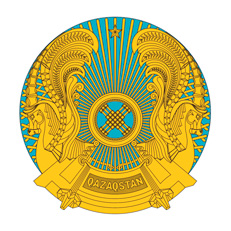 РЕСПУБЛИКАНСКОЕ ГОСУДАРСТВЕННОЕ УЧРЕЖДЕНИЕ«НАЦИОНАЛЬНЫЙ БАНКРЕСПУБЛИКИ КАЗАХСТАН»БАСҚАРМАСЫНЫҢ
ҚАУЛЫСЫ_____________________________Нұр-Сұлтан қаласыПОСТАНОВЛЕНИЕПРАВЛЕНИЯ№_____________город Нур-Султан«1140 06Сату үшін қолда бар қысқа мерзімді қаржы активтері1140 07Сату үшін қолда бар сатып алынған қысқа мерзімді қаржы активтері бойынша Дисконт1140 08Сату үшін қолда бар сатып алынған қысқа мерзімді қаржы активтері бойынша сыйлықақы1140 09Положительная корректировка справедливой стоимости краткосрочных финансовых активов, имеющихся в наличии для продажи1140 10Сату үшін қолда бар қысқа мерзімді қаржы активтерінің әділ құнын оң түзету;«1290 27Сату үшін қолда бар қаржы активтері бойынша резервтер (провизиялар)»;«2030 06Сату үшін қолда бар ұзақ мерзімді қаржы активтері2030 07Сату үшін қолда бар, сатып алынған ұзақ мерзімді қаржы активтері бойынша Дисконт2030 08Сату үшін қолда бар, сатып алынған ұзақ мерзімді қаржы активтері бойынша сыйлықақы2030 09Сату үшін қолда бар ұзақ мерзімді қаржы активтерінің әділ құнын оң түзету2030 10Сату үшін қолда бар ұзақ мерзімді қаржы активтерінің әділ құнын теріс түзету»;«5440 01Сату үшін қолда бар қаржы активтерін қайта бағалауға арналған Резерв";«5470 01Сату үшін қолда бар қарыздарды қайта бағалауға арналған Резерв";«6150 05Сату үшін қолда бар қаржы активтері бойынша кірістер";«6240 26Сату үшін қолда бар қаржы активтері бойынша құрылған резервтерді (провизияларды) қалпына келтіруден (жоюдан) түскен кірістер";«7440 04Сату үшін қолда бар қаржы активтері бойынша резервтерді (провизияларды) қалыптастыру бойынша шығыстар";«7470 11Расходы по формированию резервов (провизий) по финансовым активам, имеющимся в наличии для продажи";Дт1140 04Өзге жиынтық кіріс арқылы әділ құны бойынша ескерілетін қаржы активтерінің әділ құнын оң түзету1140 05Өзге жиынтық кіріс арқылы әділ құны бойынша ескерілетін қаржы активтерінің әділ құнын теріс түзету2030 04Өзге жиынтық кіріс арқылы әділ құны бойынша ескерілетін ұзақ мерзімді қаржы активтерінің әділ құнын оң түзету2030 05Өзге жиынтық кіріс арқылы әділ құны бойынша ескерілетін ұзақ мерзімді қаржы активтерінің әділ құнын теріс түзетуКт5440Өзге жиынтық кіріс арқылы әділ құны бойынша ескерілетін қаржы активтерін қайта бағалауға арналған Резерв;Дт5440Өзге жиынтық кіріс арқылы әділ құны бойынша ескерілетін қаржы активтерін қайта бағалауға арналған РезервКт1140 04Өзге жиынтық кіріс арқылы әділ құны бойынша ескерілетін қаржы активтерінің әділ құнын оң түзету1140 05Өзге жиынтық кіріс арқылы әділ құны бойынша ескерілетін қаржы активтерінің әділ құнын теріс түзету2030 04Өзге жиынтық кіріс арқылы әділ құны бойынша ескерілетін ұзақ мерзімді қаржы активтерінің әділ құнын оң түзету2030 05Өзге жиынтық кіріс арқылы әділ құны бойынша ескерілетін ұзақ мерзімді қаржы активтерінің әділ құнын теріс түзету.»;Дт1110 25Қысқа мерзімді қарыздардың әділ құнын оң түзету2010 24Ұзақ мерзімді қарыздардың әділ құнын оң түзетуКт5470 01Сату үшін қолда бар қарыздарды қайта бағалауға арналған Резерв;Дт5470 01Сату үшін қолда бар қарыздарды қайта бағалауға арналған РезервКт1110 26Қысқа мерзімді қарыздардың әділ құнын теріс түзету2010 25Ұзақ мерзімді қарыздардың әділ құнын теріс түзету;Дт1110 26Қысқа мерзімді қарыздардың әділ құнын теріс түзету2010 25Ұзақ мерзімді қарыздардың әділ құнын теріс түзетуКт1110 25Қысқа мерзімді қарыздардың әділ құнын оң түзету2010 24Ұзақ мерзімді қарыздардың әділ құнын оң түзету.»;Дт7440 21Берілген қарыздар бойынша резервтерді (провизияларды) қалыптастыру бойынша шығыстарКт1290 21Клиенттерге берілген заемдар бойынша резервтер (провизиялар)";Дт1290 21Клиенттерге берілген заемдар бойынша резервтер (провизиялар)Кт6240 21Клиенттерге берілген заемдар бойынша құрылған резервтерді (провизияларды) қалпына келтіруден (жоюдан) түскен кірістер.»;Дт1610 02Брокерлермен есеп айырысуКт1030Ағымдағы шоттардағы ақша қаражаты;Дт1140 06Сату үшін қолда бар қысқа мерзімді қаржы активтері2030 06Сату үшін қолда бар ұзақ мерзімді қаржы активтеріКт1030Ағымдағы шоттардағы ақша қаражаты1610 02Брокерлермен есеп айырысу;Дт1140 08Сату үшін қолда бар сатып алынған қысқа мерзімді қаржы активтері бойынша сыйақы2030 08 Сату үшін қолда бар, сатып алынған ұзақ мерзімді қаржы активтері бойынша сыйлықақыКт1030Ағымдағы шоттардағы ақша қаражаты;Дт1140 06Сату үшін қолда бар қарызға мерзімді қаржы активтері2030 06Сату үшін қолда бар ұзақ мерзімді қаржы активтеріКт1140 07Сату үшін қолда бар сатып алынған қысқа мерзімді қаржы активтері бойынша Дисконт2030 07Сату үшін қолда бар, сатып алынған ұзақ мерзімді қаржы активтері бойынша Дисконт;Дт2170 03Алдыңғы ұстаушылар бағалы қағаздар бойынша есептеген сыйақы1270 04Алдыңғы ұстаушылар бағалы қағаздар бойынша есептеген сыйақыКт1030Ағымдағы шоттардағы ақша қаражаты;Дт7470 10Бағалы қағаздарды сатып алу-сатудан болған шығыстарКт1140 07Сату үшін қолда бар сатып алынған қысқа мерзімді қаржы активтері бойынша Дисконт1140 08Сату үшін қолда бар сатып алынған қысқа мерзімді қаржы активтері бойынша сыйақы2030 07Сату үшін қолда бар, сатып алынған ұзақ мерзімді қаржы активтері бойынша Дисконт2030 08Сату үшін қолда бар, сатып алынған ұзақ мерзімді қаржы активтері бойынша сыйлықақы;Дт1140 07Сату үшін қолда бар сатып алынған қысқа мерзімді қаржы активтері бойынша Дисконт1140 08Сату үшін қолда бар сатып алынған қысқа мерзімді қаржы активтері бойынша сыйақы2030 07Сату үшін қолда бар, сатып алынған ұзақ мерзімді қаржы активтері бойынша Дисконт2030 08Сату үшін қолда бар, сатып алынған ұзақ мерзімді қаржы активтері бойынша сыйлықақыКт 6280 09Бағалы қағаздарды сатып алу-сатудан түскен кірістер.Дт1270 01Сатып алынған бағалы қағаздар бойынша сыйақы түрінде есептелген кірістер2170 01Сатып алынған бағалы қағаздар бойынша сыйақы түрінде есептелген кірістерКт6110 01Сатып алынған бағалы қағаздар бойынша сыйақы алуға байланысты кірістер.Дт7710Корпоративтік табыс салығы бойынша шығыстарКт3110 01Төленуге тиісті корпоративтік табыс салығы.Дт7310 02Сатып алынған бағалы қағаздар бойынша сыйлықақы амортизациясына байланысты шығыстарКт1140 08Сату үшін қолда бар сатып алынған қысқа мерзімді қаржы активтері бойынша сыйлықақы2030 08Сату үшін қолда бар, сатып алынған ұзақ мерзімді қаржы активтері бойынша сыйлықақы;Дт1140 07Сату үшін қолда бар сатып алынған қысқа мерзімді қаржы активтері бойынша Дисконт2030 07Сату үшін қолда бар, сатып алынған ұзақ мерзімді қаржы активтері бойынша ДисконтКт6110 03Сатып алынған бағалы қағаздар бойынша дисконт амортизациясына байланысты кірістер.Дт1140 09Сату үшін қолда бар қысқа мерзімді қаржы активтерінің әділ құнын оң түзету2030 09Сату үшін қолда бар ұзақ мерзімді қаржы активтерінің әділ құнын оң түзетуКт5440 01Сату үшін қолда бар қаржы активтерін қайта бағалауға арналған Резерв;Дт5440 01Сату үшін қолда бар қаржы активтерін қайта бағалауға арналған РезервКт1140 10Сату үшін қолда бар қысқа мерзімді қаржы активтерінің әділ құнын оң түзету2030 10Сату үшін қолда бар ұзақ мерзімді қаржы активтерінің бөлу құнын көрсететін түзету;Дт1140 10Сату үшін қолда бар қысқа мерзімді қаржы активтерінің әділ құнын оң түзету2030 10Сату үшін қолда бар ұзақ мерзімді қаржы активтерінің әділ құнын теріс түзетуКт1140 09Сату үшін қолда бар қысқа мерзімді қаржы активтерінің әділ құнын оң түзету2030 09Сату үшін қолда бар ұзақ мерзімді қаржы активтерінің әділ құнын оң түзету.Дт1140 06Сату үшін қолда бар қысқа мерзімді қаржы активтері1140 08Сату үшін қолда бар сатып алынған қысқа мерзімді қаржы активтері бойынша сыйлықақы1270 01Сатып алынған бағалы қағаздар бойынша сыйақы түрінде есептелген кірістер1270 04Алдыңғы ұстаушылар бағалы қағаздар бойынша есептеген сыйақы2030 06Сату үшін қолда бар ұзақ мерзімді қаржы активтері2030 08Сату үшін қолда бар, сатып алынған ұзақ мерзімді қаржы активтері бойынша сыйлықақы2170 01Сатып алынған бағалы қағаздар бойынша сыйақы түрінде есептелген кірістер2170 03Алдыңғы ұстаушылар бағалы қағаздар бойынша есептеген сыйақыКт6250 02Шетел валютасын қайта бағалаудан түскен кірістер;Дт7430 02Шетел валютасын қайта бағалаудан болған шығыстарКт1140 07Сату үшін қолда бар сатып алынған қысқа мерзімді қаржы активтері бойынша Дисконт2030 07Сату үшін қолда бар, сатып алынған ұзақ мерзімді қаржы активтері бойынша Дисконт;Дт1140 09Сату үшін қолда бар қысқа мерзімді қаржы активтерінің әділ құнын оң түзету1140 10Сату үшін қолда бар қысқа мерзімді қаржы активтерінің әділ құнын оң түзету2030 09Сату үшін қолда бар ұзақ мерзімді қаржы активтерінің әділ құнын оң түзету2030 10Сату үшін қолда бар ұзақ мерзімді қаржы активтерінің әділ құнын теріс түзетуКт5440 01Сату үшін қолда бар қаржы активтерін қайта бағалауға арналған Резерв;Дт7430 02Шетел валютасын қайта бағалаудан болған шығыстарКт1140 06Сату үшін қолда бар қарызға мерзімді қаржы активтері1140 08Сату үшін қолда бар сатып алынған қысқа мерзімді қаржы активтері бойынша сыйақы1270 01Сатып алынған бағалы қағаздар бойынша сыйақы түрінде есептелген кірістер1270 04Алдыңғы ұстаушылар бағалы қағаздар бойынша есептеген сыйақы2030 06Сату үшін қолда бар ұзақ мерзімді қаржы активтері2030 08Сату үшін қолда бар, сатып алынған ұзақ мерзімді қаржы активтері бойынша сыйлықақы2170 01Сатып алынған бағалы қағаздар бойынша сыйақы түрінде есептелген кірістер2170 03Алдыңғы ұстаушылар бағалы қағаздар бойынша есептеген сыйақы;Дт1140 07Сату үшін қолда бар сатып алынған қысқа мерзімді қаржы активтері бойынша Дисконт2030 07Сату үшін қолда бар, сатып алынған ұзақ мерзімді қаржы активтері бойынша ДисконтКт6250 02Шетел валютасын қайта бағалаудан түскен кірістер;Дт5440 01Сату үшін қолда бар қаржы активтерін қайта бағалауға арналған РезервКт1140 09Сату үшін қолда бар қысқа мерзімді қаржы активтерінің әділ құнын оң түзету1140 10Сату үшін қолда бар қысқа мерзімді қаржы активтерінің әділ құнын оң түзету2030 09Сату үшін қолда бар ұзақ мерзімді қаржы активтерінің әділ құнын оң түзету2030 10Сату үшін қолда бар ұзақ мерзімді қаржы активтерінің әділ құнын теріс түзету.Дт1030Ағымдағы шоттардағы ақша қаражатыКт1270 01Сатып алынған бағалы қағаздар бойынша сыйақы түрінде есептелген кірістер1270 04Алдыңғы ұстаушылар бағалы қағаздар бойынша есептеген сыйақы2170 01Сатып алынған бағалы қағаздар бойынша сыйақы түрінде есептелген кірістер2170 03Алдыңғы ұстаушылар бағалы қағаздар бойынша есептеген сыйақы;Дт3110 01Төлеуге жататын корпоративтік табыс салығыКт1270 01Сатып алынған бағалы қағаздар бойынша сыйақы түрінде есептелген кірістер1270 04Алдыңғы ұстаушылар бағалы қағаздар бойынша есептеген сыйақы2170 01Сатып алынған бағалы қағаздар бойынша сыйақы түрінде есептелген кірістер2170 03Бағалы қағаздар бойынша алдыңғы ұстаушылар есептеген сыйақы.Дт1140 06Сату үшін қолда бар қысқа мерзімді қаржы активтері2030 06Сату үшін қолда бар ұзақ мерзімді қаржы активтеріКт1140 08Сату үшін қолда бар сатып алынған қысқа мерзімді қаржы активтері бойынша сыйлықақы2030 08Сату үшін қолда бар, сатып алынған ұзақ мерзімді қаржы активтері бойынша сыйлықақы;Дт1140 07Сату үшін қолда бар сатып алынған қысқа мерзімді қаржы активтері бойынша Дисконт2030 07Сату үшін қолда бар, сатып алынған ұзақ мерзімді қаржы активтері бойынша ДисконтКт1140 06Сату үшін қолда бар қысқа мерзімді қаржы активтері2030 06Сату үшін қолда бар ұзақ мерзімді қаржы активтері;Дт1140 06Сату үшін қолда бар қарызға мерзімді қаржы активтері2030 06Сату үшін қолда бар ұзақ мерзімді қаржы активтеріКт1140 09Сату үшін қолда бар қысқа мерзімді қаржы активтерінің әділ құнын оң түзету2030 09Сату үшін қолда бар ұзақ мерзімді қаржы активтерінің әділ құнын оң түзету;Дт1140 10Сату үшін қолда бар қысқа мерзімді қаржы активтерінің әділ құнын оң түзету2030 10Сату үшін қолда бар ұзақ мерзімді қаржы активтерінің бөлу құнын көрсететін түзетуКт1140 06Сату үшін қолда бар қысқа мерзімді қаржы активтері2030 06Сату үшін қолда бар ұзақ мерзімді қаржы активтері;Дт1030Ағымдағы шоттардағы ақша қаражатыКт1140 06Сату үшін қолда бар қарызға мерзімді қаржы активтері1270 01Сатып алынған бағалы қағаздар бойынша сыйақы түрінде есептелген кірістер1270 04Алдыңғы ұстаушылар бағалы қағаздар бойынша есептеген сыйақы2030 06Сату үшін қолда бар ұзақ мерзімді қаржы активтері2170 01Сатып алынған бағалы қағаздар бойынша сыйақы түрінде есептелген кірістер2170 03Алдыңғы ұстаушылар бағалы қағаздар бойынша есептеген сыйақы;Дт1030Ағымдағы шоттардағы ақша қаражатыКт6280 09Бағалы қағаздарды сатып алу - сатудан түскен кірістер;Дт7470 10Бағалы қағаздарды сатып алу - сатудан болған шығыстарКт1140 06Сату үшін қолда бар қысқа мерзімді қаржы активтері2030 06Сату үшін қолда бар ұзақ мерзімді қаржы активтері;Дт5440 01Сату үшін қолда бар қаржы активтерін қайта бағалауға арналған РезервКт6150 05Сату үшін қолда бар қаржы активтері бойынша кірістер;Дт7470 11Сату үшін қолда бар қаржы активтері бойынша шығыстарКт5440 01Сату үшін қолда бар қаржы активтерін қайта бағалауға арналған Резерв.Дт1030Ағымдағы шоттардағы ақша қаражатыКт1140 06Сату үшін қолда бар қарызға мерзімді қаржы активтері1270 01Сатып алынған бағалы қағаздар бойынша сыйақы түрінде есептелген кірістер1270 04Алдыңғы ұстаушылар бағалы қағаздар бойынша есептеген сыйақы2030 06Сату үшін қолда бар ұзақ мерзімді қаржы активтері2170 01Сатып алынған бағалы қағаздар бойынша сыйақы түрінде есептелген кірістер2170 03Алдыңғы ұстаушылар бағалы қағаздар бойынша есептеген сыйақы;Дт3110 01Төлеуге жататын корпоративтік табыс салығыКт1270 01Сатып алынған бағалы қағаздар бойынша сыйақы түрінде есептелген кірістер1270 04Алдыңғы ұстаушылар бағалы қағаздар бойынша есептеген сыйақы2170 01Сатып алынған бағалы қағаздар бойынша сыйақы түрінде есептелген кірістер2170 03Алдыңғы ұстаушылар бағалы қағаздар бойынша есептеген сыйақы;Дт5440 01Сату үшін қолда бар қаржы активтерін қайта бағалауға арналған РезервКт6150 05Сату үшін қолда бар қаржы активтері бойынша кірістер;Дт7470 11Сату үшін қолда бар қаржы активтері бойынша шығыстарКт5440 01Сату үшін қолда бар қаржы активтерін қайта бағалауға арналған Резерв.Дт 7440 04Сату үшін қолда бар қаржы активтері бойынша резервтерді (провизияларды) қалыптастыру бойынша шығыстарКт 1290 27Сату үшін қолда бар қаржы активтері бойынша резервтер (провизиялар);Дт 2030 10Сату үшін қолда бар ұзақ мерзімді қаржы активтерінің әділ құнын теріс түзетуКт 5440 01Сату үшін қолда бар қаржы активтерін қайта бағалауға арналған Резерв.Дт 1290 27Сату үшін қолда бар қаржы активтері бойынша резервтер (провизиялар)Кт 6240 26Сату үшін қолда бар қаржы активтері бойынша құрылған резервтерді (провизияларды) қалпына келтіруден (жоюдан) түскен кірістер.Дт 1290 27Сату үшін қолда бар қаржы активтері бойынша резервтер (провизиялар)Кт 1140 06Сату үшін қолда бар қысқа мерзімді қаржы активтері2030 06Сату үшін қолда бар ұзақ мерзімді қаржы активтері.Дт 1030 Ағымдағы шоттардағы ақша қаражатыКт 6240 26Сату үшін қолда бар қаржы активтері бойынша құрылған резервтерді (провизияларды) қалпына келтіруден (жоюдан) түскен кірістер.Дт1610 02Брокерлермен есеп айырысуКт1030Ағымдағы шоттардағы ақша қаражаты;Дт1140 06Сату үшін қолда бар қысқа мерзімді қаржы активтері2030 06Сату үшін қолда бар ұзақ мерзімді қаржы активтеріКт1030Ағымдағы шоттардағы ақша қаражаты1610 02Брокерлермен есеп айырысу;Дт7470 10Бағалы қағаздарды сатып алу - сатудан болған шығыстарКт1140 06Сату үшін қолда бар қысқа мерзімді қаржы активтері2030 06Сату үшін қолда бар ұзақ мерзімді қаржы активтері;Дт1140 06Сату үшін қолда бар қысқа мерзімді қаржы активтері2030 06Сату үшін қолда бар ұзақ мерзімді қаржы активтеріКт6280 09Бағалы қағаздарды сатып алу-сатудан түскен кірістер.Дт1270 01Сатып алынған бағалы қағаздар бойынша сыйақы түрінде есептелген кірістер2170 01Сатып алынған бағалы қағаздар бойынша сыйақы түрінде есептелген кірістерКт6120Дивидендтер бойынша кірістер.Дт1140 09 Сату үшін қолда бар қысқа мерзімді қаржы активтерінің әділ құнын оң түзету2030 09 Сату үшін қолда бар ұзақ мерзімді қаржы активтерінің әділ құнын оң түзетуКт5440 01 Сату үшін қолда бар қаржы активтерін қайта бағалауға арналған Резерв;Дт5440 01 Сату үшін қолда бар қаржы активтерін қайта бағалауға арналған РезервКт1140 10Сату үшін қолда бар қысқа мерзімді қаржы активтерінің әділ құнын оң түзету2030 10Сату үшін қолда бар ұзақ мерзімді қаржы активтерінің бөлу құнын көрсететін түзету;Дт1140 10Сату үшін қолда бар қысқа мерзімді қаржы активтерінің әділ құнын оң түзету2030 10Сату үшін қолда бар ұзақ мерзімді қаржы активтерінің әділ құнын теріс түзетуКт1140 09 Сату үшін қолда бар қысқа мерзімді қаржы активтерінің әділ құнын оң түзету2030 09 Сату үшін қолда бар ұзақ мерзімді қаржы активтерінің әділ құнын оң түзету.Дт1140 09 Сату үшін қолда бар қысқа мерзімді қаржы активтерінің әділ құнын оң түзету1140 10Сату үшін қолда бар қысқа мерзімді қаржы активтерінің әділ құнын оң түзету2030 09 Сату үшін қолда бар ұзақ мерзімді қаржы активтерінің әділ құнын оң түзету2030 10Сату үшін қолда бар ұзақ мерзімді қаржы активтерінің әділ құнын теріс түзетуКт5440 01 Сату үшін қолда бар қаржы активтерін қайта бағалауға арналған Резерв;Дт5440 01 Сату үшін қолда бар қаржы активтерін қайта бағалауға арналған РезервКт1140 09 Сату үшін қолда бар қысқа мерзімді қаржы активтерінің әділ құнын оң түзету1140 10Сату үшін қолда бар қысқа мерзімді қаржы активтерінің әділ құнын оң түзету2030 09 Сату үшін қолда бар ұзақ мерзімді қаржы активтерінің әділ құнын оң түзету2030 10Сату үшін қолда бар ұзақ мерзімді қаржы активтерінің әділ құнын теріс түзету.Дт1030Ағымдағы шоттардағы ақша қаражатыКт1270 01Сатып алынған бағалы қағаздар бойынша сыйақы түрінде есептелген кірістер2170 01Сатып алынған бағалы қағаздар бойынша сыйақы түрінде есептелген кірістер;Дт3110Төлеуге жататын корпоративтік табыс салығыКт1270 01Сатып алынған бағалы қағаздар бойынша сыйақы түрінде есептелген кірістер2170 01Сатып алынған бағалы қағаздар бойынша сыйақы түрінде есептелген кірістер.Дт1140 06Сату үшін қолда бар қарызға мерзімді қаржы активтері2030 06Сату үшін қолда бар ұзақ мерзімді қаржы активтеріКт1140 09 Сату үшін қолда бар қысқа мерзімді қаржы активтерінің әділ құнын оң түзету2030 09 Сату үшін қолда бар ұзақ мерзімді қаржы активтерінің әділ құнын оң түзету;Дт1140 10Сату үшін қолда бар қысқа мерзімді қаржы активтерінің әділ құнын оң түзету2030 10Сату үшін қолда бар ұзақ мерзімді қаржы активтерінің бөлу құнын көрсететін түзетуКт1140 06Сату үшін қолда бар қысқа мерзімді қаржы активтері2030 06Сату үшін қолда бар ұзақ мерзімді қаржы активтері;Дт1030Ағымдағы шоттардағы ақша қаражатыКт1140 06Сату үшін қолда бар қысқа мерзімді қаржы активтері2030 06Сату үшін қолда бар ұзақ мерзімді қаржы активтері;Дт1030Ағымдағы шоттардағы ақша қаражатыКт6280 09Бағалы қағаздарды сатып алу - сатудан түскен кірістер;Дт7470 10Бағалы қағаздарды сатып алу-сатудан болған шығыстарКт1140 06Сату үшін қолда бар қысқа мерзімді қаржы активтері2030 06Сату үшін қолда бар ұзақ мерзімді қаржы активтері;Дт5440 01 Сату үшін қолда бар қаржы активтерін қайта бағалауға арналған РезервКт6150 05Сату үшін қолда бар қаржы активтері бойынша кірістер;Дт7470 11Сату үшін қолда бар қаржы активтері бойынша шығыстарКт5440Өзге жиынтық кіріс арқылы әділ құны бойынша ескерілетін қаржы активтерін қайта бағалауға арналған Резерв.».Баптың атауыБаптың атауыЕсепті кезеңнің соңындаЕсепті кезеңнің соңындаАлдыңғы жылдың соңындаАлдыңғы жылдың соңындаАлдыңғы жылдың соңында1122333…………Активтер жиынтығыАктивтер жиынтығы…………Міндеттемелер жиынтығыМіндеттемелер жиынтығы…………Капитал жиынтығыКапитал жиынтығыМіндеттемелер мен капитал жиынтығыМіндеттемелер мен капитал жиынтығыАтауы____________________________________________Атауы____________________________________________Мекенжайы_____________________Мекенжайы_____________________Мекенжайы_____________________Телефоны ____________________________________________________Телефоны ____________________________________________________Телефоны ____________________________________________________Телефоны ____________________________________________________Телефоны ____________________________________________________Электрондық пошта мекенжайы ______________________________________Электрондық пошта мекенжайы ______________________________________Электрондық пошта мекенжайы ______________________________________Электрондық пошта мекенжайы ______________________________________Электрондық пошта мекенжайы ______________________________________Орындаушы________________________________Орындаушы____________________________________________________________________________________________тегі, аты, әкесінің аты (ол бар болса)тегі, аты, әкесінің аты (ол бар болса)қолы, телефонықолы, телефонықолы, телефоныБас бухгалтер________________________________Бас бухгалтер______________________________________________________________тегі, аты, әкесінің аты (ол бар болса)тегі, аты, әкесінің аты (ол бар болса)қолықолыкүніБасшы немесе оның міндетін атқарушы адам______________________________Басшы немесе оның міндетін атқарушы адам__________________________________________________________________________________________тегі, аты, әкесінің аты (ол бар болса)тегі, аты, әкесінің аты (ол бар болса)қолықолықолыБаптың атауыАғымдағы жылдың басынан бастап кезең ішінде (өспелі жиынтығымен)Ағымдағы жылдың басынан бастап ұқсас кезең ішінде (өспелі жиынтығымен)123…………Салық салынғанға дейінгі таза пайда/таза шығын…Табыс салығы бойынша шығыстар...Таза пайда/таза шығын…Атауы____________________________________________Мекенжайы_____________________Мекенжайы_____________________Телефоны ____________________________________________________Телефоны ____________________________________________________Телефоны ____________________________________________________Электрондық пошта мекенжайы ______________________________________Электрондық пошта мекенжайы ______________________________________Электрондық пошта мекенжайы ______________________________________Орындаушы________________________________________________________________________тегі, аты, әкесінің аты (ол бар болса)қолы, телефонықолы, телефоныБас бухгалтер____________________________________________________тегі, аты, әкесінің аты (ол бар болса)қолыкүніБасшы немесе оның міндетін атқарушы адам_______________________________________________________________________тегі, аты, әкесінің аты (ол бар болса)қолықолыБаптардың атауыЕсепті кезең үшінАлдыңғы жылдың ұқсас кезеңі үшін123…Табыс салығын төлегенге дейінгі операциялық қызметтен түскен ақшалай қаражаттың таза ағыны…Операциялық қызметтен түскен ақшалай қаражаттың жиынтығы…Инвестициялық қызметтен түскен ақшалай қаражаттың таза ағыны…Қаржылық қызметтен түскен ақшалай қаражаттың ағыны…Жыл соңындағы жағдай бойынша ақшалай қаражат және олардың баламаларыАтауы____________________________________________Мекенжайы_____________________Мекенжайы_____________________Телефоны ____________________________________________________Телефоны ____________________________________________________Телефоны ____________________________________________________Электрондық пошта мекенжайы ______________________________________Электрондық пошта мекенжайы ______________________________________Электрондық пошта мекенжайы ______________________________________Орындаушы________________________________________________________________________тегі, аты, әкесінің аты (ол бар болса)қолы, телефонықолы, телефоныБас бухгалтер____________________________________________________тегі, аты, әкесінің аты (ол бар болса)қолыкүніБасшы немесе оның міндетін атқарушы адам_______________________________________________________________________тегі, аты, әкесінің аты (ол бар болса)қолықолыБаптардың атауыЖарғылық капиталМеншікті капитал құрамдасының атауыКапитал жиынтығы12…nӨткен есепті жылдың соңында…Басқа да жиынтық кіріс…Кезең ішіндегі жалпы жиынтық кіріс/шығын…Есепті кезеңге қалдықтарАтауы___________________________________________Атауы___________________________________________Мекенжайы_____________________Мекенжайы_____________________Телефоны _________________________________________________________Телефоны _________________________________________________________Телефоны _________________________________________________________Телефоны _________________________________________________________Электрондық пошта мекенжайы ______________________________________Электрондық пошта мекенжайы ______________________________________Электрондық пошта мекенжайы ______________________________________Электрондық пошта мекенжайы ______________________________________Орындаушы ________________________________Орындаушы ________________________________________________________________________тегі, аты, әкесінің аты (ол бар болса)тегі, аты, әкесінің аты (ол бар болса)қолы, телефонықолы, телефоныБас бухгалтерБас бухгалтер__________________________________________________________________________________________________________тегі, аты, әкесінің аты (ол бар болса)тегі, аты, әкесінің аты (ол бар болса)қолыкүніБасшы немесе оның міндетін атқарушы адамБасшы немесе оның міндетін атқарушы адам______________________________________________________________________________________________________________________________тегі, аты, әкесінің аты (ол бар болса)тегі, аты, әкесінің аты (ол бар болса)қолықолыБаптың атауыБаптың атауыБаптың атауы123……Активтер жиынтығы…….Міндеттемелер жиынтығыТаза зейнетақы активтеріАтауы ______________________________________Атауы ______________________________________Мекенжайы __________________________Телефоны __________________________________________________________Телефоны __________________________________________________________Телефоны __________________________________________________________Электрондық пошта мекенжайы ________________________________________Электрондық пошта мекенжайы ________________________________________Электрондық пошта мекенжайы ________________________________________Орындаушы ________________________________________________________Орындаушы ________________________________________________________Орындаушы ________________________________________________________                         тегі, аты, әкесінің аты (ол бар болса), қолы, телефоны                         тегі, аты, әкесінің аты (ол бар болса), қолы, телефоны                         тегі, аты, әкесінің аты (ол бар болса), қолы, телефоныБас бухгалтер________________________________________________________Бас бухгалтер________________________________________________________Бас бухгалтер________________________________________________________                                   тегі, аты, әкесінің аты (ол бар болса), қолы, күні                                   тегі, аты, әкесінің аты (ол бар болса), қолы, күні                                   тегі, аты, әкесінің аты (ол бар болса), қолы, күніБасшы немесе оның міндетін атқарушы адам ______________________________________________________________________________________________                                      
                             тегі, аты, әкесінің аты (ол бар болса), қолыБасшы немесе оның міндетін атқарушы адам ______________________________________________________________________________________________                                      
                             тегі, аты, әкесінің аты (ол бар болса), қолыБасшы немесе оның міндетін атқарушы адам ______________________________________________________________________________________________                                      
                             тегі, аты, әкесінің аты (ол бар болса), қолыБаптың атауыАғымдағы жылдың басынан бастап кезең ішінде (өспелі жиынтығымен)Ағымдағы жылдың басынан бастап кезең ішінде (өспелі жиынтығымен)Алдыңғы жылдың басынан бастап ұқсас кезең ішінде (өспелі жиынтығымен)1223………Кіріс жиынтығы…Шығыс жиынтығыЖыл ішіндегі таза пайда…Таза зейнетақы активтеріндегі өзгерістерКезең басындағы таза зейнетақы активтеріКезең соңындағы таза активтерАтауы ______________________________________Атауы ______________________________________Атауы ______________________________________Мекенжайы __________________________Мекенжайы __________________________Мекенжайы __________________________Телефоны __________________________________________________________Телефоны __________________________________________________________Телефоны __________________________________________________________Телефоны __________________________________________________________Телефоны __________________________________________________________Телефоны __________________________________________________________Электрондық пошта мекенжайы _______________________________________Электрондық пошта мекенжайы _______________________________________Электрондық пошта мекенжайы _______________________________________Электрондық пошта мекенжайы _______________________________________Электрондық пошта мекенжайы _______________________________________Электрондық пошта мекенжайы _______________________________________Орындаушы ________________________________________________________Орындаушы ________________________________________________________Орындаушы ________________________________________________________Орындаушы ________________________________________________________Орындаушы ________________________________________________________Орындаушы ________________________________________________________                         тегі, аты, әкесінің аты (ол бар болса), қолы, телефоны                         тегі, аты, әкесінің аты (ол бар болса), қолы, телефоны                         тегі, аты, әкесінің аты (ол бар болса), қолы, телефоны                         тегі, аты, әкесінің аты (ол бар болса), қолы, телефоны                         тегі, аты, әкесінің аты (ол бар болса), қолы, телефоны                         тегі, аты, әкесінің аты (ол бар болса), қолы, телефоныБас бухгалтер _______________________________________________________Бас бухгалтер _______________________________________________________Бас бухгалтер _______________________________________________________Бас бухгалтер _______________________________________________________Бас бухгалтер _______________________________________________________Бас бухгалтер _______________________________________________________                                   тегі, аты, әкесінің аты (ол бар болса), қолы, күні                                   тегі, аты, әкесінің аты (ол бар болса), қолы, күні                                   тегі, аты, әкесінің аты (ол бар болса), қолы, күні                                   тегі, аты, әкесінің аты (ол бар болса), қолы, күні                                   тегі, аты, әкесінің аты (ол бар болса), қолы, күні                                   тегі, аты, әкесінің аты (ол бар болса), қолы, күніБасшы немесе оның міндетін атқарушы адам ______________________________________________________________________________________________                                      
                             тегі, аты, әкесінің аты (ол бар болса), қолыБасшы немесе оның міндетін атқарушы адам ______________________________________________________________________________________________                                      
                             тегі, аты, әкесінің аты (ол бар болса), қолыБасшы немесе оның міндетін атқарушы адам ______________________________________________________________________________________________                                      
                             тегі, аты, әкесінің аты (ол бар болса), қолыБасшы немесе оның міндетін атқарушы адам ______________________________________________________________________________________________                                      
                             тегі, аты, әкесінің аты (ол бар болса), қолыБасшы немесе оның міндетін атқарушы адам ______________________________________________________________________________________________                                      
                             тегі, аты, әкесінің аты (ол бар болса), қолыБасшы немесе оның міндетін атқарушы адам ______________________________________________________________________________________________                                      
                             тегі, аты, әкесінің аты (ол бар болса), қолыБаптың атауыЖол кодыЕсепті кезеңнің соңындағыЕсепті кезеңнің соңындағыАлдыңғы жылдың соңындағы12334АктивтерАқшалай қаражат және ақшалай қаражаттың баламалары1оның ішінде:кассадағы қолма-қол ақша1.1банктердің және банк операцияларының жекелеген түрлерін жүзеге асыратын ұйымдардың шоттарындағы ақша1.2ақшалай қаражаттың баламалары1.3Өзгерістері пайданың немесе зиянның құрамында көрсетілетін әділ құны бойынша бағаланатын бағалы қағаздар2Өзге жиынтық кіріс арқылы әділ құны бойынша бағаланатын бағалы қағаздар3Амортизацияланған құны бойынша бағаланатын бағалы қағаздар4Туынды қаржы құралдары5Алынатын сақтандыру сыйлықақылары6Дебиторлық берешек7Комиссиялық сыйақылар8«Кері РЕПО» операциясы9Аффинирленген бағалы қағаздар10Орналастырылған салымдар11Берілген қаржылық жалдау12Амортизацияланған құны бойынша бағаланатын қарыздар (микрокредиттер)13Өзге жиынтық кіріс арқылы әділ құны бойынша бағаланатын қарыздар (микрокредиттер)14Пайда немесе шығын арқылы әділ құны бойынша бағаланатын қарыздар (микрокредиттер)15Инвестициялық мүлік16Басқа заңды тұлғалардың капиталына инвестициялар және реттелген борыш17Қорлар18Сатуға арналған ұзақ мерзімді активтер (шығарылатын топтар)19Материалдық емес активтер20Негізгі құрал-жабдықтар21Пайдалану құқығы нысанындағы активтер22Болашақ кезеңдердегі шығыстар23Ағымдағы салық активі24Кейінге қалдырылған салық активі25Басқа активтер26Активтердің жиынтығы27МіндеттемелерТартылған салымдар28Туынды қаржы құралдары29Шығарылған борыштық бағалы қағаздар30«РЕПО» операциясы31Алынған қарыздар32Кредиторлық берешек33Резервтер34Акционерлермен акциялар бойынша есеп айырысулар бойынша есептелген шығыстар35Реттелген борыш36Салық және бюджетке төленетін басқа міндетті төлемдер бойынша міндеттеме37Кейінге қалдырылған салық міндеттемесі38Жалдау бойынша міндеттемелер39Қайта сақтандырушылармен есеп айырысу40Сақтандыру (қайта сақтандыру) қызметі бойынша делдалдармен есеп айырысу41Сақтандыру (қайта сақтандыру) шарттары бойынша төлеуге арналған шоттар42Басқа міндеттемелер43Міндеттемелердің жиынтығы44Меншікті капиталЖарғылық капитал45оның ішінде:жай акциялар45.1артықшылық берілген акциялар45.2Қосымша төленген капитал46Алынған капитал47Резервтік капитал48Басқа да жиынтық кіріс арқылы әділ құны бойынша бағаланатын бағалы қағаздарды қайта бағалау резерві49Басқа да жиынтық кіріс арқылы әділ құны бойынша бағаланатын бағалы қағаздардың құнсыздану резерві50Басқа да жиынтық кіріс арқылы әділ құны бойынша бағаланатын қарыздарды (микрокредиттерді) қайта бағалау резерві51Басқа да жиынтық кіріс арқылы әділ құны бойынша бағаланатын қарыздардың құнсыздану резерві52Басқа резервтер53Бөлінбеген пайда (өтелмеген зиян)54оның ішінде:өткен жылдардың54.1есепті кезеңнің54.2Капитал жиынтығы55Капитал мен міндеттемелердің жиынтығы56Атауы ______________________________________Атауы ______________________________________Атауы ______________________________________Мекенжайы __________________________Мекенжайы __________________________Телефоны __________________________________________________________Телефоны __________________________________________________________Телефоны __________________________________________________________Телефоны __________________________________________________________Телефоны __________________________________________________________Электрондық пошта мекенжайы _______________________________________Электрондық пошта мекенжайы _______________________________________Электрондық пошта мекенжайы _______________________________________Электрондық пошта мекенжайы _______________________________________Электрондық пошта мекенжайы _______________________________________Орындаушы ________________________________________________________Орындаушы ________________________________________________________Орындаушы ________________________________________________________Орындаушы ________________________________________________________Орындаушы ________________________________________________________                         тегі, аты, әкесінің аты (ол бар болса), қолы, телефоны                         тегі, аты, әкесінің аты (ол бар болса), қолы, телефоны                         тегі, аты, әкесінің аты (ол бар болса), қолы, телефоны                         тегі, аты, әкесінің аты (ол бар болса), қолы, телефоны                         тегі, аты, әкесінің аты (ол бар болса), қолы, телефоныБас бухгалтер _______________________________________________________Бас бухгалтер _______________________________________________________Бас бухгалтер _______________________________________________________Бас бухгалтер _______________________________________________________Бас бухгалтер _______________________________________________________                                   тегі, аты, әкесінің аты (ол бар болса), қолы, күні                                   тегі, аты, әкесінің аты (ол бар болса), қолы, күні                                   тегі, аты, әкесінің аты (ол бар болса), қолы, күні                                   тегі, аты, әкесінің аты (ол бар болса), қолы, күні                                   тегі, аты, әкесінің аты (ол бар болса), қолы, күніБасшы немесе оның міндетін атқарушы адам ______________________________________________________________________________________________                                      
                             тегі, аты, әкесінің аты (ол бар болса), қолыБасшы немесе оның міндетін атқарушы адам ______________________________________________________________________________________________                                      
                             тегі, аты, әкесінің аты (ол бар болса), қолыБасшы немесе оның міндетін атқарушы адам ______________________________________________________________________________________________                                      
                             тегі, аты, әкесінің аты (ол бар болса), қолыБасшы немесе оның міндетін атқарушы адам ______________________________________________________________________________________________                                      
                             тегі, аты, әкесінің аты (ол бар болса), қолыБасшы немесе оның міндетін атқарушы адам ______________________________________________________________________________________________                                      
                             тегі, аты, әкесінің аты (ол бар болса), қолыБаптың атауыЖол кодыЕсепті кезеңдеАғымдағы жылдың басынан бергі кезеңде (өспелі жиынтығымен)Ағымдағы жылдың басынан бергі кезеңде (өспелі жиынтығымен)Алдыңғы жылдың осындай кезеңіндеАлдыңғы жылдың басынан бергі осындай кезеңде (өспелі жиынтығымен)1234456Сыйақы алуға байланысты кіріс1оның ішінде:орналастырылған салымдар бойынша1.1берілген қарыздар (микрокредиттер) бойынша1.2берілген қаржылық жалдау бойынша1.3сатып алынған бағалы қағаздар бойынша1.4«кері РЕПО» операциялары бойынша1.5сыйақы алуға байланысты басқа кіріс1.6Комиссиялық сыйақы2оның ішінде:сақтандыру брокерінің қызметі бойынша комиссиялық сыйақы түріндегі кіріс2.1Сыйақы алуға байланысты емес банктік және өзге қызметті жүзеге асырудан түскен кіріс3оның ішінде:аударым операцияларын жүзеге асырудан түскен кіріс3.1клирингтік операцияларды жүзеге асырудан болған кіріс3.2кассалық операцияларды жүзеге асырудан болған кіріс3.3сейф операцияларын жүзеге асырудан болған кіріс3.4инкассациялаудан болған кіріс3.5сыйақы алуға байланысты емес банктік қызметтен, сақтандыру брокерінің қызметінен және өзге қызметтен болған кіріс3.6Қаржы активтері бойынша кіріс (шығыс) (нетто)4оның ішінде:қаржы активтерін сатып алу-сатудан болған кіріс (шығыс) (нетто)4.1өзгерістері пайда немесе шығын құрамында көрсетілетін әділ құны бойынша бағаланатын қаржы активтері құнының өзгеруінен болған кіріс (шығыс) (нетто)4.2Шетел валютасын қайта бағалаудан болған кіріс (шығыс) (нетто)5Қаржы активтері бойынша ықтимал залалдарға резервтерді қалпына келтіруден болған кіріс6Акциялар бойынша дивидендтер түріндегі кіріс7Басқа заңды тұлғалардың капиталына қатысуға байланысты кіріс8Активтерді өткізуден болған кіріс9Басқа кіріс10Кіріс жиынтығы11Сыйақы төлеуге байланысты шығыс12оның ішінде:тартылған салымдар бойынша12.1алынған қарыздар бойынша12.2жалдау міндеттемелері бойынша12.3шығарылған бағалы қағаздар бойынша12.4«РЕПО» операциялары бойынша12.5сыйақы төлеуге байланысты басқа шығыс12.6Комиссиялық шығыс13оның ішінде:басқарушы агентке сыйақы13.1кастодиандық қызмет көрсету үшін сыйақы13.2сақтандыру брокерінің қызметі бойынша комиссиялық сыйақы төлемі бойынша13.3Сыйақы төлеуге байланысты емес банктік және өзге қызмет бойынша шығыс14оның ішінде:аударым операцияларын жүзеге асырудан болған шығыс14.1клирингтік операцияларды жүзеге асырудан болған шығыс14.2кассалық операцияларды жүзеге асырудан болған шығыс14.3сейфтік операцияларды жүзеге асырудан болған шығыс14.4инкассациялаудан болған шығыс14.5Қаржы активтері бойынша ықтимал залалдарға резервтер құру бойынша шығыс15Операциялық шығыс16оның ішінде:еңбекке ақы төлеу және іссапар шығысы16.1амортизациялық аударымдар16.2корпоративтік табыс салығын қоспағанда, салықтарды және бюджетке төленетін басқа да міндетті төлемдерді төлеу бойынша шығыс16.3Операциялық жалдау бойынша шығыс16.4Активтерді сатудан немесе өтеусіз беруден болған шығыс17Басқа шығыс18Шығыс жиынтығы19Корпоративтік табыс салығын төлегенге дейінгі таза пайда (зиян)20Корпоративтік табыс салығы21Корпоративтік табыс салығын төлегеннен кейінгі таза пайда (зиян)22Тоқтатылған қызметтен болған пайда (зиян)23Кезең ішіндегі таза пайда (зиян) жиынтығы24Атауы ______________________________________Атауы ______________________________________Атауы ______________________________________Атауы ______________________________________Мекенжайы __________________________Мекенжайы __________________________Мекенжайы __________________________Телефоны __________________________________________________________Телефоны __________________________________________________________Телефоны __________________________________________________________Телефоны __________________________________________________________Телефоны __________________________________________________________Телефоны __________________________________________________________Телефоны __________________________________________________________Электрондық пошта мекенжайы _______________________________________Электрондық пошта мекенжайы _______________________________________Электрондық пошта мекенжайы _______________________________________Электрондық пошта мекенжайы _______________________________________Электрондық пошта мекенжайы _______________________________________Электрондық пошта мекенжайы _______________________________________Электрондық пошта мекенжайы _______________________________________Орындаушы ________________________________________________________Орындаушы ________________________________________________________Орындаушы ________________________________________________________Орындаушы ________________________________________________________Орындаушы ________________________________________________________Орындаушы ________________________________________________________Орындаушы ________________________________________________________                         тегі, аты, әкесінің аты (ол бар болса), қолы, телефоны                         тегі, аты, әкесінің аты (ол бар болса), қолы, телефоны                         тегі, аты, әкесінің аты (ол бар болса), қолы, телефоны                         тегі, аты, әкесінің аты (ол бар болса), қолы, телефоны                         тегі, аты, әкесінің аты (ол бар болса), қолы, телефоны                         тегі, аты, әкесінің аты (ол бар болса), қолы, телефоны                         тегі, аты, әкесінің аты (ол бар болса), қолы, телефоныБас бухгалтер _______________________________________________________Бас бухгалтер _______________________________________________________Бас бухгалтер _______________________________________________________Бас бухгалтер _______________________________________________________Бас бухгалтер _______________________________________________________Бас бухгалтер _______________________________________________________Бас бухгалтер _______________________________________________________                                   тегі, аты, әкесінің аты (ол бар болса), қолы, күні                                   тегі, аты, әкесінің аты (ол бар болса), қолы, күні                                   тегі, аты, әкесінің аты (ол бар болса), қолы, күні                                   тегі, аты, әкесінің аты (ол бар болса), қолы, күні                                   тегі, аты, әкесінің аты (ол бар болса), қолы, күні                                   тегі, аты, әкесінің аты (ол бар болса), қолы, күні                                   тегі, аты, әкесінің аты (ол бар болса), қолы, күніБасшы немесе оның міндетін атқарушы адам ______________________________________________________________________________________________                                      
                             тегі, аты, әкесінің аты (ол бар болса), қолыБасшы немесе оның міндетін атқарушы адам ______________________________________________________________________________________________                                      
                             тегі, аты, әкесінің аты (ол бар болса), қолыБасшы немесе оның міндетін атқарушы адам ______________________________________________________________________________________________                                      
                             тегі, аты, әкесінің аты (ол бар болса), қолыБасшы немесе оның міндетін атқарушы адам ______________________________________________________________________________________________                                      
                             тегі, аты, әкесінің аты (ол бар болса), қолыБасшы немесе оның міндетін атқарушы адам ______________________________________________________________________________________________                                      
                             тегі, аты, әкесінің аты (ол бар болса), қолыБасшы немесе оның міндетін атқарушы адам ______________________________________________________________________________________________                                      
                             тегі, аты, әкесінің аты (ол бар болса), қолыБасшы немесе оның міндетін атқарушы адам ______________________________________________________________________________________________                                      
                             тегі, аты, әкесінің аты (ол бар болса), қолыБаптың атауыЖол кодыЕсепті кезеңнің соңындағыАлдыңғы жылдың соңындағы1234АктивтерАқша қаражаты және ақша қаражатының баламалары1оның ішінде:кассадағы қолма-қол ақша1.1банктердегі және банк операцияларының жекелеген түрлерін жүзеге асыратын ұйымдардағы шоттардағы ақша1.2Өзгерістері пайданың немесе залалдың құрамында көрсетілетін әділ құн бойынша бағаланатын бағалы қағаздар2Сату үшін қолда бар Бағалы қағаздар3(құнсыздануға арналған резервтерді шегергенде)4Дебиторлық берешек5Комиссиялық сыйақылар6Орналастырылған салымдар (құнсыздануға арналған резервтерді шегергенде)7Берілген қаржылық жалдау (құнсыздануға арналған резервтерді шегергенде)8Берілген қарыздар (микрокредиттер) (құнсыздануға арналған резервтерді шегергенде)9Инвестициялық мүлік10Басқа заңды тұлғалардың капиталына инвестициялар және реттелген борыш11Қорлар12Материалдық емес активтер (амортизацияны және құнсызданудан болған зияндарды шегергенде)13Негізгі құралдар (амортизацияны және құнсызданудан болған шығындарды шегергенде)14Ағымдағы салық активі15Кейінге қалдырылған салық активі16Басқа активтер17Активтер жиыны18МіндеттемелерАлынған қарыздар19Кредиторлық берешек20Резервтер21Реттелген борыш22Салық және бюджетке төленетін басқа да міндетті төлемдер бойынша бюджет алдындағы міндеттеме23Кейінге қалдырылған салық міндеттемесі24Қаржылық жалдау бойынша міндеттемелер25Басқа міндеттемелер26Міндеттемелер жиынтығы27Меншікті капиталЖарғылық капитал (құрылтайшылардың жарналары)28Алынған капитал (құрылтайшылардың жарналары)29Резервтік капитал30Басқа резервтер31Бөлінбеген пайда (жабылмаған шығын)32оның ішінде:өткен жылдар32.1есепті кезеңнің32.2Капитал жиыны33Капитал мен міндеттемелер жиынтығы34Атауы ______________________________________Мекенжайы __________________________Мекенжайы __________________________Мекенжайы __________________________Мекенжайы __________________________Телефоны __________________________________________________________Телефоны __________________________________________________________Телефоны __________________________________________________________Телефоны __________________________________________________________Телефоны __________________________________________________________Электрондық пошта мекенжайы _______________________________________Электрондық пошта мекенжайы _______________________________________Электрондық пошта мекенжайы _______________________________________Электрондық пошта мекенжайы _______________________________________Электрондық пошта мекенжайы _______________________________________Орындаушы ________________________________________________________Орындаушы ________________________________________________________Орындаушы ________________________________________________________Орындаушы ________________________________________________________Орындаушы ________________________________________________________                         тегі, аты, әкесінің аты (ол бар болса), қолы, телефоны                         тегі, аты, әкесінің аты (ол бар болса), қолы, телефоны                         тегі, аты, әкесінің аты (ол бар болса), қолы, телефоны                         тегі, аты, әкесінің аты (ол бар болса), қолы, телефоны                         тегі, аты, әкесінің аты (ол бар болса), қолы, телефоныБас бухгалтер _______________________________________________________Бас бухгалтер _______________________________________________________Бас бухгалтер _______________________________________________________Бас бухгалтер _______________________________________________________Бас бухгалтер _______________________________________________________                                   тегі, аты, әкесінің аты (ол бар болса), қолы, күні                                   тегі, аты, әкесінің аты (ол бар болса), қолы, күні                                   тегі, аты, әкесінің аты (ол бар болса), қолы, күні                                   тегі, аты, әкесінің аты (ол бар болса), қолы, күні                                   тегі, аты, әкесінің аты (ол бар болса), қолы, күніБасшы немесе оның міндетін атқарушы адам ______________________________________________________________________________________________                                      
                             тегі, аты, әкесінің аты (ол бар болса), қолыБасшы немесе оның міндетін атқарушы адам ______________________________________________________________________________________________                                      
                             тегі, аты, әкесінің аты (ол бар болса), қолыБасшы немесе оның міндетін атқарушы адам ______________________________________________________________________________________________                                      
                             тегі, аты, әкесінің аты (ол бар болса), қолыБасшы немесе оның міндетін атқарушы адам ______________________________________________________________________________________________                                      
                             тегі, аты, әкесінің аты (ол бар болса), қолыБасшы немесе оның міндетін атқарушы адам ______________________________________________________________________________________________                                      
                             тегі, аты, әкесінің аты (ол бар болса), қолыБаптың атауыЖол кодыЕсепті кезеңдеАғымдағы жылдың басынан бергі кезеңде (өспелі жиынтығымен)Ағымдағы жылдың басынан бергі кезеңде (өспелі жиынтығымен)Алдыңғы жылдың осындай кезеңіндеАлдыңғы жылдың басынан бергі осындай кезеңде (өспелі жиынтығымен)1234456Сыйақы алуға байланысты кірістер1оның ішінде:ағымдағы шоттар бойынша1.1орналастырылған салымдар бойынша1.2берілген қарыздар (микрокредиттер)бойынша1.3берілген қаржылық жалдау бойынша1.4сатып алынған бағалы қағаздар бойынша1.5сыйақы алуға байланысты басқа да кірістер1.6Комиссиялық сыйақылар2Қаржы активтері бойынша кірістер (шығыстар) (нетто)3оның ішінде:қаржы активтерін сатып алу-сатудан түскен кірістер (шығыстар) (нетто)3.1өзгерістері пайданың немесе залалдың құрамында көрсетілетін әділ құн бойынша бағаланатын қаржы активтері құнының өзгеруінен кірістер (шығыстар) (нетто)3.2Шетел валютасын қайта бағалаудан кірістер (шығыстар) (нетто)4Басқа кірістер5Кірістер жиыны6Сыйақы төлеуге байланысты шығыстар7оның ішінде:алынған қарыздар бойынша7.1алынған қаржылық жалдау бойынша7.2сыйақы төлеуге байланысты өзге де шығыстар7.3Комиссиялық шығыстар8Қаржы активтері бойынша ықтимал шығындарға резервтер құру бойынша шығыстар9Операциялық шығыстар10оның ішінде:еңбекке ақы төлеу және іссапар шығыстары10.1амортизациялық аударымдар және тозу10.2операциялық жалдау бойынша шығыстар10.3корпоративтік табыс салығын қоспағанда, салықтарды және бюджетке төленетін басқа да міндетті төлемдерді төлеу бойынша шығыстар10.4Басқа да шығыстар11Шығыстар жиыны12Корпоративтік табыс салығын төлегенге дейінгі таза пайда (зиян)13Корпоративтік табыс салығы14Корпоративтік табыс салығын төлегеннен кейінгі таза пайда (залал)15Тоқтатылған қызметтен түскен пайда (залал)16Кезең ішіндегі таза пайда (зиян) жиынтығы17Атауы ______________________________________Атауы ______________________________________Атауы ______________________________________Атауы ______________________________________Мекенжайы __________________________Мекенжайы __________________________Мекенжайы __________________________Мекенжайы __________________________Телефоны __________________________________________________________Телефоны __________________________________________________________Телефоны __________________________________________________________Телефоны __________________________________________________________Телефоны __________________________________________________________Телефоны __________________________________________________________Телефоны __________________________________________________________Телефоны __________________________________________________________Электрондық пошта мекенжайы _______________________________________Электрондық пошта мекенжайы _______________________________________Электрондық пошта мекенжайы _______________________________________Электрондық пошта мекенжайы _______________________________________Электрондық пошта мекенжайы _______________________________________Электрондық пошта мекенжайы _______________________________________Электрондық пошта мекенжайы _______________________________________Электрондық пошта мекенжайы _______________________________________Орындаушы ________________________________________________________Орындаушы ________________________________________________________Орындаушы ________________________________________________________Орындаушы ________________________________________________________Орындаушы ________________________________________________________Орындаушы ________________________________________________________Орындаушы ________________________________________________________Орындаушы ________________________________________________________                         тегі, аты, әкесінің аты (ол бар болса), қолы, телефоны                         тегі, аты, әкесінің аты (ол бар болса), қолы, телефоны                         тегі, аты, әкесінің аты (ол бар болса), қолы, телефоны                         тегі, аты, әкесінің аты (ол бар болса), қолы, телефоны                         тегі, аты, әкесінің аты (ол бар болса), қолы, телефоны                         тегі, аты, әкесінің аты (ол бар болса), қолы, телефоны                         тегі, аты, әкесінің аты (ол бар болса), қолы, телефоны                         тегі, аты, әкесінің аты (ол бар болса), қолы, телефоныБас бухгалтер _______________________________________________________Бас бухгалтер _______________________________________________________Бас бухгалтер _______________________________________________________Бас бухгалтер _______________________________________________________Бас бухгалтер _______________________________________________________Бас бухгалтер _______________________________________________________Бас бухгалтер _______________________________________________________Бас бухгалтер _______________________________________________________                                   тегі, аты, әкесінің аты (ол бар болса), қолы, күні                                   тегі, аты, әкесінің аты (ол бар болса), қолы, күні                                   тегі, аты, әкесінің аты (ол бар болса), қолы, күні                                   тегі, аты, әкесінің аты (ол бар болса), қолы, күні                                   тегі, аты, әкесінің аты (ол бар болса), қолы, күні                                   тегі, аты, әкесінің аты (ол бар болса), қолы, күні                                   тегі, аты, әкесінің аты (ол бар болса), қолы, күні                                   тегі, аты, әкесінің аты (ол бар болса), қолы, күніБасшы немесе оның міндетін атқарушы адам ______________________________________________________________________________________________                                      
                             тегі, аты, әкесінің аты (ол бар болса), қолыБасшы немесе оның міндетін атқарушы адам ______________________________________________________________________________________________                                      
                             тегі, аты, әкесінің аты (ол бар болса), қолыБасшы немесе оның міндетін атқарушы адам ______________________________________________________________________________________________                                      
                             тегі, аты, әкесінің аты (ол бар болса), қолыБасшы немесе оның міндетін атқарушы адам ______________________________________________________________________________________________                                      
                             тегі, аты, әкесінің аты (ол бар болса), қолыБасшы немесе оның міндетін атқарушы адам ______________________________________________________________________________________________                                      
                             тегі, аты, әкесінің аты (ол бар болса), қолыБасшы немесе оның міндетін атқарушы адам ______________________________________________________________________________________________                                      
                             тегі, аты, әкесінің аты (ол бар болса), қолыБасшы немесе оның міндетін атқарушы адам ______________________________________________________________________________________________                                      
                             тегі, аты, әкесінің аты (ол бар болса), қолыБасшы немесе оның міндетін атқарушы адам ______________________________________________________________________________________________                                      
                             тегі, аты, әкесінің аты (ол бар болса), қолы Баптың атауыЖол кодыЖол кодыЕсепті кезеңнің соңынаАлдыңғы жылдың соңына12234АктивтерАқшалай қаражат және ақша қаражатының баламалары11Орналастырылған салымдар22Өзгерістері пайда немесе зиянның құрамында көрсетілетін әділ құн бойынша бағаланатын бағалы қағаздар33Өзге жиынтық кіріс арқылы әділ құны бойынша бағаланатын бағалы қағаздар44«Кері РЕПО» операциялары55Аффинирленген бағалы металдар66Туынды қаржы құралдары77Қайта сақтандыру бойынша активтер, оның ішінде:88Қайта сақтандыру активі бойынша күтілетін ақша ағындарының ең жақсы бағасы8.18.1Қаржылық емес тәуекелге тәуекелді түзету бойынша қайта сақтандыру активтері8.28.2Қайта сақтандыру бойынша шартта көзделген қызметтер үшін маржа8.38.3Сақтанушылардан (қайта сақтанушылардан) және делдалдардан алынатын сақтандыру сыйлықақылары99Қайта сақтандыру бойынша есептелген комиссиялық кірістер1010Сақтандыру және қайта сақтандыру бойынша дебиторлық берешек1111Басқа да дебиторлық берешек1212Сақтанушыларға берілген қарыздар1313Болашақ кезеңдердің шығыстары1414Ағымдағы салық активі1515Кейінге қалдырылған салық активі1616Амортизацияланған құны бойынша бағаланатын бағалы қағаздар1717Басқа заңды тұлғалардың капиталына инвестициялар1818Қорлар1919Негізгі құралдар2020Пайдалану құқығы нысанындағы активтер2121Инвестициялық мүлік2222Сатуға арналған ұзақ мерзімді активтер2323Материалдық емес активтер2424Басқа активтер2525Активтер жиыны2626МіндеттемелерСақтандыру өтемінің қалған бөлігі бойынша міндеттемелер2727оның ішінде:Күтілетін ақша ағындарын ең жақсы бағалау27.127.1Қаржылық емес тәуекелге тәуекелді түзету27.227.2Сақтандыру шартында көзделген қызметтер үшін маржа27.327.3Шығын компоненті27.427.4оның ішінде:Күтілетін ақша ағындарын ең жақсы бағалау бойынша27.4.127.4.1Қаржылық емес тәуекелге тәуекелді түзету бойынша27.4.227.4.2Қайта сақтандыру шартында көзделген қызметтер үшін маржа27.4.327.4.3Алынған қарыздар2828Қайта сақтандырушылармен есеп айырысу2929Сақтандыру (қайта сақтандыру) қызметі бойынша делдалдармен есеп айырысу3030Акционерлермен дивидендтер бойынша есеп айырысу3131Сақтандыру (қайта сақтандыру)шарттары бойынша төлеуге берілетін шоттар3232Өзге кредиторлық берешек3333Бағалау міндеттемелері3434Жалдау бойынша міндеттемелер3535«РЕПО» операциялары3636Туынды қаржы құралдары3737Шығарылған облигациялар3838Болашақ кезеңдердің кірістері3939Салықтар және бюджетке төленетін басқа да міндетті төлемдер бойынша міндеттеме4040Кейінге қалдырылған салық міндеттемесі4141Басқа міндеттемелер4242Міндеттемелер жиынтығы4343КапиталЖарғылық капитал (құрылтайшылардың жарналары)4444Алынған капитал (құрылтайшылардың жарналары)4545Резервтік капитал4646Қосымша төленген капитал4747Күтпеген тәуекелдер резерві4848Тұрақтандыру резерві4949Өзге жиынтық кіріс арқылы әділ құны бойынша бағаланатын бағалы қағаздарды қайта бағалау резерві5050Өзге жиынтық кіріс арқылы әділ құны бойынша бағаланатын бағалы қағаздардың құнсыздану резерві5151Басқа резервтер5252Бөлінбеген пайда (жабылмаған шығын)5353оның ішінде:өткен жылдар53.153.1есепті кезеңнің53.253.2Капитал жиыны5454Капитал мен міндеттемелер жиынтығы5555Атауы ______________________________________Атауы ______________________________________Мекенжайы __________________________Мекенжайы __________________________Мекенжайы __________________________Мекенжайы __________________________Телефоны __________________________________________________________Телефоны __________________________________________________________Телефоны __________________________________________________________Телефоны __________________________________________________________Телефоны __________________________________________________________Телефоны __________________________________________________________Электрондық пошта мекенжайы _______________________________________Электрондық пошта мекенжайы _______________________________________Электрондық пошта мекенжайы _______________________________________Электрондық пошта мекенжайы _______________________________________Электрондық пошта мекенжайы _______________________________________Электрондық пошта мекенжайы _______________________________________Орындаушы ________________________________________________________Орындаушы ________________________________________________________Орындаушы ________________________________________________________Орындаушы ________________________________________________________Орындаушы ________________________________________________________Орындаушы ________________________________________________________                         тегі, аты, әкесінің аты (ол бар болса), қолы, телефоны                         тегі, аты, әкесінің аты (ол бар болса), қолы, телефоны                         тегі, аты, әкесінің аты (ол бар болса), қолы, телефоны                         тегі, аты, әкесінің аты (ол бар болса), қолы, телефоны                         тегі, аты, әкесінің аты (ол бар болса), қолы, телефоны                         тегі, аты, әкесінің аты (ол бар болса), қолы, телефоныБас бухгалтер _______________________________________________________Бас бухгалтер _______________________________________________________Бас бухгалтер _______________________________________________________Бас бухгалтер _______________________________________________________Бас бухгалтер _______________________________________________________Бас бухгалтер _______________________________________________________                                   тегі, аты, әкесінің аты (ол бар болса), қолы, күні                                   тегі, аты, әкесінің аты (ол бар болса), қолы, күні                                   тегі, аты, әкесінің аты (ол бар болса), қолы, күні                                   тегі, аты, әкесінің аты (ол бар болса), қолы, күні                                   тегі, аты, әкесінің аты (ол бар болса), қолы, күні                                   тегі, аты, әкесінің аты (ол бар болса), қолы, күніБасшы немесе оның міндетін атқарушы адам ______________________________________________________________________________________________                                      
                             тегі, аты, әкесінің аты (ол бар болса), қолыБасшы немесе оның міндетін атқарушы адам ______________________________________________________________________________________________                                      
                             тегі, аты, әкесінің аты (ол бар болса), қолыБасшы немесе оның міндетін атқарушы адам ______________________________________________________________________________________________                                      
                             тегі, аты, әкесінің аты (ол бар болса), қолыБасшы немесе оның міндетін атқарушы адам ______________________________________________________________________________________________                                      
                             тегі, аты, әкесінің аты (ол бар болса), қолыБасшы немесе оның міндетін атқарушы адам ______________________________________________________________________________________________                                      
                             тегі, аты, әкесінің аты (ол бар болса), қолыБасшы немесе оның міндетін атқарушы адам ______________________________________________________________________________________________                                      
                             тегі, аты, әкесінің аты (ол бар болса), қолыБаптың атауыЖол кодыЕсепті кезеңдеАғымдағы жылдың басынан бергі кезең үшін (өспелі қорытындымен)Өткен жылдың ұқсас кезеңі үшінӨткен жылдың басынан бергі ұқсас кезең үшін (өспелі қорытындымен)123456КірістерСақтандыру қызметінен түскен кірістерСақтандыру түсімі1Қаржылық емес тәуекелге тәуекелді түзетуді азайтудан түсетін кіріс2Шартта көзделген қызметтер үшін маржаның амортизациясынан түсетін кіріс3Сақтандыру қызметі бойынша комиссиялық сыйақы түріндегі кірістер4Қайта сақтандыру бойынша қаржылық кірістер5Сақтандыру қызметінен түсетін басқа да кірістер6Инвестициялық қызметтен түскен кірістер / инвестициялық кіріс7Сыйақы алуға байланысты кірістер8оның ішінде:бағалы қағаздар бойынша сыйақы түріндегі кірістер8.1орналастырылған салымдар бойынша сыйақы түріндегі кірістер8.2Қаржы активтерімен операциялар бойынша кірістер (шығыстар) (нетто)9оның ішінде:бағалы қағаздарды сатып алу-сатудан түскен кірістер (шығыстар) (нетто)9.1«РЕПО» операцияларынан түскен кірістер (шығыстар) (нетто)9.2тазартылған қымбат металдармен операциялардан түскен кірістер (шығыстар)9.3туынды қаржы құралдарымен операциялардан түскен кірістер (шығыстар)9.4Қайта бағалаудан болған кірістер (шығыстар) (нетто)10оның ішінде:өзгерістері пайданың немесе залалдың құрамында көрсетілетін әділ құн бойынша бағаланатын бағалы қағаздар құнының өзгеруінен кірістер (шығыстар) (нетто)10.1шетел валютасын қайта бағалаудан кірістер (шығыстар) (нетто)10.2тазартылған қымбат металдарды қайта бағалаудан кірістер (шығыстар)10.3туынды қаржы құралдарын қайта бағалаудан болған кірістер (шығыстар)10.4Басқа заңды тұлғалардың капиталына қатысудан түскен кірістер11Инвестициялық қызметтен түскен басқа да кірістер12Өзге қызметтен түскен кірістер13Активтерді сатудан және активтерді алудан (беруден) түскен кірістер (шығыстар)14Өзге қызметтен түсетін өзге де кірістер15Басқа кірістер16Кірістер жиыны17ШығындарСақтандыру (қайта сақтандыру)бойынша қаржылық шығыстар18Сақтандыру шарттары бойынша сақтандыру төлемдерін жүзеге асыру бойынша шығыстар19Қайта сақтандыруға қабылданған шарттар бойынша сақтандыру төлемдерін жүзеге асыру бойынша шығыстар20Қайта сақтандыруға берілген тәуекелдер бойынша шығыстарды өтеу21Кері талап бойынша өтеу (нетто)22Шығын компоненті бойынша сақтандыру шығыстары23Сақтандыру төлемдерін жүзеге асыру бойынша таза шығыстар24Сақтандыру залалдарын реттеу бойынша шығыстар25Қайта сақтандыру шарты бойынша шартта көзделген қызметтер үшін маржа амортизациясынан болған шығыстар26Қаржылық емес тәуекелге тәуекелді түзету амортизациясынан шығыстар27Аквизициялық шығындар28Сақтандыру (қайта сақтандыру)шартын бұзуға байланысты шығыстар29Сыйақы төлеуге байланысты шығыстар30оның ішінде:бағалы қағаздар бойынша сыйлықақы түріндегі шығыстар30.1Жалдау бойынша міндеттемелер бойынша пайыздық шығыстар31Құнсыздану бойынша резервтерге арналған шығыстар32Құнсыздану бойынша резервтерді қалпына келтіру33Жалпы және әкімшілік шығыстар34оның ішінде:еңбекке ақы төлеу және іссапар шығыстары34.1корпоративтік табыс салығын қоспағанда, ағымдағы салықтар және бюджетке төленетін басқа да міндетті төлемдер34.2ағымдағы жалдау бойынша шығыстар34.3жарнамаға арналған шығыстар34.4үшінші тұлғалардың қызметтері34.5аудиторлық, консультациялық қызметтерге және ақпараттық шығыстарға арналған шығыстар34.6Амортизациялық аударымдар34.7Сақтандыру бойынша қаржылық шығындар35Басқа да шығыстар36Шығыстар жиыны37Кезең ішіндегі пайда (зиян)38Тоқтатылған қызметтен түскен пайда (залал)39Корпоративтік табыс салығын төлегенге дейінгі таза пайда (зиян)40Корпоративтік табыс салығы41оның ішінде:негізгі қызметтен41.1өзге қызметтен41.2Салықтарды төлегеннен кейінгі таза пайданың (зиянның) жиынтығы42Атауы ____________________________________________Мекенжайы _____________________Мекенжайы _____________________Телефоны ____________________________________________________Телефоны ____________________________________________________Телефоны ____________________________________________________Электрондық пошта мекенжайы ______________________________________Электрондық пошта мекенжайы ______________________________________Электрондық пошта мекенжайы ______________________________________Орындаушы ________________________________________________________________________           тегі, аты және әкесінің аты (ол бар болса)қолы, телефонықолы, телефоныБас бухгалтер  ____________________________________________________тегі, аты, әкесінің аты (ол бар болса)қолыкүніБасшы немесе оның міндетін атқарушы адам ___________________________________________________________________тегі, аты және әкесінің аты (ол бар болса)қолықолыБаптың атауыЖол кодыЕсепті кезеңнің соңынаӨткен жылдың соңынаӨткен жылдың соңынаӨткен жылдың соңына123444АктивтерАқша қаражаты және ақша қаражатының баламалары1оның ішінде:кассадағы қолма-қол ақша1.1банктердегі және банк операцияларының жекелеген түрлерін жүзеге асыратын ұйымдардағы шоттардағы ақша1.2ақша қаражатының баламалары1.3Тазартылған қымбат металдар2Орналастырылған салымдар3Өзгерістері пайданың немесе залалдың құрамында көрсетілетін әділ құн бойынша бағаланатын бағалы қағаздар4Туынды қаржы құралдары5Өзге жиынтық кіріс арқылы әділ құны бойынша ескерілетін бағалы қағаздар6«Кері РЕПО» операциялары7Берілген аванстар8Болашақ кезеңдердің шығыстары9Комиссиялық сыйақылар10оның ішінде:зейнетақы активтерінен10.1зейнетақы активтері бойынша инвестициялық кірістен (шығыннан)10.2Қорлар11Амортизацияланған құны бойынша есепке алынатын бағалы қағаздар12Инвестициялық мүлік13Басқа заңды тұлғалардың капиталына инвестициялар14Дебиторлық берешек15Сатуға арналған ұзақ мерзімді активтер (шығатын топтар)16Материалдық емес активтер17Негізгі құралдар18Пайдалану құқығы нысанындағы активтер19Ағымдағы салық активі20Кейінге қалдырылған салық активі21Басқа да дебиторлық берешек22Басқа активтер23Активтер жиыны24МіндеттемелерТуынды қаржы құралдары25Жалдау бойынша міндеттемелер26«РЕПО» операциялары27Алынған қарыздар28Кредиторлық берешек29Алынған аванстар30Резервтер31Акционерлермен акциялар бойынша есеп айырысулар бойынша есептелген шығыстар32Персоналмен есеп айырысу бойынша есептелген шығыстар33Болашақ кезеңдердің кірістері34Кейінге қалдырылған салық міндеттемесі35Салық және бюджетке төленетін басқа да міндетті төлемдер бойынша бюджет алдындағы міндеттеме36Басқа міндеттемелер37Міндеттемелер жиынтығы38Меншікті капиталЖарғылық капитал39оның ішінде:жай акциялар39.1артықшылықты акциялар39.2Қосымша төленген капитал40Алынған капитал41Өзге жиынтық кіріс арқылы әділ құны бойынша ескерілетін бағалы қағаздарды қайта бағалау резерві42Өзге жиынтық кіріс арқылы әділ құны бойынша ескерілетін бағалы қағаздардың құнсыздану резерві43Негізгі құралдарды қайта бағалауға арналған резерв44Резервтік капитал45Басқа резервтер46Бөлінбеген пайда (жабылмаған шығын)47оның ішінде:өткен жылдар47.1есепті кезеңнің47.2Капитал жиыны48Капитал мен міндеттемелер жиынтығы49Атауы ____________________________________________Атауы ____________________________________________Атауы ____________________________________________Мекенжайы _____________________Мекенжайы _____________________Мекенжайы _____________________Телефоны ____________________________________________________Телефоны ____________________________________________________Телефоны ____________________________________________________Телефоны ____________________________________________________Телефоны ____________________________________________________Телефоны ____________________________________________________Электрондық пошта мекенжайы ______________________________________Электрондық пошта мекенжайы ______________________________________Электрондық пошта мекенжайы ______________________________________Электрондық пошта мекенжайы ______________________________________Электрондық пошта мекенжайы ______________________________________Электрондық пошта мекенжайы ______________________________________Орындаушы ________________________________Орындаушы ________________________________Орындаушы ____________________________________________________________________________________________           тегі, аты және әкесінің аты (ол бар болса)           тегі, аты және әкесінің аты (ол бар болса)           тегі, аты және әкесінің аты (ол бар болса)қолы, телефонықолы, телефонықолы, телефоныБас бухгалтер  ________________________________Бас бухгалтер  ________________________________Бас бухгалтер  ______________________________________________________________тегі, аты, әкесінің аты (ол бар болса)тегі, аты, әкесінің аты (ол бар болса)тегі, аты, әкесінің аты (ол бар болса)қолықолыкүніБасшы немесе оның міндетін атқарушы адам ___________________________Басшы немесе оның міндетін атқарушы адам ___________________________Басшы немесе оның міндетін атқарушы адам _______________________________________________________________________________________тегі, аты және әкесінің аты (ол бар болса)тегі, аты және әкесінің аты (ол бар болса)тегі, аты және әкесінің аты (ол бар болса)қолықолықолыБаптың атауыЖол кодыЕсепті кезеңдеАғымдағы жылдың басынан бергі кезең үшін (өспелі қорытындымен)Өткен жылдың ұқсас кезеңі үшінӨткен жылдың басынан бергі ұқсас кезең үшін (өспелі қорытындымен)123456Комиссиялық сыйақылар1оның ішінде:зейнетақы активтерінен1.1зейнетақы активтері бойынша инвестициялық кірістен (шығыннан)1.2Ағымдағы шоттар және орналастырылған салымдар бойынша сыйақы түріндегі кірістер2Сатып алынған бағалы қағаздар бойынша сыйақы (купон және (немесе) дисконт) түріндегі кірістер3Бағалы қағаздарды сатып алу-сатудан түскен кірістер (шығыстар) (нетто)4Өзгерістері пайда немесе залалдың құрамында көрсетілетін әділ құн бойынша бағаланатын бағалы қағаздар құнының өзгеруінен кірістер (шығыстар)5«Кері РЕПО» операциялары бойынша кірістер6Тазартылған қымбат металдармен операциялардан түскен кірістер (шығыстар)7Шетел валютасын қайта бағалаудан кірістер (шығыстар) (нетто)8Қаржылық емес активтерді сатудан және активтерді алудан түскен кірістер9Басқа кірістер10Кірістер жиыны11Комиссиялық шығыстар12оның ішінде:инвестициялық портфельді басқарушының кастодиан-банктерге сыйақылар12.1инвестициялық портфельді басқарушының кастодиан-банктерге сыйақылар12.2Сатып алынған бағалы қағаздар бойынша сыйақы (сыйлықақы) түріндегі шығыстар13«РЕПО» операциялары бойынша шығыстар14Алынған қарыздар бойынша және жалдау бойынша міндеттемелер бойынша сыйақы түріндегі шығыстар15Жалпы әкімшілік шығыстар16оның ішінде:еңбекке ақы төлеу және іссапар шығыстары16.1амортизациялық аударымдар16.2ағымдағы жалдау бойынша шығыстар16.3салықтарды және бюджетке төленетін басқа да міндетті төлемдерді төлеу бойынша шығыстар (корпоративтік табыс салығынан басқа)16.4басқа да әкімшілік шығыстар16.5Қаржылық емес активтерді сатудан және активтерді беруден болған шығыстар17Басқа да шығыстар18Шығыстар жиыны19Резервтерге (провизияларға)аударылғанға дейінгі пайда (зиян)20Активтер бойынша ықтимал шығындарға арналған резервтер (резервтерді қалпына келтіру)21Басқа заңды тұлғалардың капиталына қатысудан түсетін кіріс22Кезең ішіндегі пайда (зиян)23Салық салынғанға дейінгі пайда (зиян)24Корпоративтік табыс салығы25Салық салынғаннан кейінгі таза пайда (залал)26Тоқтатылған қызметтен түскен пайда (залал)27Кезең ішіндегі таза пайда (зиян) жиынтығы28Атауы ____________________________________________Мекенжайы _____________________Мекенжайы _____________________Телефоны ____________________________________________________Телефоны ____________________________________________________Телефоны ____________________________________________________Электрондық пошта мекенжайы ______________________________________Электрондық пошта мекенжайы ______________________________________Электрондық пошта мекенжайы ______________________________________Орындаушы ________________________________________________________________________           тегі, аты және әкесінің аты (ол бар болса)қолы, телефонықолы, телефоныБас бухгалтер  ____________________________________________________тегі, аты, әкесінің аты (ол бар болса)қолыкүніБасшы немесе оның міндетін атқарушы адам ___________________________________________________________________тегі, аты және әкесінің аты (ол бар болса)қолықолыБаптың атауыЖол кодыЖол кодыЕсепті кезеңнің соңынаӨткен жылдың соңына12234АктивтерАқша қаражаты және ақша қаражатының баламалары11Тазартылған қымбат металдар22Қазақстан Республикасының Ұлттық Банкіндегі және екінші деңгейдегі банктердегі салымдар33Әділ құны бойынша бағаланатын бағалы қағаздар44«Кері РЕПО» операциялары бойынша талаптар55Туынды қаржы құралдары66Сыртқы басқарудағы активтер77Дебиторлық берешек88Номиналды кірістілік көрсеткіші мен кірістіліктің ең аз мәні арасындағы теріс айырманы алу жөніндегі талаптар99Инвестициялық кірістен теріс комиссиялық сыйақыны өтеу жөніндегі талаптар1010Амортизацияланған құны бойынша бағаланатын бағалы қағаздар1111Басқа активтер1212Активтер жиыны1313МіндеттемелерЗейнетақы төлемдері, тұрғын үй жағдайларын жақсарту және (немесе) емдеу мақсатында біржолғы алып қою жөніндегі міндеттемелер1414Комиссиялық сыйақылар бойынша кредиторлық берешек1515оның ішінде:зейнетақы активтерінен15.115.1инвестициялық кірістен (шығыннан)15.215.2Зейнетақы төлемдерінен жеке табыс салығы бойынша кредиторлық берешек1616Туынды қаржы құралдары1717РЕПО операциялары бойынша міндеттемелер1818Басқа міндеттемелер1919Міндеттемелер жиынтығы2020Таза активтер жиыны2121Наименование ______________________________________Наименование ______________________________________Адрес __________________________Адрес __________________________Адрес __________________________Адрес __________________________Телефон ___________________________________________________________Телефон ___________________________________________________________Телефон ___________________________________________________________Телефон ___________________________________________________________Телефон ___________________________________________________________Телефон ___________________________________________________________Адрес электронной почты ____________________________________________Адрес электронной почты ____________________________________________Адрес электронной почты ____________________________________________Адрес электронной почты ____________________________________________Адрес электронной почты ____________________________________________Адрес электронной почты ____________________________________________Исполнитель _______________________________________________________Исполнитель _______________________________________________________Исполнитель _______________________________________________________Исполнитель _______________________________________________________Исполнитель _______________________________________________________Исполнитель _______________________________________________________                         фамилия, имя и отчество (при его наличии), подпись, телефон                         фамилия, имя и отчество (при его наличии), подпись, телефон                         фамилия, имя и отчество (при его наличии), подпись, телефон                         фамилия, имя и отчество (при его наличии), подпись, телефон                         фамилия, имя и отчество (при его наличии), подпись, телефон                         фамилия, имя и отчество (при его наличии), подпись, телефонГлавный бухгалтер __________________________________________________Главный бухгалтер __________________________________________________Главный бухгалтер __________________________________________________Главный бухгалтер __________________________________________________Главный бухгалтер __________________________________________________Главный бухгалтер __________________________________________________                                   фамилия, имя, отчество (при его наличии), подпись, дата                                   фамилия, имя, отчество (при его наличии), подпись, дата                                   фамилия, имя, отчество (при его наличии), подпись, дата                                   фамилия, имя, отчество (при его наличии), подпись, дата                                   фамилия, имя, отчество (при его наличии), подпись, дата                                   фамилия, имя, отчество (при его наличии), подпись, датаРуководитель или лицо, исполняющее его обязанности _______________________________________________________________________________________________________                                      
                             фамилия, имя и отчество (при его наличии), подписьРуководитель или лицо, исполняющее его обязанности _______________________________________________________________________________________________________                                      
                             фамилия, имя и отчество (при его наличии), подписьРуководитель или лицо, исполняющее его обязанности _______________________________________________________________________________________________________                                      
                             фамилия, имя и отчество (при его наличии), подписьРуководитель или лицо, исполняющее его обязанности _______________________________________________________________________________________________________                                      
                             фамилия, имя и отчество (при его наличии), подписьРуководитель или лицо, исполняющее его обязанности _______________________________________________________________________________________________________                                      
                             фамилия, имя и отчество (при его наличии), подписьРуководитель или лицо, исполняющее его обязанности _______________________________________________________________________________________________________                                      
                             фамилия, имя и отчество (при его наличии), подписьБап атауыЖол кодыАғымдағы жылдың басынан бергі кезең үшін (өспелі қорытындымен)Ағымдағы жылдың басынан бергі кезең үшін (өспелі қорытындымен)Өткен жылдың басынан бергі ұқсас кезең үшін (өспелі қорытындымен)Өткен жылдың басынан бергі ұқсас кезең үшін (өспелі қорытындымен)Өткен жылдың басынан бергі ұқсас кезең үшін (өспелі қорытындымен)1233444Кезең басындағы таза зейнетақы активтері1Зейнетақы жарналары2оның ішінде:міндетті2.1міндетті кәсіби2.2ерікті2.3Басқа жинақтаушы зейнетақы қорларынан түскен зейнетақы жинақтары3Орналастырылған салымдар бойынша сыйақы түріндегі кірістер4Бағалы қағаздар бойынша сыйақы (купон немесе дисконт) түріндегі кірістер5«Кері РЕПО» операциялары бойынша кірістер6Акциялар бойынша дивидендтер түріндегі кірістер7Бағалы қағаздарды сатып алу-сатудан түскен кіріс (шығыс) (нетто)8Қайта бағалаудан болған кірістер (шығыстар) (нетто)9оның ішінде:әділ құны бойынша бағаланатын бағалы қағаздардың әділ құнының өзгеруінен9.1шетел валютасын қайта бағалаудан9.2басқа да активтерді қайта бағалаудан9.3Сыртқы басқарудағы активтер бойынша кірістер (шығыстар) (нетто)10Басқа қаржы активтері бойынша сыйақы түріндегі кірістер11Өсімпұлдар мен айыппұлдар түріндегі кірістер12оның ішінде:міндетті зейнетақы жарналарын уақтылы аудармағаны үшін12.1міндетті кәсіптік зейнетақы жарналарын уақтылы аудармағаны үшін12.2Зейнетақы жинақтарын аударуды уақтылы жүзеге асырмағаны үшін12.3зейнетақы активтерін тиісінше басқармағаны үшін12.4Номиналды кірістілік көрсеткіші мен кірістіліктің ең аз мәні арасындағы теріс айырманы өтеу бойынша кірістер13Теріс комиссиялық сыйақыны өтеу14Инвестициялық қызметтен түскен басқа да кірістер15Басқа да түсімдер16Кірістер жиыны17Төленген немесе төленуге тиісті зейнетақылар18оның ішінде:жасы бойынша18.1жерлеуге18.2мүгедектігі бойынша18.3Қазақстан Республикасынан тыс жерлерге тұрақты тұруға шығу бойынша18.4мұрагерлерге18.5еңбек сіңірген жылдары бойынша18.6сақтандыру ұйымдарына18.7тұрғын үй жағдайын жақсартуға және (немесе) емделуге ақы төлеуге18.8өзгелері18.9Төлем көзінен ұсталатын жеке табыс салығы19Жинақтаушы зейнетақы қорына тиесілі комиссиялық сыйақы20оның ішінде:зейнетақы активтерінен20.1орналастырылған зейнетақы активтері бойынша инвестициялық кірістен (шығыннан)20.2Зейнетақы жинақтарын ерікті жинақтаушы зейнетақы қорларына аудару21Инвестициялық қызметтен болған басқа да шығыстар22РЕПО операциялары бойынша сыйақы төлеуге байланысты шығыстар23Басқа да шығыстар24Шығыстар жиыны25Анықталмаған сомалар (қате есептелген)26Анықталмаған сомаларды қайтару27Кезең соңындағы таза активтер28Таза зейнетақы активтеріндегі өзгерістер29Атауы ____________________________________________Атауы ____________________________________________Атауы ____________________________________________Атауы ____________________________________________Мекенжайы _____________________Мекенжайы _____________________Мекенжайы _____________________Телефоны ____________________________________________________Телефоны ____________________________________________________Телефоны ____________________________________________________Телефоны ____________________________________________________Телефоны ____________________________________________________Телефоны ____________________________________________________Телефоны ____________________________________________________Электрондық пошта мекенжайы ______________________________________Электрондық пошта мекенжайы ______________________________________Электрондық пошта мекенжайы ______________________________________Электрондық пошта мекенжайы ______________________________________Электрондық пошта мекенжайы ______________________________________Электрондық пошта мекенжайы ______________________________________Электрондық пошта мекенжайы ______________________________________Орындаушы ________________________________Орындаушы ________________________________Орындаушы ________________________________Орындаушы ____________________________________________________________________________________________           тегі, аты және әкесінің аты (ол бар болса)           тегі, аты және әкесінің аты (ол бар болса)           тегі, аты және әкесінің аты (ол бар болса)           тегі, аты және әкесінің аты (ол бар болса)қолы, телефонықолы, телефонықолы, телефоныБас бухгалтер  ________________________________Бас бухгалтер  ________________________________Бас бухгалтер  ________________________________Бас бухгалтер  ______________________________________________________________тегі, аты, әкесінің аты (ол бар болса)тегі, аты, әкесінің аты (ол бар болса)тегі, аты, әкесінің аты (ол бар болса)тегі, аты, әкесінің аты (ол бар болса)қолықолыкүніБасшы немесе оның міндетін атқарушы адам ___________________________Басшы немесе оның міндетін атқарушы адам ___________________________Басшы немесе оның міндетін атқарушы адам ___________________________Басшы немесе оның міндетін атқарушы адам _______________________________________________________________________________________тегі, аты және әкесінің аты (ол бар болса)тегі, аты және әкесінің аты (ол бар болса)тегі, аты және әкесінің аты (ол бар болса)тегі, аты және әкесінің аты (ол бар болса)қолықолықолыБаптың атауыЖол кодыЕсепті кезеңнің соңынаЕсепті кезеңнің басына1234АктивтерАқша қаражаты және ақша қаражатының баламалары1оның ішінде:кассадағы қолма-қол ақша1.1банктердегі және банк операцияларының жекелеген түрлерін жүзеге асыратын ұйымдардағы шоттардағы ақша1.2ақша қаражатының баламалары1.3Тазартылған қымбат металдар2Орналастырылған салымдар3оның ішінде:сыйақы түрінде есептелген, бірақ алынбаған кірістер3.1«Кері ΡΕΠΟ» операциясы4оның ішінде:сыйақы түрінде есептелген, бірақ алынбаған кірістер4.1Өзгерістері пайданың немесе залалдың құрамында көрсетілетін әділ құн бойынша бағаланатын бағалы қағаздар5оның ішінде:сыйақы түрінде есептелген, бірақ алынбаған кірістер5.1Өзге жиынтық кіріс арқылы әділ құны бойынша ескерілетін бағалы қағаздар6оның ішінде:сыйақы түрінде есептелген, бірақ алынбаған кірістер6.1Амортизацияланған құны бойынша есепке алынатын бағалы қағаздар7оның ішінде:сыйақы түрінде есептелген, бірақ алынбаған кірістер7.1Инвестициялық мүлік8Басқа заңды тұлғалардың капиталына инвестициялар және реттелген борыш9Қорлар10Сатуға арналған ұзақ мерзімді активтер (шығатын топтар)11Негізгі құралдар12Материалдық емес активтер13Пайдалану құқығы нысанындағы активтер14Дебиторлық берешек15Алуға есептелген комиссиялық сыйақылар16оның ішінде:консалтингтік қызметтерден, оның ішінде:16.1үлестес тұлға16.1.1басқа клиенттерге16.1.2облигация ұстаушылар өкілінің қызметінен16.2андеррайтер қызметінен16.3брокерлік қызметтерден16.4активтерді басқарудан16.5маркет-мейкер қызметінен16.6зейнетақы активтерінен16.7зейнетақы активтері бойынша инвестициялық кірістен (шығыннан)16.8өзгелері16.9Туынды қаржы құралдары17оның ішінде:фьючерстер мәмілесі бойынша талаптар17.1форвард мәмілесі бойынша талаптар17.2мәміле бойынша талаптар опциондар17.3Своп мәмілесі бойынша талаптар17.4Ағымдағы салық активі18Кейінге қалдырылған салық активі19Берілген аванстар және алдын ала төлем20Басқа активтер21Активтер жиыны22Міндеттемелер«ΡΕΠΟ» операциясы23Шығарылған борыштық бағалы қағаздар24Алынған қарыздар25Реттелген борыш26Резервтер27Акционерлермен есеп айырысу (дивидендтер бойынша)28Кредиторлық берешек29Төлеуге есептелген комиссиялық шығыстар30оның ішінде:аударым операциялары бойынша30.1клирингтік операциялар бойынша30.2кассалық операциялар бойынша30.3сейфтік операциялар бойынша30.4банкноттарды, монеталарды және құндылықтарды инкассациялау бойынша30.5сенімгерлік операциялар бойынша30.6қор биржасының қызметтері бойынша30.7кастодиандық қызмет көрсету бойынша30.8брокерлік қызметтер бойынша30.9Орталық депозитарийдің қызметтері бойынша30.10бағалы қағаздар нарығының өзге де кәсіби қатысушыларының қызметтері бойынша30.11Туынды қаржы құралдары31оның ішінде:фьючерстер мәмілесі бойынша міндеттемелер31.1форвард мәмілесі бойынша міндеттемелер31.2мәміле бойынша міндеттемелер опциондар31.3Своп мәмілесі бойынша міндеттемелер31.4Салық және бюджетке төленетін басқа да міндетті төлемдер бойынша бюджет алдындағы міндеттеме32Кейінге қалдырылған салық міндеттемесі33Алынған аванстар34Қызметкерлерге сыйақылар бойынша міндеттемелер35Жалдау бойынша міндеттемелер36Басқа міндеттемелер37Міндеттемелер жиынтығы38Меншікті капиталЖарғылық капитал39оның ішінде:жай акциялар39.1артықшылықты акциялар39.2Қосымша төленген капитал40Алынған капитал41Резервтік капитал42Өзге жиынтық кіріс арқылы әділ құны бойынша ескерілетін бағалы қағаздарды қайта бағалау резерві43Өзге жиынтық кіріс арқылы әділ құны бойынша ескерілетін бағалы қағаздардың құнсыздану резерві44Негізгі құралдарды қайта бағалауға арналған резерв45Басқа резервтер46Бөлінбеген пайда (жабылмаған шығын)47оның ішінде:өткен жылдар47.1есепті кезеңнің47.2Капитал жиыны48Капитал мен міндеттемелер жиынтығы49Атауы ____________________________________________Мекенжайы _____________________Мекенжайы _____________________Телефоны ____________________________________________________Телефоны ____________________________________________________Телефоны ____________________________________________________Электрондық пошта мекенжайы ______________________________________Электрондық пошта мекенжайы ______________________________________Электрондық пошта мекенжайы ______________________________________Орындаушы ________________________________________________________________________           тегі, аты және әкесінің аты (ол бар болса)қолы, телефонықолы, телефоныБас бухгалтер  ____________________________________________________тегі, аты, әкесінің аты (ол бар болса)қолыкүніБасшы немесе оның міндетін атқарушы адам ___________________________________________________________________тегі, аты және әкесінің аты (ол бар болса)қолықолыБап атауыЖол кодыЕсепті кезеңдеАғымдағы жылдың басынан бергі кезең үшін (өспелі қорытындымен)Өткен жылдың ұқсас кезеңі үшінӨткен жылдың басынан бергі ұқсас кезең үшін (өспелі қорытындымен)123456Сыйақы алуға байланысты кірістер1оның ішінде:орналастырылған салымдар бойынша1.1сатып алынған бағалы қағаздар бойынша1.2оның ішінде:Өзге жиынтық кіріс арқылы әділ құны бойынша ескерілетін бағалы қағаздар бойынша1.2.1оның ішінде:Өзге жиынтық кіріс арқылы әділ құны бойынша ескерілетін, бағалы қағаздар портфеліндегі акциялар бойынша дивидендтер түріндегі кірістер1.2.1.1Өзге жиынтық кіріс арқылы әділ құны бойынша ескерілетін бағалы қағаздар бойынша дисконт амортизациясына байланысты кірістер1.2.1.2өзгерістері пайданың немесе залалдың құрамында көрсетілетін әділ құны бойынша бағаланатын бағалы қағаздар бойынша1.2.2оның ішінде:өзгерістері пайданың немесе залалдың құрамында көрсетілетін, әділ құны бойынша бағаланатын бағалы қағаздар портфеліндегі акциялар бойынша дивидендтер түріндегі кірістер1.2.2.1әділ құны бойынша бағаланатын бағалы қағаздар бойынша дисконт амортизациясына байланысты кірістер1.2.2.2амортизацияланған құны бойынша ескерілетін бағалы қағаздар бойынша1.2.3оның ішінде:амортизацияланған құны бойынша ескерілетін бағалы қағаздар бойынша дисконт амортизациясына байланысты кірістер1.2.3.1«кері РЕПО» операциялары бойынша1.3сыйақы алуға байланысты басқа да кірістер1.4Комиссиялық сыйақылар2оның ішінде:консалтингтік қызметтерден2.1оның ішінде:үлестес тұлға2.1.1басқа клиенттерге2.1.2облигация ұстаушылар өкілінің қызметінен2.2андеррайтер қызметінен2.3активтерді басқарудан2.4брокерлік қызметтерден2.5маркет-мейкер қызметінен2.6басқа қызметтерден2.7зейнетақы активтерінен2.8зейнетақы активтері бойынша инвестициялық кірістен (шығыннан)2.9Қаржы активтерін сатып алу-сатудан түскен кірістер3Өзгерістері пайданың немесе залалдың құрамында көрсетілетін әділ құн бойынша бағаланатын қаржы активтері құнының өзгеруінен түсетін кірістер4Шетел валютасымен операциялардан түскен кірістер5Шетел валютасын қайта бағалаудан түскен кірістер6Заңды тұлғалардың капиталына қатысуға байланысты кірістер7Активтерді сатудан түскен кірістер8Тазартылған қымбат металдармен операциялардан түскен кірістер9Туынды қаржы құралдарымен операциялардан түскен кірістер10оның ішінде:фьючерс мәмілелері бойынша10.1форвард мәмілелері бойынша10.2опцион мәмілелері бойынша10.3своп мәмілелері бойынша10.4Бағалы қағаздар, салымдар, дебиторлық берешек және шартты міндеттемелер бойынша резервтерді қалпына келтіруден түскен кірістер11Басқа кірістер12Кірістер жиыны13Сыйақы төлеуге байланысты шығыстар14оның ішінде:алынған қарыздар бойынша14.1шығарылған бағалы қағаздар бойынша14.2«РЕПО» операциялары бойынша14.3сыйақы төлеуге байланысты өзге де шығыстар14.4Комиссиялық шығыстар15оның ішінде:басқарушы агентке15.1кастодиандық қызмет көрсеткені үшін15.2қор биржасының қызметтері үшін15.3Орталық депозитарийдің қызметтері үшін15.4брокерлік қызметтер үшін15.5басқа қызметтер үшін15.6Сыйақы төлеуге байланысты емес қызметтен болған шығыстар16оның ішінде:аударым операцияларынан16.1клирингтік операциялардан16.2кассалық операциялардан16.3сейфтік операциялардан16.4инкассациядан16.5Қаржы активтерін сатып алу-сатудан болған шығыстар17Өзгерістері пайданың немесе залалдың құрамында көрсетілетін әділ құн бойынша бағаланатын қаржы активтері құнының өзгеруінен болған шығыстар18Шетел валютасы операцияларынан болған шығыстар19Шетел валютасын қайта бағалаудан болған шығыстар20Заңды тұлғалардың капиталына қатысуға байланысты шығыстар21Активтерді сатудан немесе өтеусіз беруден болған шығыстар22Тазартылған қымбат металдармен операциялардан болған шығыстар23Туынды қаржы құралдарымен жасалған операциялардан болған шығыстар24оның ішінде:фьючерс мәмілелері бойынша24.1форвард мәмілелері бойынша24.2опцион мәмілелері бойынша24.3своп мәмілелері бойынша24.4Бағалы қағаздар, орналастырылған салымдар, дебиторлық берешек және шартты міндеттемелер бойынша резервтер құрудан болған шығыстар25Операциялық шығыстар26оның ішінде:еңбекке ақы төлеу және іссапар шығыстары26.1көлік шығындары26.2жалпы шаруашылық және әкімшілік шығыстар26.3амортизациялық аударымдар26.4корпоративтік табыс салығын қоспағанда, салықтарды және бюджетке төленетін басқа да міндетті төлемдерді төлеу бойынша шығыстар26.5тұрақсыздық айыбы (айыппұл, өсімпұл)26.6Басқа да шығыстар27Шығыстар жиыны28Корпоративтік табыс салығын төлегенге дейінгі таза пайда (зиян)29Корпоративтік табыс салығы30Корпоративтік табыс салығын төлегеннен кейінгі таза пайда (залал)31Тоқтатылған қызметтен түскен пайда (залал)32Кезең ішіндегі таза пайда (зиян) жиынтығы33Атауы ____________________________________________Мекенжайы _____________________Мекенжайы _____________________Телефоны ____________________________________________________Телефоны ____________________________________________________Телефоны ____________________________________________________Электрондық пошта мекенжайы ______________________________________Электрондық пошта мекенжайы ______________________________________Электрондық пошта мекенжайы ______________________________________Орындаушы ________________________________________________________________________           тегі, аты және әкесінің аты (ол бар болса)қолы, телефонықолы, телефоныБас бухгалтер  ____________________________________________________тегі, аты, әкесінің аты (ол бар болса)қолыкүніБасшы немесе оның міндетін атқарушы адам ___________________________________________________________________тегі, аты және әкесінің аты (ол бар болса)қолықолыБаптың атауыЖол кодыЕсепті кезеңнің соңынаЕсепті кезеңнің басына1234АктивтерАқша қаражаты және ақша қаражатының баламалары1Тазартылған қымбат металдар2Банктердегі салымдар3Бағалы қағаздар4оның ішінде:Қазақстан Республикасының мемлекеттік бағалы қағаздары4.1халықаралық қаржы ұйымдарының бағалы қағаздары4.2шетелдік эмитенттердің мемлекеттік емес бағалы қағаздары4.3шет мемлекеттердің бағалы қағаздары4.4Қазақстан Республикасы эмитенттерінің мемлекеттік емес бағалы қағаздары4.5басқа бағалы қағаздар4.6Депозитарлық қолхаттар5Инвестициялық пай қорларының пайлары6Акционерлік қоғамдар болып табылмайтын заңды тұлғалардың капиталына инвестициялар7Кері «РЕПО» операциялары бойынша талаптар8Дебиторлық берешек9Туынды қаржы құралдары10Материалдық емес активтер11Негізгі құралдар12оның ішінде:жер телімдері12.1ғимараттар мен құрылыстар12.2Басқа да негізгі құралдар12.3Басқа активтер13Активтер жиыны14МіндеттемелерИнвестициялық қордың бағалы қағаздарын сатып алу15Төлеуге дивидендтер16Алынған қарыздар17Туынды қаржы құралдары18Кредиторлық берешек19«РЕПО» операциялары бойынша міндеттемелер20Басқа міндеттемелер21Міндеттемелер жиынтығы22Таза активтер жиыны23Атауы ____________________________________________Мекенжайы _____________________Мекенжайы _____________________Телефоны ____________________________________________________Телефоны ____________________________________________________Телефоны ____________________________________________________Электрондық пошта мекенжайы ______________________________________Электрондық пошта мекенжайы ______________________________________Электрондық пошта мекенжайы ______________________________________Орындаушы ________________________________________________________________________           тегі, аты және әкесінің аты (ол бар болса)қолы, телефонықолы, телефоныБас бухгалтер  ____________________________________________________тегі, аты, әкесінің аты (ол бар болса)қолыкүніБасшы немесе оның міндетін атқарушы адам ___________________________________________________________________тегі, аты және әкесінің аты (ол бар болса)қолықолыБаптың атауыЖол кодыЖыл басынан бастап есепті күнге дейінгі кезең үшінЖыл басынан бастап есепті күнге дейінгі кезең үшінЕсепті кезең үшін12334Инвестициялық қордың кезең басындағы таза активтері1Клиент активтерінің түсімдері2Инвестициялық қордың бағалы қағаздарын (пайларын) орналастырудан түсетін түсімдер3Орналастырылған салымдар бойынша сыйақы түріндегі кірістер4Бағалы қағаздар бойынша сыйақы (купон және (немесе) дисконт) түріндегі кірістер оның ішінде:5Қазақстан Республикасының мемлекеттік бағалы қағаздары мен халықаралық қаржы ұйымдарының бағалы қағаздары, шетел эмитенттерінің мемлекеттік емес бағалы қағаздары, шетел мемлекеттерінің бағалы қағаздары және Қазақстан Республикасы эмитенттерінің мемлекеттік емес бағалы қағаздары бойыншабасқа да бағалы қағаздар бойынша5.1«Кері РЕПО» операциялары бойынша кірістер5.2Акциялар бойынша дивидендтер түріндегі кірістер5.3Бағалы қағаздарды сатып алу-сатудан түскен кірістер5.4Акционерлік қоғамдар болып табылмайтын заңды тұлғалардың капиталына инвестициялардан түсетін кірістер5.5Қайта бағалаудан түскен кірістер оның ішінде:5.6Шетел валютасын қайта бағалаудан түскен бағалы қағаздардың әділ құнының өзгеруінен түскен басқа да қайта бағалаудан түскен кірістер Шетел валютасын сатып алу-сатудан түскен кірістер6Мүлікті жалға беруден түскен кірістер7Басқа қаржы активтері бойынша сыйақы түріндегі кірістер8Өзге де кірістер9Кіріс жиыны10Инвестициялық қордың сатып алынған бағалы қағаздары (пайлары)Инвестициялық қордың акциялары бойынша төленген дивидендтер бойынша шығыстар10.1Клиенттің активтерін алып қою10.2Бағалы қағаздарды сатып алу-сатудан болған шығыстар10.3Акционерлік қоғамдар болып табылмайтын заңды тұлғалардың капиталына инвестициялардан шығыстар11Қайта бағалаудан болған шығыстар, оның ішінде:12Шетел валютасын қайта бағалаудан түскен бағалы қағаздардың әділ құнының өзгеруінен болған басқа да қайта бағалаудан болған шығыстар Шетел валютасын сатып алу-сатудан болған шығыстар13Комиссиялық шығыстар, оның ішінде:14инвестициялық портфельді басқарушыға15делдалға және дилерге16кастодианға және орталық депозитарийге17басқа да адамдарға18Өзге де шығыстар19Шығыстар жиыны20Анықталмаған (қате есептелген) сомалар21Анықталмаған (қате) есептелген сомаларды қайтаруКезең соңындағы таза активтер21.1Таза активтердегі өзгерістер21.2Инвестициялық қордың кезең басындағы таза активтері21.3Клиент активтерінің түсімдері22Инвестициялық қордың бағалы қағаздарын (пайларын) орналастырудан түсетін түсімдер23Орналастырылған салымдар бойынша сыйақы түріндегі кірістерБағалы қағаздар бойынша сыйақы (купон және (немесе) дисконт) түріндегі кірістер оның ішінде:23.1Қазақстан Республикасының мемлекеттік бағалы қағаздары мен халықаралық қаржы ұйымдарының бағалы қағаздары, шетел эмитенттерінің мемлекеттік емес бағалы қағаздары, шетел мемлекеттерінің бағалы қағаздары және Қазақстан Республикасы эмитенттерінің мемлекеттік емес бағалы қағаздары бойынша23.2басқа да бағалы қағаздар бойынша23.3«Кері РЕПО» операциялары бойынша кірістер23.4Акциялар бойынша дивидендтер түріндегі кірістер24Бағалы қағаздарды сатып алу-сатудан түскен кірістер25Акционерлік қоғамдар болып табылмайтын заңды тұлғалардың капиталына инвестициялардан түсетін кірістер26Қайта бағалаудан түскен кірістер оның ішінде:27Шетел валютасын қайта бағалаудан түскен бағалы қағаздардың әділ құнының өзгеруінен түскен басқа да қайта бағалаудан түскен кірістер Шетел валютасын сатып алу-сатудан түскен кірістер28Мүлікті жалға беруден түскен кірістер29Атауы ______________________________________Атауы ______________________________________Атауы ______________________________________Мекенжай __________________________Мекенжай __________________________Мекенжай __________________________Телефоны__________________________________________________________Телефоны__________________________________________________________Телефоны__________________________________________________________Телефоны__________________________________________________________Телефоны__________________________________________________________Телефоны__________________________________________________________Электрондық пошта мекенжайы_______________________________________Электрондық пошта мекенжайы_______________________________________Электрондық пошта мекенжайы_______________________________________Электрондық пошта мекенжайы_______________________________________Электрондық пошта мекенжайы_______________________________________Электрондық пошта мекенжайы_______________________________________Орындаушы________________________________________________________Орындаушы________________________________________________________Орындаушы________________________________________________________Орындаушы________________________________________________________Орындаушы________________________________________________________Орындаушы________________________________________________________                         тегі, аты және әкесінің аты (бар болса), қолы, телефоны                         тегі, аты және әкесінің аты (бар болса), қолы, телефоны                         тегі, аты және әкесінің аты (бар болса), қолы, телефоны                         тегі, аты және әкесінің аты (бар болса), қолы, телефоны                         тегі, аты және әкесінің аты (бар болса), қолы, телефоны                         тегі, аты және әкесінің аты (бар болса), қолы, телефоныБас бухгалтер_______________________________________________________Бас бухгалтер_______________________________________________________Бас бухгалтер_______________________________________________________Бас бухгалтер_______________________________________________________Бас бухгалтер_______________________________________________________Бас бухгалтер_______________________________________________________                                   тегі, аты және әкесінің аты (бар болса), қолы                                   тегі, аты және әкесінің аты (бар болса), қолы                                   тегі, аты және әкесінің аты (бар болса), қолы                                   тегі, аты және әкесінің аты (бар болса), қолы                                   тегі, аты және әкесінің аты (бар болса), қолы                                   тегі, аты және әкесінің аты (бар болса), қолыБасшы немесе оның міндетін атқарушы адам____________________________________________________________________________________________________________                                      
                             тегі, аты және әкесінің аты (бар болса), қолыБасшы немесе оның міндетін атқарушы адам____________________________________________________________________________________________________________                                      
                             тегі, аты және әкесінің аты (бар болса), қолыБасшы немесе оның міндетін атқарушы адам____________________________________________________________________________________________________________                                      
                             тегі, аты және әкесінің аты (бар болса), қолыБасшы немесе оның міндетін атқарушы адам____________________________________________________________________________________________________________                                      
                             тегі, аты және әкесінің аты (бар болса), қолыБасшы немесе оның міндетін атқарушы адам____________________________________________________________________________________________________________                                      
                             тегі, аты және әкесінің аты (бар болса), қолыБасшы немесе оның міндетін атқарушы адам____________________________________________________________________________________________________________                                      
                             тегі, аты және әкесінің аты (бар болса), қолыБаптың атауыБаптың атауыЖол кодыЕсепті кезеңнің соңынаЕсепті кезеңнің басына11234АктивтерАктивтерАқша қаражаты және ақша қаражатының баламаларыАқша қаражаты және ақша қаражатының баламалары1Тазартылған қымбат металдарТазартылған қымбат металдар2Банктердегі салымдарБанктердегі салымдар3Әділ құны бойынша бағаланатын бағалы қағаздарӘділ құны бойынша бағаланатын бағалы қағаздар4«Кері РЕПО» операциялары бойынша талаптар«Кері РЕПО» операциялары бойынша талаптар5Дебиторлық берешекДебиторлық берешек6Туынды қаржы құралдарыТуынды қаржы құралдары7Номиналды кірістілік көрсеткіші мен кірістіліктің ең төменгі мәні арасындағы теріс айырманы алу бойынша талаптарНоминалды кірістілік көрсеткіші мен кірістіліктің ең төменгі мәні арасындағы теріс айырманы алу бойынша талаптар8Амортизацияланған құны бойынша бағаланатын бағалы қағаздарАмортизацияланған құны бойынша бағаланатын бағалы қағаздар9Өзге активтерӨзге активтер10Активтер жиыныАктивтер жиыны11МіндеттемелерМіндеттемелерТуынды қаржы құралдарыТуынды қаржы құралдары12Кредиторлық берешекКредиторлық берешек13«РЕПО» операциялары бойынша міндеттемелер«РЕПО» операциялары бойынша міндеттемелер14Өзге міндеттемелерӨзге міндеттемелер15Міндеттеменің жиыныМіндеттеменің жиыны16Таза активтер жиыныТаза активтер жиыны17Атауы ______________________________________Мекенжай __________________________Мекенжай __________________________Мекенжай __________________________Мекенжай __________________________Мекенжай __________________________Телефоны__________________________________________________________Телефоны__________________________________________________________Телефоны__________________________________________________________Телефоны__________________________________________________________Телефоны__________________________________________________________Телефоны__________________________________________________________Электрондық пошта мекенжайы_______________________________________Электрондық пошта мекенжайы_______________________________________Электрондық пошта мекенжайы_______________________________________Электрондық пошта мекенжайы_______________________________________Электрондық пошта мекенжайы_______________________________________Электрондық пошта мекенжайы_______________________________________Орындаушы________________________________________________________Орындаушы________________________________________________________Орындаушы________________________________________________________Орындаушы________________________________________________________Орындаушы________________________________________________________Орындаушы________________________________________________________                         тегі, аты және әкесінің аты (бар болса), қолы, телефоны                         тегі, аты және әкесінің аты (бар болса), қолы, телефоны                         тегі, аты және әкесінің аты (бар болса), қолы, телефоны                         тегі, аты және әкесінің аты (бар болса), қолы, телефоны                         тегі, аты және әкесінің аты (бар болса), қолы, телефоны                         тегі, аты және әкесінің аты (бар болса), қолы, телефоныБас бухгалтер_______________________________________________________Бас бухгалтер_______________________________________________________Бас бухгалтер_______________________________________________________Бас бухгалтер_______________________________________________________Бас бухгалтер_______________________________________________________Бас бухгалтер_______________________________________________________                                   тегі, аты және әкесінің аты (бар болса), қолы                                   тегі, аты және әкесінің аты (бар болса), қолы                                   тегі, аты және әкесінің аты (бар болса), қолы                                   тегі, аты және әкесінің аты (бар болса), қолы                                   тегі, аты және әкесінің аты (бар болса), қолы                                   тегі, аты және әкесінің аты (бар болса), қолыБасшы немесе оның міндетін атқарушы адам____________________________________________________________________________________________________________                                      
                             тегі, аты және әкесінің аты (бар болса), қолыБасшы немесе оның міндетін атқарушы адам____________________________________________________________________________________________________________                                      
                             тегі, аты және әкесінің аты (бар болса), қолыБасшы немесе оның міндетін атқарушы адам____________________________________________________________________________________________________________                                      
                             тегі, аты және әкесінің аты (бар болса), қолыБасшы немесе оның міндетін атқарушы адам____________________________________________________________________________________________________________                                      
                             тегі, аты және әкесінің аты (бар болса), қолыБасшы немесе оның міндетін атқарушы адам____________________________________________________________________________________________________________                                      
                             тегі, аты және әкесінің аты (бар болса), қолыБасшы немесе оның міндетін атқарушы адам____________________________________________________________________________________________________________                                      
                             тегі, аты және әкесінің аты (бар болса), қолыБаптың атауыЖол кодыЖол кодыЖыл басынан бастап есепті күнге дейінгі кезең үшінЕсепті кезең үшін12234Кезең басындағы таза зейнетақы активтері11Зейнетақы жарналары оның ішінде:22міндеттіміндетті к сіптік2.12.1ерікті2.22.2Орналастырылған салымдар бойынша сыйақы түріндегі кірістер2.32.3Зейнетақы активтері бойынша сыйақы (купон және (немесе) дисконт) түріндегі кірістер33«Кері РЕПО» операциялары бойынша кірістер44Акциялар бойынша дивидендтер түріндегі кірістер55Бағалы қағаздарды сатып алу-сатудан түскен кіріс (шығыс) (нетто)66Қайта бағалаудан түскен кірістер (шығыстар) (нетто) оның ішінде:77шетел валютасын қайта бағалаудан болатын әділ құны бойынша бағаланатын бағалы қағаздардың әділ құнының өзгеруінен болған басқа да кірістер Басқа қаржы активтері бойынша сыйақы түріндегі кірістер88Өзге де кірістерКіріс жиыны8.18.1Төленген дивидендтер және зейнетақы активтері бойынша шығыстар8.28.2Бағалы қағаздарды сатып алу-сатудан болған шығыстар8.38.3Қайта бағалаудан болған шығыстар, оның ішінде:99Шетел валютасын қайта бағалаудан түскен зейнетақы активтерінің әділ құнының өзгеруінен болған басқа да қайта бағалаудан болған шығыстар Шетел валютасын сатып алу-сатудан болған шығыстар1010Өзге де шығыстар1111Шығыстар жиыны1212Анықталмаған (қате есептелген) сомалар1313Анықталмаған (қате) есептелген сомаларды қайтару1414Кезең соңындағы таза зейнетақы активтеріТаза зейнетақы активтеріндегі өзгерістер14.114.1Кезең басындағы таза зейнетақы активтері14.214.2Зейнетақы жарналары оның ішінде:14.314.3міндетті1515міндетті к сіптік1616ерікті1717Орналастырылған салымдар бойынша сыйақы түріндегі кірістер1818Зейнетақы активтері бойынша сыйақы (купон және (немесе) дисконт) түріндегі кірістер1919«Кері РЕПО» операциялары бойынша кірістер2020Акциялар бойынша дивидендтер түріндегі кірістер2121Атауы ______________________________________Атауы ______________________________________Мекенжай __________________________Мекенжай __________________________Мекенжай __________________________Мекенжай __________________________Телефоны__________________________________________________________Телефоны__________________________________________________________Телефоны__________________________________________________________Телефоны__________________________________________________________Телефоны__________________________________________________________Телефоны__________________________________________________________Электрондық пошта мекенжайы_______________________________________Электрондық пошта мекенжайы_______________________________________Электрондық пошта мекенжайы_______________________________________Электрондық пошта мекенжайы_______________________________________Электрондық пошта мекенжайы_______________________________________Электрондық пошта мекенжайы_______________________________________Орындаушы________________________________________________________Орындаушы________________________________________________________Орындаушы________________________________________________________Орындаушы________________________________________________________Орындаушы________________________________________________________Орындаушы________________________________________________________                         тегі, аты және әкесінің аты (бар болса), қолы, телефоны                         тегі, аты және әкесінің аты (бар болса), қолы, телефоны                         тегі, аты және әкесінің аты (бар болса), қолы, телефоны                         тегі, аты және әкесінің аты (бар болса), қолы, телефоны                         тегі, аты және әкесінің аты (бар болса), қолы, телефоны                         тегі, аты және әкесінің аты (бар болса), қолы, телефоныБас бухгалтер_______________________________________________________Бас бухгалтер_______________________________________________________Бас бухгалтер_______________________________________________________Бас бухгалтер_______________________________________________________Бас бухгалтер_______________________________________________________Бас бухгалтер_______________________________________________________                                   тегі, аты және әкесінің аты (бар болса), қолы                                   тегі, аты және әкесінің аты (бар болса), қолы                                   тегі, аты және әкесінің аты (бар болса), қолы                                   тегі, аты және әкесінің аты (бар болса), қолы                                   тегі, аты және әкесінің аты (бар болса), қолы                                   тегі, аты және әкесінің аты (бар болса), қолыБасшы немесе оның міндетін атқарушы адам____________________________________________________________________________________________________________                                      
                             тегі, аты және әкесінің аты (бар болса), қолыБасшы немесе оның міндетін атқарушы адам____________________________________________________________________________________________________________                                      
                             тегі, аты және әкесінің аты (бар болса), қолыБасшы немесе оның міндетін атқарушы адам____________________________________________________________________________________________________________                                      
                             тегі, аты және әкесінің аты (бар болса), қолыБасшы немесе оның міндетін атқарушы адам____________________________________________________________________________________________________________                                      
                             тегі, аты және әкесінің аты (бар болса), қолыБасшы немесе оның міндетін атқарушы адам____________________________________________________________________________________________________________                                      
                             тегі, аты және әкесінің аты (бар болса), қолыБасшы немесе оның міндетін атқарушы адам____________________________________________________________________________________________________________                                      
                             тегі, аты және әкесінің аты (бар болса), қолыБаптың атауыЖол кодыЕсепті кезең үшінАғымдағы жылдың басынан бергі кезеңде (өсу қорытындысымен)Ағымдағы жылдың басынан бергі кезеңде (өсу қорытындысымен)Өткен жылдың ұқсас кезеңі үшінӨткен жылдың басынан бастап ұқсас кезеңде (өсу қорытындысымен)1234456Дайын өнімді (жұмыстарды, қызметтерді) өткізуден түскен кіріс1Өткізілген дайын өнімнің (жұмыстардың, көрсетілетін қызметтердің) өзіндік құны оның ішінде:2материалдарға жұмсалатын шығысеңбекке ақы төлеу және іссапар шығыстары2.1өзге де2.2Жалпы пайда2.3Қаржы қызметіне байланысты кірістер3Сыйақы алуға байланысты кірістер, оның ішінде:орналастырылған салымдар бойынша4берілген қарыздар бойынша«кері РЕПО» операциялары бойынша сатып алынған бағалы қағаздар бойынша берілген қаржылық жалдау бойынша4.1Сыйақы алуға байланысты басқа да кірістер Сыйақы алуға байланысты емес кірістер оның ішінде:4.2аударым операцияларын жүзеге асырудан түскен кірістер Клиринг операцияларын жүзеге асырудан түскен кірістер Кассалық операцияларды жүзеге асырудан түскен кірістер Қаржы қызметіне байланысты өзге де кірістер4.3Қаржы активтері бойынша кірістер (шығыстар) (нетто) оның ішінде:4.4қаржы активтерін сатып алу-сатудан кірістер (шығыстар) (нетто) әділ құны бойынша бағаланатын қаржы активтері құнының өзгеруінен кірістер (шығыстар) Шетел валютасын қайта бағалаудан кірістер (шығыстар) (нетто)4.5Қаржы активтері бойынша ықтимал шығындарға резервтерді қалпына келтіруден түсетін кірістер4.6Қаржы қызметімен байланысты емес өзге де кірістер5Басқа заңды тұлғалардың капиталына қатысудан түсетін кірістерАктивтерді өткізуден (шығарудан) түскен кірістер5.1Өзге де кірістер5.2Кіріс жиыны5.3Дайын өнімді (жұмыстарды, қызметтерді) өткізуге байланысты шығыстар5.4Операциялық шығыстар, оның ішінде:6еңбекке ақы төлеу және іссапар шығыстары7амортизациялық аударымсалық және бюджетке төленетін басқа да міндетті төлемдерді төлеу бойынша шығыстар (корпоративтік табыс салығынан басқа) Қаржы қызметіне байланысты шығыстар7.1Сыйақы төлеуге байланысты шығыстар, оның ішінде:7.2тартылған салымдар бойынша8алынған қарыздар бойынша9«РЕПО» операциялары бойынша шығарылған бағалы қағаздар бойынша жалдау бойынша міндеттемелер бойынша10сыйақы төлеуге байланысты басқа да шығыстар Сыйақы төлеуге байланысты емес қаржы қызметі бойынша шығыстар, оның ішінде:11аударым операцияларын жүзеге асырудан болған шығыстар клиринг операцияларын жүзеге асырудан болған шығыстар кассалық операцияларды жүзеге асырудан түскен шығыстар инкассацияны жүзеге асырудан болған шығыстар Қаржы активтерінің құнсыздануынан болатын шығыстар Өзге де шығыстар12Шығыстар жиыны13Корпоративтік табыс салығын төлегенге дейінгі таза пайда (залал)14Корпоративтік табыс салығы15Корпоративтік табыс салығын төлегеннен кейінгі таза пайда (залал)16Тоқтатылған қызметтен пайда (залал)Кезең ішіндегі таза пайда (шығын) жиынтығы16.1Дайын өнімді (жұмыстарды, қызметтерді) өткізуден түскен кіріс16.2Өткізілген дайын өнімнің (жұмыстардың, көрсетілетін қызметтердің) өзіндік құны оның ішінде:16.3материалдарға жұмсалатын шығыс17еңбекке ақы төлеу және іссапар шығыстары18өзге деЖалпы пайда18.1Қаржы қызметіне байланысты кірістер18.2Сыйақы алуға байланысты кірістер, оның ішінде:18.3орналастырылған салымдар бойынша18.4берілген қарыздар бойынша18.5«кері РЕПО» операциялары бойынша сатып алынған бағалы қағаздар бойынша берілген қаржылық жалдау бойынша18.6Сыйақы алуға байланысты басқа да кірістер Сыйақы алуға байланысты емес кірістер оның ішінде:19аударым операцияларын жүзеге асырудан түскен кірістер Клиринг операцияларын жүзеге асырудан түскен кірістер Кассалық операцияларды жүзеге асырудан түскен кірістер Қаржы қызметіне байланысты өзге де кірістерҚаржы активтері бойынша кірістер (шығыстар) (нетто) оның ішінде:19.1қаржы активтерін сатып алу-сатудан кірістер (шығыстар) (нетто) әділ құны бойынша бағаланатын қаржы активтері құнының өзгеруінен кірістер (шығыстар) Шетел валютасын қайта бағалаудан кірістер (шығыстар) (нетто)19.2Қаржы активтері бойынша ықтимал шығындарға резервтерді қалпына келтіруден түсетін кірістер19.3Қаржы қызметімен байланысты емес өзге де кірістер19.4Басқа заңды тұлғалардың капиталына қатысудан түсетін кірістер19.5Активтерді өткізуден (шығарудан) түскен кірістер20Өзге де кірістер21Кіріс жиыны22Дайын өнімді (жұмыстарды, қызметтерді) өткізуге байланысты шығыстар23Операциялық шығыстар, оның ішінде:24еңбекке ақы төлеу және іссапар шығыстары25амортизациялық аударым26Атауы ______________________________________Атауы ______________________________________Атауы ______________________________________Атауы ______________________________________Атауы ______________________________________Мекенжай __________________________Мекенжай __________________________Мекенжай __________________________Мекенжай __________________________Телефоны__________________________________________________________Телефоны__________________________________________________________Телефоны__________________________________________________________Телефоны__________________________________________________________Телефоны__________________________________________________________Телефоны__________________________________________________________Телефоны__________________________________________________________Телефоны__________________________________________________________Телефоны__________________________________________________________Электрондық пошта мекенжайы_______________________________________Электрондық пошта мекенжайы_______________________________________Электрондық пошта мекенжайы_______________________________________Электрондық пошта мекенжайы_______________________________________Электрондық пошта мекенжайы_______________________________________Электрондық пошта мекенжайы_______________________________________Электрондық пошта мекенжайы_______________________________________Электрондық пошта мекенжайы_______________________________________Электрондық пошта мекенжайы_______________________________________Орындаушы________________________________________________________Орындаушы________________________________________________________Орындаушы________________________________________________________Орындаушы________________________________________________________Орындаушы________________________________________________________Орындаушы________________________________________________________Орындаушы________________________________________________________Орындаушы________________________________________________________Орындаушы________________________________________________________                         тегі, аты және әкесінің аты (бар болса), қолы, телефоны                         тегі, аты және әкесінің аты (бар болса), қолы, телефоны                         тегі, аты және әкесінің аты (бар болса), қолы, телефоны                         тегі, аты және әкесінің аты (бар болса), қолы, телефоны                         тегі, аты және әкесінің аты (бар болса), қолы, телефоны                         тегі, аты және әкесінің аты (бар болса), қолы, телефоны                         тегі, аты және әкесінің аты (бар болса), қолы, телефоны                         тегі, аты және әкесінің аты (бар болса), қолы, телефоны                         тегі, аты және әкесінің аты (бар болса), қолы, телефоныБас бухгалтер_______________________________________________________Бас бухгалтер_______________________________________________________Бас бухгалтер_______________________________________________________Бас бухгалтер_______________________________________________________Бас бухгалтер_______________________________________________________Бас бухгалтер_______________________________________________________Бас бухгалтер_______________________________________________________Бас бухгалтер_______________________________________________________Бас бухгалтер_______________________________________________________                                   тегі, аты және әкесінің аты (бар болса), қолы                                   тегі, аты және әкесінің аты (бар болса), қолы                                   тегі, аты және әкесінің аты (бар болса), қолы                                   тегі, аты және әкесінің аты (бар болса), қолы                                   тегі, аты және әкесінің аты (бар болса), қолы                                   тегі, аты және әкесінің аты (бар болса), қолы                                   тегі, аты және әкесінің аты (бар болса), қолы                                   тегі, аты және әкесінің аты (бар болса), қолы                                   тегі, аты және әкесінің аты (бар болса), қолыБасшы немесе оның міндетін атқарушы адам____________________________________________________________________________________________________________                                      
                             тегі, аты және әкесінің аты (бар болса), қолыБасшы немесе оның міндетін атқарушы адам____________________________________________________________________________________________________________                                      
                             тегі, аты және әкесінің аты (бар болса), қолыБасшы немесе оның міндетін атқарушы адам____________________________________________________________________________________________________________                                      
                             тегі, аты және әкесінің аты (бар болса), қолыБасшы немесе оның міндетін атқарушы адам____________________________________________________________________________________________________________                                      
                             тегі, аты және әкесінің аты (бар болса), қолыБасшы немесе оның міндетін атқарушы адам____________________________________________________________________________________________________________                                      
                             тегі, аты және әкесінің аты (бар болса), қолыБасшы немесе оның міндетін атқарушы адам____________________________________________________________________________________________________________                                      
                             тегі, аты және әкесінің аты (бар болса), қолыБасшы немесе оның міндетін атқарушы адам____________________________________________________________________________________________________________                                      
                             тегі, аты және әкесінің аты (бар болса), қолыБасшы немесе оның міндетін атқарушы адам____________________________________________________________________________________________________________                                      
                             тегі, аты және әкесінің аты (бар болса), қолыБасшы немесе оның міндетін атқарушы адам____________________________________________________________________________________________________________                                      
                             тегі, аты және әкесінің аты (бар болса), қолыБаптың атауыЖол кодыЕсепті кезеңнің соңынаЕсепті кезеңнің соңынаӨткен жылдың соңына12334Ұйымның активтеріАқша қаражаты және ақша қаражатының баламалары1оның ішінде:1.1кассадағы қолма-қол ақша банктердегі және банк операцияларының жекелеген түрлерін жүзеге асыратын ұйымдардағы шоттардағы ақша1.2ақша қаражатының баламасы1.3Тазартылған қымбат металдар1.4Өзгерістері пайда немесе залал құрамында көрсетілетін әділ құны бойынша бағаланатын бағалы қағаздар2Өзге жиынтық табыс арқылы әділ құны бойынша бағаланатын бағалы қағаздар3Амортизацияланған құны бойынша бағаланатын бағалы қағаздар4Дебиторлық берешек5Кері ΡΕΠΟ әрекеті6Орналастырылған салымдар7Қорлар8Сатуға арналған ұзақ мерзімді активтер (шығатын топтар)9Материалдық емес активтер10Негізгі құралдар11Пайдалану құқығы нысанындағы активтер12Болашақ кезеңдердің шығыстары13Ағымдағы салық активі14Кейінге қалдырылған салық активі15Өзге активтер16Ұйым активтерінің жиыны17«Жалпы сақтандыру» саласы бойынша сақтандыру төлемдеріне кепілдік беру резервінің активтері18Ақша қаражаты және ақша қаражатының баламаларыҚазақстан Республикасының Ұлттық Банкіндегі және екінші деңгейдегі банктердегі салымдар19Өзгерістері пайда немесе залал құрамында көрсетілетін әділ құны бойынша бағаланатын бағалы қағаздар20Өзге жиынтық табыс арқылы әділ құны бойынша бағаланатын бағалы қағаздар21Амортизацияланған құны бойынша бағаланатын бағалы қағаздар22«Кері ΡΕΠΟ» операциялары бойынша талаптар23Дебиторлық берешек24Өзге активтер25«Жалпы сақтандыру» саласы бойынша сақтандыру төлемдеріне кепілдік беру резерві активтерінің жиынтығы26Өмірді сақтандыру саласы бойынша сақтандыру төлемдеріне кепілдік беру резервінің активтері27Ақша қаражаты және ақша қаражатының баламаларыҚазақстан Республикасының Ұлттық Банкіндегі және екінші деңгейдегі банктердегі салымдар28Өзгерістері пайда немесе залал құрамында көрсетілетін әділ құны бойынша бағаланатын бағалы қағаздар29Өзге жиынтық табыс арқылы әділ құны бойынша бағаланатын бағалы қағаздар30Амортизацияланған құны бойынша бағаланатын бағалы қағаздар31«Кері ΡΕΠΟ» операциялары бойынша талаптар32Дебиторлық берешек33Өзге активтер34Өмірді сақтандыру саласы бойынша сақтандыру төлемдеріне кепілдік беру резерві активтерінің жиынтығы35Зиянды өтеу резервінің активтері36Ақша қаражаты және ақша қаражатының баламаларыҚазақстан Республикасының Ұлттық Банкіндегі және екінші деңгейдегі банктердегі салымдар37Өзгерістері пайда немесе залал құрамында көрсетілетін әділ құны бойынша бағаланатын бағалы қағаздар38оның ішінде:39Өзге жиынтық табыс арқылы әділ құны бойынша бағаланатын бағалы қағаздар40Амортизацияланған құны бойынша бағаланатын бағалы қағаздар41«Кері ΡΕΠΟ» операциялары бойынша талаптар42Дебиторлық берешек43Өзге активтер44Зиянды өтеу резервінің активтері жиынтығы45Резервтер активтерінің жиыны46Активтер жиыны47МіндеттемелерΡΕΠΟ әрекеті48Алынған қарыздар49Кредиторлық берешек50Сақтандыру төлемдеріне кепілдік беру резервтері және зиянды өтеу резерві51оның ішінде«жалпы сақтандыру» саласы бойынша сақтандыру төлемдеріне кепілдік беру резерві51.1«өмірді сақтандыру» саласы бойынша сақтандыру төлемдеріне кепілдік беру резерві51.2зиянды өтеу сақтық қоры51.3Акциялар бойынша акционерлермен есеп айырысу бойынша есептелген шығыстар52Салық және бюджетке төленетін басқа да міндетті төлемдер бойынша міндеттеме53Кейінге қалдырылған салық міндеттемесі54Жалдау бойынша міндеттемелер55Өзге міндеттемелер56Міндеттеменің жиыны57Меншікті капиталЖарғылық капитал, оның ішінде:58жай акцияларҚосымша төленген капитал58.1Алынған капитал59Сақтық капитал60Өзге жиынтық кіріс арқылы әділ құны бойынша бағаланатын бағалы қағаздарды қайта бағалау резерві61Өзге жиынтық кіріс арқылы әділ құны бойынша бағаланатын бағалы қағаздардың құнсыздану резерві62Өзге де резервтер63Бөлінбеген пайда (жабылмаған шығын) оның ішінде:64Алдыңғы жылдардағы65есепті кезеңніңКапитал жиыны65.1Капитал мен міндеттемелердің жиыны65.2Өзге жиынтық табыс арқылы әділ құны бойынша бағаланатын бағалы қағаздар66Амортизацияланған құны бойынша бағаланатын бағалы қағаздар67Атауы ______________________________________Атауы ______________________________________Атауы ______________________________________Мекенжай __________________________Мекенжай __________________________Мекенжай __________________________Телефоны__________________________________________________________Телефоны__________________________________________________________Телефоны__________________________________________________________Телефоны__________________________________________________________Телефоны__________________________________________________________Телефоны__________________________________________________________Электрондық пошта мекенжайы_______________________________________Электрондық пошта мекенжайы_______________________________________Электрондық пошта мекенжайы_______________________________________Электрондық пошта мекенжайы_______________________________________Электрондық пошта мекенжайы_______________________________________Электрондық пошта мекенжайы_______________________________________Орындаушы________________________________________________________Орындаушы________________________________________________________Орындаушы________________________________________________________Орындаушы________________________________________________________Орындаушы________________________________________________________Орындаушы________________________________________________________                         тегі, аты және әкесінің аты (бар болса), қолы, телефоны                         тегі, аты және әкесінің аты (бар болса), қолы, телефоны                         тегі, аты және әкесінің аты (бар болса), қолы, телефоны                         тегі, аты және әкесінің аты (бар болса), қолы, телефоны                         тегі, аты және әкесінің аты (бар болса), қолы, телефоны                         тегі, аты және әкесінің аты (бар болса), қолы, телефоныБас бухгалтер_______________________________________________________Бас бухгалтер_______________________________________________________Бас бухгалтер_______________________________________________________Бас бухгалтер_______________________________________________________Бас бухгалтер_______________________________________________________Бас бухгалтер_______________________________________________________                                   тегі, аты және әкесінің аты (бар болса), қолы                                   тегі, аты және әкесінің аты (бар болса), қолы                                   тегі, аты және әкесінің аты (бар болса), қолы                                   тегі, аты және әкесінің аты (бар болса), қолы                                   тегі, аты және әкесінің аты (бар болса), қолы                                   тегі, аты және әкесінің аты (бар болса), қолыБасшы немесе оның міндетін атқарушы адам____________________________________________________________________________________________________________                                      
                             тегі, аты және әкесінің аты (бар болса), қолыБасшы немесе оның міндетін атқарушы адам____________________________________________________________________________________________________________                                      
                             тегі, аты және әкесінің аты (бар болса), қолыБасшы немесе оның міндетін атқарушы адам____________________________________________________________________________________________________________                                      
                             тегі, аты және әкесінің аты (бар болса), қолыБасшы немесе оның міндетін атқарушы адам____________________________________________________________________________________________________________                                      
                             тегі, аты және әкесінің аты (бар болса), қолыБасшы немесе оның міндетін атқарушы адам____________________________________________________________________________________________________________                                      
                             тегі, аты және әкесінің аты (бар болса), қолыБасшы немесе оның міндетін атқарушы адам____________________________________________________________________________________________________________                                      
                             тегі, аты және әкесінің аты (бар болса), қолыБаптың атауыЖол кодыЕсепті кезең үшінАғымдағы жылдың басынан бергі кезеңде (өсу қорытындысымен)Ағымдағы жылдың басынан бергі кезеңде (өсу қорытындысымен)Өткен жылдың ұқсас кезеңі үшінӨткен жылдың басынан бастап ұқсас кезеңде (өсу қорытындысымен)1234456Ұйымның активтері бойынша кірістер мен шығыстарСыйақы алуға байланысты кірістер, оның ішінде:1орналастырылған салымдар бойынша«кері РЕПО» операциялары бойынша сатып алынған бағалы қағаздар бойынша1.1сыйақы алуға байланысты басқа да кірістер Қаржы активтері бойынша кірістер (шығыстар) (нетто) оның ішінде:1.2қаржы активтерін сатып алу-сатудан кірістер (шығыстар) (нетто) өзгерістері пайда немесе залал құрамында көрсетілетін әділ құн бойынша бағаланатын қаржы активтері құнының өзгеруінен кірістер (шығыстар) Шетел валютасын қайта бағалаудан кірістер (шығыстар) (нетто)1.3Қаржы активтері бойынша ықтимал шығындарға резервтерді қалпына келтіруден түсетін кірістер1.4Активтерді өткізуден түскен кірістер2Өзге де кірістерКіріс жиыны2.1Сыйақы төлеуге байланысты шығыстар, оның ішінде:2.2алынған қарыздар бойынша3«РЕПО» операциялары бойынша жалдау бойынша міндеттемелер бойынша4сыйақы төлеуге байланысты басқа да шығыстар Комиссиялық шығыстар, оның ішінде:5делдалға берілетін сыйақы6кастодиандық қызмет көрсеткені үшін сыйақы Операциялық шығыстар оның ішінде:7еңбекке ақы төлеу және іссапар шығыстары8амортизациялық аударымкорпоративтік табыс салығын қоспағанда, салық және бюджетке төленетін басқа да міндетті төлемдерді төлеу бойынша шығыстар Операциялық жалдау бойынша шығыстар Активтерді өткізуден немесе өтеусіз беруден шығыстар8.1Өзге де шығыстар8.2Шығыстар жиыны8.3«Жалпы сақтандыру» саласы бойынша сақтандыру төлемдеріне кепілдік беру резервінің активтері бойынша кірістер мен шығыстар8.4Орналастырылған салымдар бойынша сыйақы түріндегі кірістер9Бағалы қағаздар бойынша сыйақы (купон және (немесе) дисконт) түріндегі кірістер оның ішінде:Ұйымның активтері бойынша кірістер мен шығыстар9.1Сыйақы алуға байланысты кірістер, оның ішінде:9.2орналастырылған салымдар бойынша10«кері РЕПО» операциялары бойынша сатып алынған бағалы қағаздар бойыншасыйақы алуға байланысты басқа да кірістер Қаржы активтері бойынша кірістер (шығыстар) (нетто) оның ішінде:10.1қаржы активтерін сатып алу-сатудан кірістер (шығыстар) (нетто) өзгерістері пайда немесе залал құрамында көрсетілетін әділ құн бойынша бағаланатын қаржы активтері құнының өзгеруінен кірістер (шығыстар) Шетел валютасын қайта бағалаудан кірістер (шығыстар) (нетто)10.2Қаржы активтері бойынша ықтимал шығындарға резервтерді қалпына келтіруден түсетін кірістер10.3Активтерді өткізуден түскен кірістер10.4Өзге де кірістер11Кіріс жиыны12Сыйақы төлеуге байланысты шығыстар, оның ішінде:13алынған қарыздар бойынша«РЕПО» операциялары бойынша жалдау бойынша міндеттемелер бойынша14сыйақы төлеуге байланысты басқа да шығыстар Комиссиялық шығыстар, оның ішінде:15делдалға берілетін сыйақыӨзгерістері пайда немесе залал құрамында көрсетілетін әділ құны бойынша бағаланатын бағалы қағаздар15.1Өзге жиынтық табыс арқылы әділ құны бойынша бағаланатын бағалы қағаздар15.2Амортизацияланған құны бойынша бағаланатын бағалы қағаздар15.3«Кері РЕПО» операциялары бойынша кірістер16Бағалы қағаздарды сатып алу-сатудан түскен кірістер17Қайта бағалаудан түскен кірістер оның ішінде:18Шетел валютасын қайта бағалаудан түскен бағалы қағаздардың әділ құнының өзгеруінен түскен басқа да қайта бағалаудан түскен кірістер Шетел валютасын сатып алу-сатудан түскен кірістерБасқа қаржы активтері бойынша сыйақы түріндегі кірістер18.1Өзге де кірістер18.2«Жалпы сақтандыру» саласы бойынша сақтандыру төлемдеріне кепілдік беру резервінің активтері бойынша кірістер жиынтығы18.3Бағалы қағаздарды сатып алу-сатудан болған шығыстар19Қайта бағалаудан болған шығыстар, оның ішінде:20Шетел валютасын қайта бағалаудан түскен бағалы қағаздардың әділ құнының өзгеруінен болған басқа да қайта бағалаудан болған шығыстар Шетел валютасын сатып алу-сатудан болған шығыстар21Комиссиялық шығыстар, оның ішінде:22делдалға23кастодианға және орталық депозитарийге24басқа да адамдарғаӨзге де шығыстар24.1«Жалпы сақтандыру» саласы бойынша сақтандыру төлемдеріне кепілдік беру резервінің активтері бойынша шығыстар жиыны24.2Өмірді сақтандыру саласы бойынша сақтандыру төлемдеріне кепілдік беру резервінің активтері бойынша кірістер мен шығыстар24.3Орналастырылған салымдар бойынша сыйақы түріндегі кірістер25Бағалы қағаздар бойынша сыйақы (купон және (немесе) дисконт) түріндегі кірістер оның ішінде:26Өзгерістері пайда немесе залал құрамында көрсетілетін әділ құны бойынша бағаланатын бағалы қағаздарӨзге жиынтық табыс арқылы әділ құны бойынша бағаланатын бағалы қағаздар26.1Өзгерістері пайда немесе залал құрамында көрсетілетін әділ құны бойынша бағаланатын бағалы қағаздар26.2Өзге жиынтық табыс арқылы әділ құны бойынша бағаланатын бағалы қағаздар26.3Амортизацияланған құны бойынша бағаланатын бағалы қағаздар27«Кері РЕПО» операциялары бойынша кірістер28Бағалы қағаздарды сатып алу-сатудан түскен кірістерҚайта бағалаудан түскен кірістер оның ішінде:29Шетел валютасын қайта бағалаудан түскен бағалы қағаздардың әділ құнының өзгеруінен түскен басқа да қайта бағалаудан түскен кірістер Шетел валютасын сатып алу-сатудан түскен кірістер30Басқа қаржы активтері бойынша сыйақы түріндегі кірістерӨзге де кірістер30.1«Жалпы сақтандыру» саласы бойынша сақтандыру төлемдеріне кепілдік беру резервінің активтері бойынша кірістер жиынтығы30.2Амортизацияланған құны бойынша бағаланатын бағалы қағаздар30.3«Кері РЕПО» операциялары бойынша кірістер31Бағалы қағаздарды сатып алу-сатудан түскен кірістер32Қайта бағалаудан түскен кірістер оның ішінде:33Шетел валютасын қайта бағалаудан түскен бағалы қағаздардың әділ құнының өзгеруінен түскен басқа да қайта бағалаудан түскен кірістер Шетел валютасын сатып алу-сатудан түскен кірістерБасқа қаржы активтері бойынша сыйақы түріндегі кірістер32.1Өзге де кірістер33.2Өмірді сақтандыру саласы бойынша сақтандыру төлемдеріне кепілдік беру резервінің активтері бойынша кірістердің жиыны33.3Бағалы қағаздарды сатып алу-сатудан болған шығыстар34Қайта бағалаудан болған шығыстар, оның ішінде:35Шетел валютасын қайта бағалаудан түскен бағалы қағаздардың әділ құнының өзгеруінен болған басқа да қайта бағалаудан болған шығыстар Шетел валютасын сатып алу-сатудан болған шығыстар36Комиссиялық шығыстар, оның ішінде:37делдалға38кастодианға және орталық депозитарийге39басқа да адамдарғаӨзге де шығыстар39.1Өмірді сақтандыру саласы бойынша сақтандыру төлемдеріне кепілдік беру резервінің активтері бойынша шығыстар жиыны39.2Зиянды өтеу резервінің активтері бойынша кірістер мен шығыстар39.3Орналастырылған салымдар бойынша сыйақы түріндегі кірістер40Бағалы қағаздар бойынша сыйақы (купон және (немесе) дисконт) түріндегі кірістер оның ішінде:41Өзгерістері пайда немесе залал құрамында көрсетілетін әділ құны бойынша бағаланатын бағалы қағаздарӨзге жиынтық табыс арқылы әділ құны бойынша бағаланатын бағалы қағаздар41.1Амортизацияланған құны бойынша бағаланатын бағалы қағаздар41.2«Кері РЕПО» операциялары бойынша кірістер41.3Бағалы қағаздарды сатып алу-сатудан түскен кірістер42Қайта бағалаудан түскен кірістер оның ішінде:43Шетел валютасын қайта бағалаудан түскен бағалы қағаздардың әділ құнының өзгеруінен түскен басқа да қайта бағалаудан түскен кірістер Шетел валютасын сатып алу-сатудан түскен кірістерАмортизацияланған құны бойынша бағаланатын бағалы қағаздар44«Кері РЕПО» операциялары бойынша кірістер45Бағалы қағаздарды сатып алу-сатудан түскен кірістерҚайта бағалаудан түскен кірістер оның ішінде:45.1Шетел валютасын қайта бағалаудан түскен бағалы қағаздардың әділ құнының өзгеруінен түскен басқа да қайта бағалаудан түскен кірістер Шетел валютасын сатып алу-сатудан түскен кірістер45.2Басқа қаржы активтері бойынша сыйақы түріндегі кірістер45.3Өзге де кірістер46Өмірді сақтандыру саласы бойынша сақтандыру төлемдеріне кепілдік беру резервінің активтері бойынша кірістердің жиыны47Бағалы қағаздарды сатып алу-сатудан болған шығыстар48Қайта бағалаудан болған шығыстар, оның ішінде:Шетел валютасын қайта бағалаудан түскен бағалы қағаздардың әділ құнының өзгеруінен болған басқа да қайта бағалаудан болған шығыстар Шетел валютасын сатып алу-сатудан болған шығыстар48.1Комиссиялық шығыстар, оның ішінде:48.2делдалға48.3кастодианға және орталық депозитарийге49Басқа қаржы активтері бойынша сыйақы түріндегі кірістер50Өзге де кірістер51Зиянды өтеу резервінің активтері бойынша кірістер жиынтығы52Бағалы қағаздарды сатып алу-сатудан болған шығыстар53Қайта бағалаудан болған шығыстар, оның ішінде:54Шетел валютасын қайта бағалаудан түскен бағалы қағаздардың әділ құнының өзгеруінен болған басқа да қайта бағалаудан болған шығыстар Шетел валютасын сатып алу-сатудан болған шығыстарКомиссиялық шығыстар, оның ішінде:54.1делдалға54.2кастодианға және орталық депозитарийге54.3басқа да адамдарға55Өзге де шығыстар56Зиянды өтеу резервінің активтері бойынша шығыстардың жиыныКорпоративтік табыс салығын төлегенге дейінгі таза пайда (залал)56.1Корпоративтік табыс салығы56.2Басқа қаржы активтері бойынша сыйақы түріндегі кірістер56.3Өзге де кірістер57Зиянды өтеу резервінің активтері бойынша кірістер жиынтығы58Бағалы қағаздарды сатып алу-сатудан болған шығыстар59Қайта бағалаудан болған шығыстар, оның ішінде:60Корпоративтік табыс салығын төлегеннен кейінгі таза пайда (залал)61Тоқтатылған қызметтен пайда (залал)62Кезең ішіндегі таза пайда (шығын) жиынтығы63Атауы ______________________________________Атауы ______________________________________Атауы ______________________________________Атауы ______________________________________Мекенжай __________________________Мекенжай __________________________Мекенжай __________________________Мекенжай __________________________Телефоны__________________________________________________________Телефоны__________________________________________________________Телефоны__________________________________________________________Телефоны__________________________________________________________Телефоны__________________________________________________________Телефоны__________________________________________________________Телефоны__________________________________________________________Телефоны__________________________________________________________Электрондық пошта мекенжайы_______________________________________Электрондық пошта мекенжайы_______________________________________Электрондық пошта мекенжайы_______________________________________Электрондық пошта мекенжайы_______________________________________Электрондық пошта мекенжайы_______________________________________Электрондық пошта мекенжайы_______________________________________Электрондық пошта мекенжайы_______________________________________Электрондық пошта мекенжайы_______________________________________Орындаушы________________________________________________________Орындаушы________________________________________________________Орындаушы________________________________________________________Орындаушы________________________________________________________Орындаушы________________________________________________________Орындаушы________________________________________________________Орындаушы________________________________________________________Орындаушы________________________________________________________                         тегі, аты және әкесінің аты (бар болса), қолы, телефоны                         тегі, аты және әкесінің аты (бар болса), қолы, телефоны                         тегі, аты және әкесінің аты (бар болса), қолы, телефоны                         тегі, аты және әкесінің аты (бар болса), қолы, телефоны                         тегі, аты және әкесінің аты (бар болса), қолы, телефоны                         тегі, аты және әкесінің аты (бар болса), қолы, телефоны                         тегі, аты және әкесінің аты (бар болса), қолы, телефоны                         тегі, аты және әкесінің аты (бар болса), қолы, телефоныБас бухгалтер_______________________________________________________Бас бухгалтер_______________________________________________________Бас бухгалтер_______________________________________________________Бас бухгалтер_______________________________________________________Бас бухгалтер_______________________________________________________Бас бухгалтер_______________________________________________________Бас бухгалтер_______________________________________________________Бас бухгалтер_______________________________________________________                                   тегі, аты және әкесінің аты (бар болса), қолы                                   тегі, аты және әкесінің аты (бар болса), қолы                                   тегі, аты және әкесінің аты (бар болса), қолы                                   тегі, аты және әкесінің аты (бар болса), қолы                                   тегі, аты және әкесінің аты (бар болса), қолы                                   тегі, аты және әкесінің аты (бар болса), қолы                                   тегі, аты және әкесінің аты (бар болса), қолы                                   тегі, аты және әкесінің аты (бар болса), қолыБасшы немесе оның міндетін атқарушы адам____________________________________________________________________________________________________________                                      
                             тегі, аты және әкесінің аты (бар болса), қолыБасшы немесе оның міндетін атқарушы адам____________________________________________________________________________________________________________                                      
                             тегі, аты және әкесінің аты (бар болса), қолыБасшы немесе оның міндетін атқарушы адам____________________________________________________________________________________________________________                                      
                             тегі, аты және әкесінің аты (бар болса), қолыБасшы немесе оның міндетін атқарушы адам____________________________________________________________________________________________________________                                      
                             тегі, аты және әкесінің аты (бар болса), қолыБасшы немесе оның міндетін атқарушы адам____________________________________________________________________________________________________________                                      
                             тегі, аты және әкесінің аты (бар болса), қолыБасшы немесе оның міндетін атқарушы адам____________________________________________________________________________________________________________                                      
                             тегі, аты және әкесінің аты (бар болса), қолыБасшы немесе оның міндетін атқарушы адам____________________________________________________________________________________________________________                                      
                             тегі, аты және әкесінің аты (бар болса), қолыБасшы немесе оның міндетін атқарушы адам____________________________________________________________________________________________________________                                      
                             тегі, аты және әкесінің аты (бар болса), қолы